                                                                              «Схвалено»                                                                               Педагогічною радою                                                                          від 31.08.2021року                                                                      Протокол №1ПЛАН РОБОТИГАННІВСЬКОЇ ЗАГАЛЬНООСВІТНЬОЇ ШКОЛИ І-ІІІ СТУПЕНІВПЕТРІВСЬКОЇ СЕЛИЩНОЇ РАДИОЛЕКСАНДРІЙСЬКОГОРАЙОНУКІРОВОГРАДСЬКОЇ ОБЛАСТІНА 2021/2022 Н.Р.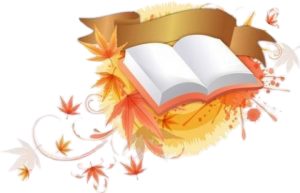 ЗмістАналіз роботи в 2020-2021 н. р…………………………………………… 1-31Завдання на 2021-2022 навчальний рік……………………………………31-32Освітнє середовище……………………………………………………………33-37Система оцінювання здобувачів освіти………………………………….38-41Педагогічна діяльність……………………………………………………….42-45Управлінські процеси закладу……………………………………………..46-51Наскрізний процес виховання………………………………………………52-67 Додатки:…………………………………………………………………………69Наради при директорові……………………………………………………..70Засідання педагогічної ради…………………………………………………71-72План роботи шкільного бібліотекаря…………………………………….73-89План роботи практичного психолога……………………………………90-101План роботи соціального педагога……………………………………….102-118План роботи педагога-організатора…………………………………….119-136План роботи шкільного парламенту…………………………………….137-144План роботи ШМО………………………………………………………….145-161План заходів булінгу…………………………………………………………162-167Аналіз роботи за 2020-2021 навчальний рікЗавдання на 2021-2022 навчальний рікОсвітнє середовищеСтворити безпечні та комфортні умови для навчання та праці в приміщенні та на території навчального закладу;Забезпечити навчальні кабінети відповідним обладнанням, що необхідне для реалізації освітньої програми;Сприяти проходженню навчання з надання першої (домедичної) допомоги для педагогів;Створити сучасні умови для харчування здобувачів освіти і працівників;Створити систему адаптаційних заходів;Створити освітнє середовище вільне від будь-яких форм насильства та дискримінації;Залучити представників територіального органу (підрозділу) Національної поліції до розроблення Плану заходів, інформаційно-просвітницької роботи з учасниками освітнього процесу;Облаштувати приміщення та територію закладу з урахуванням принципів універсального дизайну та розумного пристосування;Впроваджувати в освітній процес методики та технології роботи з дітьми з ООП;Розвивати освітнє середовище, яке мотивує здобувачів освіти до оволодіння ключовими компетентностями та наскрізними уміннями, ведення здорового способу життя;Створити в закладі простір інформаційної освіти та соціо-культурної комунікації учасників освітнього процесу.Система оцінювання здобувачів освітиОприлюднити критерії, правила та процедури оцінювання навчальних досягнень;Спрямувати систему оцінювання навчальних досягнень учнів на реалізацію компетентнісного підходу до навчання;Проаналізувати результати навчальних досягнень учнів;Впроваджувати систему формувального оцінювання в середній та старшій школі;Сприяти формуванню у здобувачів освіти відповідального ставлення до результатів навчання;Застосовувати внутрішній моніторинг, що передбачає систематичне відстеження та коригування результатів навчання кожного здобувача освіти.Педагогічна діяльність педагогічних працівників закладу освітиЗастосовувати освітні технології, спрямовані на формування ключових компетентностей і наскрізних умінь здобувачів освіти;Активізувати роботу з поширення досвіду педагогічних працівників через створення та використання освітніх ресурсів;Використовувати інформаційно-комунікаційні технології в освітньому процесі;Підвищувати професійний рівень педагогічних працівників;Сприяти проходженню вчителями сертифікації;Педагогічним працівникам брати участь у освітніх проектах, залучатися до роботи як освітні експерти;Впровадження особистісно орієнтованого навчання;Співпраця з батьками здобувачів освіти з питань організації освітнього процесу, забезпечення постійного зворотнього зв’язку;Дотримуватися академічної доброчесності усім учасникам освітнього процесу.Управлінські процеси закладу освітиФормування відносини довіри, прозорості, дотримання етичних норм;Оприлюднення інформації про свою діяльність на відкритих загальнодоступних ресурсах;Забезпечення можливостей для професійного розвитку педагогічних працівників;Організація освітнього процесу на засадах людино центризму;Прийняття управлінських рішень на основі конструктивної співпраці учасників освітнього процесу;Взаємодія закладу з місцевою громадою;Формування та забезпечення реалізації політики академічної доброчесностіОсвітнє середовище закладуСистема оцінювання здобувачів освіти5. Педагогічна діяльність6. Управлінські процеси закладу7.Наскрізний процес вихованняВересеньЖовтень Листопад ГруденьСічень Лютий БерезеньКвітень Травень 8 ДодаткиДодаток 1Наради при директоровіДодаток 2Засідання педагогічної радиДодаток 3План роботи шкільного бібліотекаряДодаток 4План роботи практичного психологаДодаток 5План роботи соціального педагогаДодаток 6План роботи педагога-організатораДодаток 7План роботи шкільного парламентуДодаток 8План роботи шкільних методичних об’єднаньДодаток 9План заходів булінгДодаток 8.3 План роботи шкільного бібліотекаряОсновні завдання і напрямки роботи бібліотекиу 2021-2022  навчальному роціНевід’ємною складовою науково-освітянського та інформаційного простору є бібліотеки, які накопичують, зберігають і поширюють знання, що зафіксовані у друкованих та інших носіях інформації. Саме бібліотека є найважливішою творчою лабораторією, саме від її ресурсів і послуг залежить якість та зміст навчально-виховної роботи. Книга – це скарб, мудрість і досвід, ретельна праця, творча думка і презентація ідей. Сьогодні основними завданнями шкільної бібліотеки є:1.   Піднесення бібліотечної справи на якісно новий рівень, інформатизація бібліотечних процесів, впровадження в роботу бібліотеки нових інформаційно-комунікаційних технологій, навчання користувачів технологіям інформаційного самообслуговування, створення нових та поповнення існуючих баз даних матеріалів, необхідних для забезпечення навчально-виховного процесу.2.   Сприяння реалізації державної політики в галузі освіти, розвитку навчально-виховного процесу; виховання загальної культури, національної свідомості, шанобливого ставлення до книги.3.   Сприяння реалізації концепції Нової української школи, яка ґрунтується на «Рекомендаціях Ради Європи щодо формування ключових компетентностей освіти впродовж життя», щодо навчанню здобувачів освіти засобами книги вмінню навчатися впродовж життя, критично мислити, ставити цілі та досягати їх, працювати в команді, спілкуватися в багатокультурному середовищі та володіти іншими сучасними вміннями. 4.   Підвищення інформаційної, освітньої, культурологічної, виховної, пізнавальної, інтелектуальної функцій, які вміщують найповніше інформаційне забезпечення навчально-виховного процесу, надання інформаційно-методичної допомоги учням, педагогам в оволодінні основами наук і організації навчально-виховного процесу5.   Координація роботи шкільної бібліотеки зі здобувачами освіти, педагогами, батьками в популяризації книги, в задоволенні інформаційних потреб книгокористувачів, формуванні в них навичок читання літератури.6.   Виховання у школярів інформаційної культури, культури читання; формування вмінь користуватись бібліотекою, її послугами, книгою, довідковим апаратом, базами даних, розвиток творчої думки, пізнавальних здібностей та інтересів школярів. 7.   Дотримання академічної доброчесності учасниками освітнього процесу.8.   В умовах пандемії Covid-19 приділяти увагу видовищній інформації, що спонукає здобувачів освіти звертатися до книг та пробуджує інтерес до читання; популяризації літератури на інтернет-сервісах.9.   Систематична робота шкільного бібліотекаря зі збереження, зміцнення та розширення книжкового фонду; формування книжкового  фонду, основу  якого складала б українська книга; поповнення шкільного фонду краєзнавчими й бібліотекознавчими матеріалами, літературними доробками місцевих авторів; розширення книжкового фонду  засобами проведення доброчинних акцій «Подаруй книгу бібліотеці».10.             Якнайповніше забезпечення реалізації таких принципів функціонування шкільної бібліотеки, як пріоритет читацьких інтересів, глибоке і копітке їх вивчення та задоволення відповідно до можливостей бібліотеки: формування в дітей стійкої потреби в книзі.11.             Популяризація книги, постійне оновлення матеріалів, календаря пам’ятних дат, даних про новини бібліотеки, нові надходження, програмних творів, творів письменників України, рекомендаційних списків літератури та іншої інформації.12. Підвищення авторитету шкільного бібліотекаря, збільшення ролі його праці в навчально-виховному процесі школи, сприяння зростанню соціальної активності шкільного бібліотекаря, його готовності до сприйняття нових ідей, маркетингової діяльності як засобу та інструменту оптимізації процесу обслуговування і розширення сфери впливу шкільної бібліотеки.РІЧНИЙ ПЛАН РОБОТИШКІЛЬНОЇБІБЛІОТЕКИ НА2021-2022 НАВЧАЛЬНИЙ РІК                                                                                                              Додаток 3І. Робота з читачамиЗалучення учнів до читання та роботи у бібліотеціІндивідуальна робота з читачамиОбслуговування читачівІІ. Організація книжкових фондів і каталогівРобота з підручникамиІІІ. Масові заходи з популяризації літератури Керівництво читанням дітей
 ІV. Робота з активом бібліотеки                                      V. Робота ДБА     Для забезпечення якісного інформаційно-бібліографічного обслуговування педколективу, учнів та батьків бібліотека і надалі приділятиме першочергову увагу довідково-бібліографічному апарату:                  VІ. Робота з педагогічним    колективом школи VІІ. Робота з батькамиШкільна бібліотека допомагає батькам у вихованні в учнів любові до книги та культури читання. А батьки в свою чергу, надають допомогу у збереженні шкільних підручників.VІІІ. Підвищення кваліфікації.РІЧНИЙ ПЛАН роботи практичного психологаГаннівської загальноосвітньої школи І-ІІІ ступенів Петрівської селищної ради Олександрійського району Кіровоградської області (назва закладу освіти)Гришаєвої Олени Василівни(прізвище, ім'я, по батькові ) на 2021/2022 навчальний рік                                                            Вступ                                                      Додаток 4Нормативно-правові документи, на основі яких працює практичний психолог:Лист МОН від 16.07.2021 № 1/9-363 "Про пріоритетні напрями роботи психологічної служби у системі освіти у 2021/2022 н. р."Наказ МОН від 11.06.2021 № 206-к "Про нагородження відомчими заохочувальними нарогородами"Наказ МОН від 31.05.2021 № 597 "Про внесення змін до Плану заходів щодо організації та проведення комунікаційної кампанії освітніх реформ в частині профорієнтаційної роботи та Кошторису витрат на організацію та проведення комунікаційної кампанії освітніх реформ в частині профорієнтаційної роботи""Наказ ІМЗО від 13.05.2021 № 44 "Про нагородження Подякою"Наказ МОН від 21.04.2021 № 446 "Про організацію та проведення комунікаційної кампанії освітніх реформ в частині профорієнтаційної роботи"Лист ІМЗО від 04.12.2020 № 22.1/10-2496 "Про методичні рекомендації щодо проведення профорієнтаційної роботи в закладах загальної середньої освіти"Перелік навчальних програм, підручників та навчально-методичних посібників, рекомендованих МОН України для використання в навчально-виховному процессі закладів освіти працівниками психологічної служби у системі освіти України у 2020/2021 навчальному роціЛист МОН від 14.08.2020 № 1/9-436 "Про створення безпечного освітнього середовища в закладі освіти та попередження і протидії булінгу (цькуванню)"Лист ІМЗО від 27.07.2020 № 22.1/10-1495 "Про пріоритетні напрями роботи психологічної служби у системі освіти на 2020/2021 н. р."Наказ ІМЗО від 13.07.2020 № 42 "Про нагородження переможців ІІІ етапу Всеукраїнського конкурсу авторських програм практичних психологів і соціальних педагогів «Нові технології у новій школі» у номінації "Корекційно-розвиткові програми"Лист МОН від 16.06.2020 № 1/9-328 "Щодо методичних рекомендацій з організації психолого-педагогічного консиліуму для проведення повторної комплексної психолого-педагогічної оцінки розвитку дитини"Наказ МОН від 16.06.2020 № 802 "Про проведення Всеукраїнського конкурсу авторських програм практичних психологів і соціальних педагогів "Нові технології у новій школі" у номінації "Розвивальні програми"Лист ІМЗО від 25.05.2020 № 22.1/10-1065 "Щодо проведення Всеукраїнського моніторингового дослідження "Надання допомоги дітям, постраждалим від військових дій і внутрішньо переселеним особам в діяльності психологічної служби"Наказ МОН від 28.04.2020 № 551 "Про результати ІІІ етапу Всеукраїнського конкурсу авторських програм практичних психологів і соціальних педагогів "Нові технології у новій школі" у номінації "Корекційно-розвиткові програми"Наказ МОН від 01.11.2019 № 1368 "Про проведення експерименту всеукраїнського рівня за темою "Формування гуманістичних відносин між учасниками освітнього процесу шляхом упровадження моделі "Мирна школа" на 2019-2022 роки"Лист МОН від 10.09.2019 № 1/9-571 "Щодо проведення моніторингу"Наказ МОН від 02.08.2019 №1052 "Про проведення Всеукраїнського конкурсу авторських програм практичних психологів і соціальних педагогів "Нові технології у новій школі" у номінації "Корекційно-розвиткові програми"Лист МОН від 24.07.2019 № 1/9-477 "Про типову документацію працівників психологічної служби у системі освіти України"Лист МОН від 18.07.2019 № 1/9-462 "Про пріоритетні напрями роботи психологічної службі у системі освіти на 2019-2020 н.р."Наказ ІМЗО від 15.05.2019 № 46 "Про відзначення керівників центрів/кабінетів/лабораторій психологічної служби"Наказ МОН від 26.04.2019 №593 "Про результати ІІІ етапу Всеукраїнського конкурсу авторських програм практичних психологів і соціальних педагогів «Нові технології у новій школі» у номінації «Профілактичні програми»Наказ МОН від 21.03.2019 № 387 "Про проведення експерименту всеукраїнського рівня за темою "Управління проектами особистісного розвитку учнів у освітньому середовищі об'єднаних територіальних громад на 2018-2023 роки"Наказ МОН від 07.02.2019 № 146 "Про створення робочої групи з розроблення нормативно-правових актів щодо забезпечення діяльності психологічної служби у системі освіти України"Лист ІМЗО від 30.10.2018 № 1/9-656 "Про перелік діагностичних методик щодо виявлення та протидії домашньому насильству відносно дітей"Наказ МОН від 02.10.2018 № 1047 "Про затвердження Методичних рекомендацій щодо виявлення реагування на випадки домашнього насильства і взаємодії педагогічних працівників із іншими органами та службами"Наказ МОН від 01.10.2018 № 1044 "Про проведення Всеукраїнського конкурсу авторських програм практичних психологів і соціальних педагогів "Нові технології у новій школі" у номінації "Профілактичні програми"Лист МОН від 05.09.2018 № 1/9-529 "Про документацію працівників психологічної служби у системі освіти України"Наказ МОН від 09.08.2018 № 893 "Про утворення робочої групи із проведення аналізу наявних діагностичних методичк щодо виявлення та протидії домашньому насильству серед дітей"Лист МОН від 07.08.2018 № 1/9-487 "Про пріоритетні напрями роботи психологічної служби у системі освіти на 2018-2019 н.р."Наказ МОН від 31.05.2018 № 555 "Про затвердження Положення про Всеукраїнський конкурс авторських програм практичних психологів і соціальних педагогів "Нові технології у новій школі"Наказ МОН від 22.05.2018 № 509 "Про затвердження Положення про психологічну службу у системі освіти України"Лист МОН від 18.05.2018 № 1/11-5480 "Методичні рекомендації щодо запобігання та протидії насильству"Лист ІМЗО від 15.05.2018 № 22.1/10-1529 "Про курси підвищення кваліфікації практичних психологів та соціальних педагогів"Лист МОН від 20.04.2018 № 1/9-252 "Про підготовку аналітичної довідки щодо діяльності психологічної служби у системі освіти України"Наказ ІМЗО від 20.12.2017 № 75 "Про утворення робочої групи з удосконалення науково-методичного супроводу професійної діяльності фахівців психологічної служби"Наказ ІМЗО від 12.10.2017 № 49 "Про нагородження Грамотою Державної наукової установи "Інститут модернізації змісту освіти"Наказ МОН від 08.08.2017 № 1127 "Про затвердження Плану заходів Міністерства освіти і науки України щодо розвитку психологічної служби системи освіти України на період до 2020 року"Лист МОН від 28.07.2017 № 1/9-414 "Про забезпеченість фахівцями психологічної служби системи освіти та пріоритетні напрями діяльності у 2017-2018 навчальному році"Лист ІМЗО від 24.07.2017 №21.1/10-1549 "Щодо зниження чисельності фахівців психологічної служби"Наказ МОН України від 03.07.2017 № 948 (зареєстровано в Міністерстві юстиції України 28 липня 2017 року за № 930/30798) "Про внесення змін деяких наказів Міністерства освіти і науки України і Міністерства освіти і науки, молоді та спорту України"Наказ МОН від 20.03.2017 № 429 "Про утворення робочої групи з розроблення Положення про психологічну службу (психологічний супровід і соціально-педагогічна робота)"Наказ МОН від 02.03.2017 № 334 "Про унормування діяльності психологічної служби системи освіти"Лист МОНмолодьспорту від 04.07.2012 № 1/9-488 "Щодо організації та проведення "години психолога" у загальноосвітніх навчальних закладах"І. Аналітична частинаУ 2021/2022 навчальному році У Ганнівській школі розпочинає свою роботу практичний психолог з розрахунку 0.5 ставки.IІ. Цілепокладаюча частинаМета діяльності психолога:Психологічний супровід учнів в умовах перехідного періоду до навчання в умовах Нової української школи. Виявлення найбільш актуальних аспектів проблем адаптації здобувачів освіти до навчання та створення системи спільної роботи педагогічного колективу і батьків для подолання шкільної дезадаптації.Сприяння повноцінному особистісному й інтелектуальному розвитку дітей на кожному віковому етапі.Завдання:1. Здійснювати профілактику та подолання явищ булінгу, жорстокості, насильства, злочинності, правопорушень, вживання алкогольних і наркотичних речовин.2. Допомогти класним керівникам розробити систему стосунків у класних колективах та систему адекватного спілкування учнів з оточуючими.3. Формувати позитивне ставлення учнів до навчального закладу, стимулювати їх пізнавальну активність.4. Вивчення рівня готовності дитини до шкільного навчання.5. Адаптація до нових умов навчання (новоприбулі діти, 1-й, 5-й класи).6. Психологічний супровід дітей з особливими освітніми потребами в умовах закладу освіти.7. Психологічне забезпечення професійної діяльності педагогів.8. Психолого-педагогічна підготовка учнів до ДПА та ЗНО.Очікувані результати:- Очікування полягає у тісній та ефективній співпраці психологічної служби, педагогічного колективу та батьків для сприятливого перебігу соціально-психологічної адаптації учнів 1-х,5-х,11-х класів.- Підвищення рівня адаптації учнів до умов навчання.- Поліпшення мікроклімату у класних колективах.- Орієнтація роботи вчителів на особистісний підхід у роботі із дітьми «групи ризику».Проблема, над якою працює заклад:Реалізаія компетентнісного підходу як умова підвищення якості освіти.Проблема, над якою працюю я: Налагодження якісної комунікації між учасниками освітнього процесу як умова формування позитивної мотивації до навчання у здобувачів освіти.ІІІ Змістова частина РІЧНИЙ ПЛАН соціального педагогаЖУКОВА МАЙЯ СЕРГІЇВНАГаннівської загальноосвітньої школи І-ІІІ ступенівПетрівської селищної ради Олександрійського районуКіровоградської областіна 2021 -2022 навчальний рік                                                                                                                                        Додаток 5Ганнівська загальноосвітня школа І-ІІІ ступенів Погоджено                                                                                                        Затверджено  Заступником з виховної роботи                                                               Директор школи   _____________ Осадченко Н.М.                                                ________ Канівець  О.О. «____» _______________                                                  «____» ___________________План роботи педагога-організатора на 2021-2022 н.р.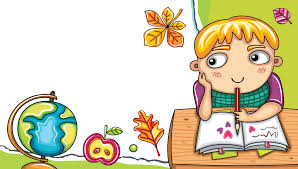 2021 р.                                                    І. Вступ                                      Додаток 6          Виховна робота здійснювалась шляхом створення сприятливих умов для всебічного розвитку дітей, їх адаптації в соціумі, формування демократичного світогляду, ціннісних орієнтирів, засвоєння морально-етичних норм, сприйняття власної індивідуальності, впевненості в собі, на усвідомленому виборі саме здорового способу життя, через пропаганду національно-патріотичного виховання та духовних надбань українського народу; через заходи, спрямовані на виховання любові до рідної Батьківщини, на осмислення самовизначення у виборі професії.Виховна робота в школі проводилася за такими орієнтирами:Ціннісне ставлення до себе;Ціннісне ставлення до сім’ї, родини, людей;Ціннісне ставлення особистості до суспільства і держави;Ціннісне ставлення до праці;Ціннісне ставлення до природи;Ціннісне ставлення до культури і мистецтва.Пріоритетними були наступні напрямки виховної роботи:Ціннісне ставлення особистості до сім’ї, родини, людей;Ціннісне ставлення особистості до суспільства і держави;Виховання справжнього громадянина-патріота.              Основною метою педагогічних працівників у вихованні учнів у 2020-2021 навчальному році буде формування громадянина, патріота, інтелектуально розвинену, духовно і моральну зрілу особистість, готову протистояти асоціальним впливам, вправлятися з особистими проблемами, творити себе і оточуючий світ.       У роботі з учнями керуюся Основними орієнтирами виховання учнів Лист МОН України №1/9-413 від 27.07.2017 «Про деякі питання щодо організації виховної роботи у навчальних закладах у 2017-2018 навчальному році», та здійснювати виховну діяльність у відповідності до наступних ключових напрямів:Ціннісне ставлення до себе;Ціннісне ставлення до сім’ї, родини, людей;Ціннісне ставлення особистості до суспільства і держави;Ціннісне ставлення до праці;Ціннісне ставлення до природи;Ціннісне ставлення до культури і мистецтва.           З метою навчання дітей і підлітків життєвих навичок (психосоціальним компетентностям), які сприяють соціальній злагодженості, полегшенню адаптації до нових життєвих обставин, відновленню психологічної рівноваги, розбудові здорових стосунків Міністерство рекомендувало (лист від 28.12.2016 №1/9-981) використовувати в навчально-виховному процесі навчально-методичний посібник «Розбудова миру, профілактика і вирішення конфлікту з використанням медіації».         Основним документом у сфері освітньох політики щодо патріотичного  виховання підростаючого покоління є Концепція національно-патріотичного виховання молоді, затверджена спільним наказом Міністерства у справах сім’ї, молоді та спорту, Міністерства оборони, Міністерства культури і туризму, Міністерства освіти і науки від 27.10.2009 №3754/981/538/493.Основні завдання на 2020-2021 навчальний рік:Національне виховання на засадах загальнолюдських, громадянських цінностей, забезпечення фізичного, морально-духовного, культурного розвитку дитини, формування соціально зрілої творчої особистості, громадянипна України і світу, підготовка учнів до свідомого вибору сфери життєдіяльності та підвищення відповідальності сім’ї за осіту і виховання дітей.Формування толерантного ставлення до інших народів, культур і традицій.Підвищення соціального статусу виховання у системі освіти закладу, зміцнення й розвиток виховних функцій  закладу.Залучення дітей до вирішення суспільно значущих і особистісних життєвих проблем, формувати досвід громадянської поведінки.Педагогічна культура вчителів і вихователів, невід’ємними особливостями якої є людяність, інтелігентність, толерантність, розуміння, здатність до взаємодії.ІІ. Загальна характеристика учнівського колективу Ганнівської ЗШ І-ІІІ ст. на 2019-2020 н.р.     Шкільний вік є важливим у становленні особистості дитини, бо саме в цьому віці, враховуючи надбання довкілля та сімейного виховання, закладаються основи особистісного розвитку учнів початкової школи. Великі можливості у молодшому шкільному віці є формування соціальних взаємин, що грунтується на принципі колективізму. Цьому сприяють спільні навчальні заняття, колективні ігри, праця.      Мотивація навчання у молодшому шкільному  віці розвивається у декількох напрямках. Основним потребами дитини в початкових класах є: потреби спілкування з людьми, в емоційному контакті, визнанні, оцінці своїх дій та вчинків, виявленні власних позицій у ставленні до інших, потреба у дружбі, товариськості, повазі особистості, у самоповазі, набутті нових знань та вмінь та пізнання довкілля.    Виховання школярів здійснюється у процесі навчально-пізнавальної діяльності, як провідної шляхом внесення ціннісних складових у зміст навчальних предметів, відведення належного місця «спільно-взаємодіючій діяльності» як на урок, так і в позаурочний час, на виховних заняттях, гурткових заняттях.ІІІ. Організаційна робота учнів загальноосвітньої школи на 2021-2022 н.р.	План роботиучнівського самоврядування на рік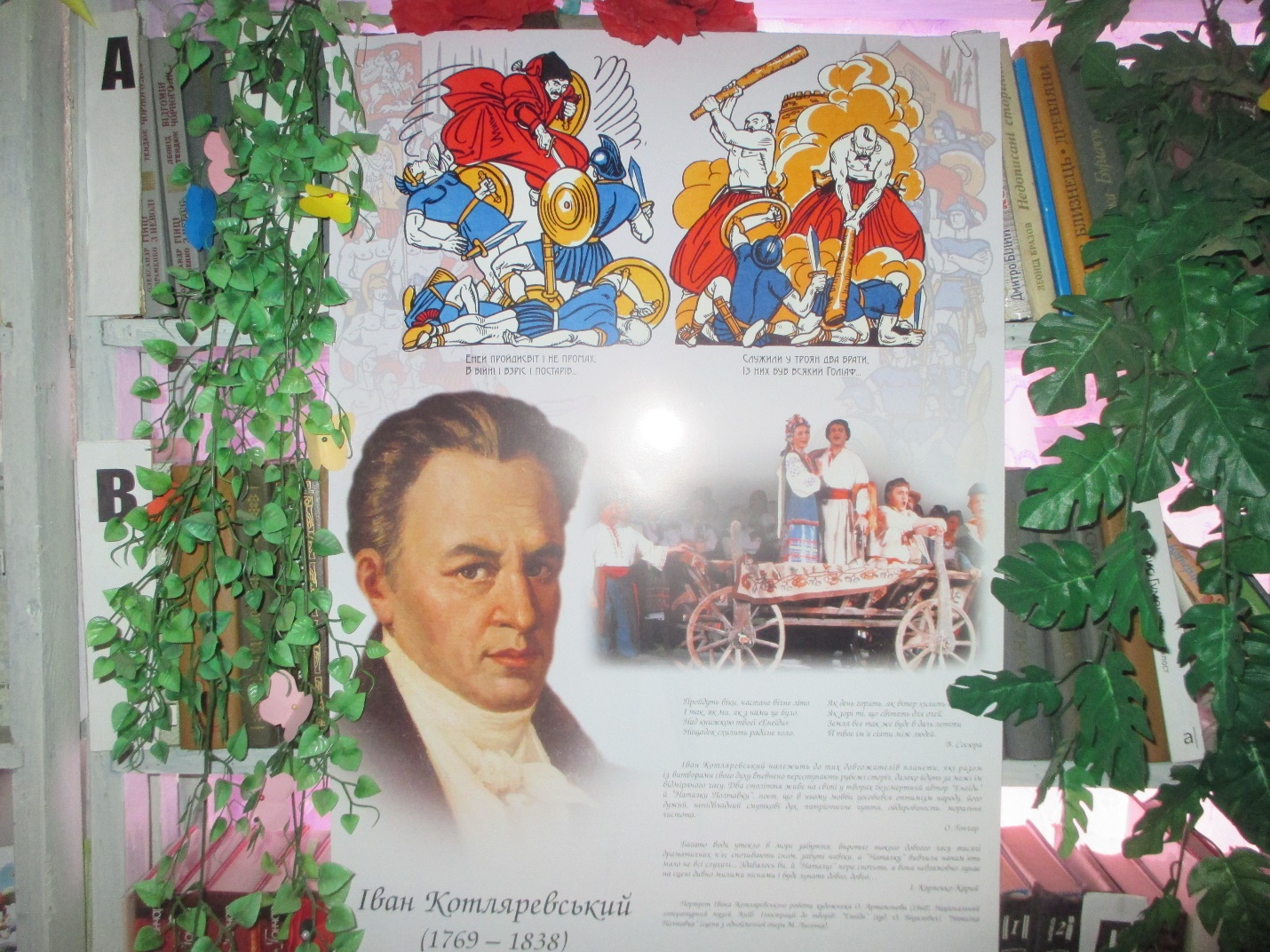                                                                                                       Додаток 7План роботи Країни «Острів дитинства»                                                                                                       Додаток 8План роботиметодичного об`єднання  вчителів початкових класів Ганнівської ЗШ І-ІІІ ступенів та вихователів ГПДна 2021 – 2022 навчальний рікНауково-методична проблема, над якою працює школа:«Підвищення рівня якості освіти шляхом вдосконалення професійної майстерності педагога»Науково-методична проблема, над якою працює методичне об’єднання:«Упровадження сучасних педагогічних технологій в освітній процес з метою формування ключових компетентностей учнів»Завдання методичного об’єднаннявчителів початкових класів1. Впровадження особистісно-орієнтованого та діяльнісного підходів в    організації роботи членів ШМО.2. Створення умов для успішного впровадження Концепції Нової української школи, Державного стандарту початкової освіти на засадах компетентнісного підходу.3. Створення гуманного соціокультурного середовища для самовираження, самоактуалізації, самоствердження та самореалізації кожного вчителя, його повноцінного професійного розвитку й особистісного самостановлення. 4. Задоволення особистісних освітніх потреб вчителів.5. Формування єдиного освітнього-методичного простору для професійного зростання педагогів.Засідання 1Тема. Модернізація початкової освіти – актуальна вимога сьогодення.Форма проведення. Педагогічне колоМета. Вивчити основні нормативні документи, що регламентують функціонування  початкової  школи; обговорити  виконання  плану  роботи  методичного  об’єднання  за  2020-2021 н. р.  та   затвердити  план   роботи  на  2021-2022 н.р.; розглянути  методичні  рекомендації  щодо  проведення  першого   уроку;  проаналізувати  навчальні  програми, підручники, зошити.Завдання  членам   методичного об’єднання :опрацювати інструктивно-методичні листи, програми, підручники, зошити   та  посібники    для   початкової   школи;проаналізувати  вимоги  Державного  стандарту, завдань  навчальних  програм; дотримуватися методичних   рекомендацій   до   проведення  Першого   уроку; поповнити  свій  робочий  кабінет  новими  наочними  посібниками, дидактичними  іграми,  роздатковим   матеріалом; працювати  над ідеєю: «Кабінет -  творча  лабораторія  вчителя!»;підготуватися до обміну досвідом «НУШ. Перші сходинки разом з учнями 3 класів»; бути готовими взяти участь у майстер-класі «Радо вітаємо на ранковій зустрічі» Засідання 2Тема. Освітнє середовище як  чинник  розвитку  особистості учня                                              Форма проведення. Педагогічні гостиниМета. Розширити  знання  педагогів   щодо  запровадження  НУШ (освітнє  середовище, інтегроване  навчання, осередки, LEGO); підвищити  професійну компетентність учителів; сприяти розвитку творчої активності педагогів, виховувати інтерес  до  самовдосконалення.Завдання   членам  методоб’єднання:організувати активну участь молодших школярів у Всеукраїнських конкурсах  «Соняшник»,  інтернет-олімпіадах «На урок», «Всеосвіта», конкурсі знавців української мови імені Петра Яцика;вчителям, що  атестуються, підготуватися   до  проведення   творчого  звіту;молодим учителям  вивчати   роботу досвідчених  колег  школи  з   виховання підростаючого покоління;підготуватися до презентації планів інтегрованого навчального дня з використанням інноваційних методів та прийомів роботи.Засідання 3Тема. Системно-діяльнісний підхід як філософія освіти початкової школи.   Мовно-літературна освітня галузь                              Форма проведення. Методичні посиденькиМета. Вивчати досвід щодо впровадження Державного стандарту початкової освіти в мовно-літературній освітній галузі; сприяти розвитку творчої активності педагогів, підвищувати їх теоретичну, методичну, практичну компетентність; удосконалювати  освітній  процес  у  початковій  школі;  організувати участь молодших школярів у творчих конкурсах, олімпіадах; виховувати інтерес  до  самовдосконалення, пізнання  нового. Завдання  членам   методоб’єднання :- спланувати тематику самоосвіти на 2022 рік;- підготуватися до виступу на аукціоні методичних ідей «Інтерактивні форми організації навчальної діяльності молодших школярів на уроках математики».Засідання 4Тема. Педагогіка партнерства як ключовий компонент Нової української школи. Математична освітня галузь                                    Форма проведення. Методичний  аукціонМета. Обмінятися досвідом роботи з впровадження в освітній  процес інтерактивних форм організації навчальної діяльності молодших школярів на уроках математики: кейс-технологія; «перевернуте навчання»;  педагогічна технологія STEM як засіб реформування освітньої системи України; критичне мислення молодших школярів на уроках математики;  математичні поняття і закономірності в проєктній діяльності. Сприяти розвитку творчої активності педагогів, підвищувати їх теоретичну, методичну, практичну компетентність; удосконалювати  освітній  процес  у  початковій  школі; виховувати інтерес  до  самовдосконалення, пізнання  нового.Завдання   членам  методоб’єднання:- ознайомитися  з  добіркою  матеріалів, які  допоможуть  запровадити                принципи  STEM-освіти  в освітньому  процесі;- взяти до уваги статтю «Чому LEGO у школі - це круто»;- підготувати звіт «Мої  досягнення та творчі напрацювання»;- підготувати ідеї до перспективного плану роботи мо на наступний рік.Засідання 5Тема. Підсумок роботи методичного об’єднання за рікФорма проведення. Методичний  марафонМета.  Підвести підсумки роботи методичного об’єднання вчителі початкових  класів та вихователів ГПД  за 2021-2022 навчальний рік, заслухати звіти вчителів про самоосвіту, творчі знахідки, скласти перспективний план роботи м/о на наступний навчальний рік.Завдання   членам  методоб’єднання:систематично працювати над вдосконаленням методичної роботи з питань підвищення   професійної  майстерності;продумати оформлення освітнього середовища на новий навчальний рік;слідкувати за новинками методичної літератури;займатися самоосвітою.V. Тематика засідань ШМО вчителів природничо-математичного циклуІ засідання Тема: Інструктивно-методична нарада Робота між засіданнямиІІ засіданняТема: Оцінювання навчальних досягнень учнівРобота між засіданнямиІІІ засіданняТема: Діджитал інструменти у школіРобота між засіданнями ІV засіданняТема: Професійне зростання вчителя – запорука якісної освітиРобота між засіданнями V засіданняТема: Підсумки роботи методичного об’єднання природничо-математичного циклу за 2021-2022 навчальний рік.ПЛАН ЗАХОДІВ, СПРЯМОВАНИХ НА ЗАПОБІГАННЯТА ПРОТИДІЮ БУЛІНГУ (ЦЬКУВАННЮ)В ЗАКЛАДІ ОСВІТИНА 2021/2022 НАВЧАЛЬНИЙ РІКНапрям оціню-ванняРівніРівніРівніРівніНапрям оціню-ванняВДВПНОпис результатів оцінювання якості освітньої діяльності1. Освітнє середовище закладу освіти +В ході спостереження за територіями трьох закладів було встановлено, що територія Ганнівської загальноосвітньої школи І-ІІІ ступенів не загороджена (відсутня огорожа взагалі), місце підходу до приміщення закладів та місце, де проводяться загальношкільні заходи на подвір’ї, мають пошкоджене асфальтоване покриття (ями, нерівності, тріщини), що небезпечно для учасників освітнього процесу. Великої шкоди завдає руйнування покрівлі Ганнівської загальноосвітньої школи І-ІІІ ступенів та Володимирівської загальноосвітньої школи І-ІІ ступенів, філії Ганнівської загальноосвітньої школи І-ІІІ ступенів ( протікання та постійна сирість, що сприяє розвитку плісняви). На території Ганнівської загальноосвітньої школи І-ІІІ ступенів відсутній стадіон, однак є пристосована територія без м’якого покриття, без бігових доріжок, не загороджена.У Ганнівській загальноосвітній школі І-ІІІ ступенів навчається 120 учнів, що не перевищує проектної потужності закладу (320 осіб). У закладі освіти наявні чотири кабінети для початкової освіти (додатково є кабінет для групи продовженого дня), які розміщені на першому поверсі, окремо від інших класів. Але є прохідними для учнів середньої і старшої ланки, так як поруч знаходяться санвузли. Навчальні кабінети середньої і старшої ланки розміщені на другому поверсі.У закладі наявні такі групи приміщень:- Фізкультурно-спортивні – спортивний зал, однак відсутні баскетбольні щитки, недостатньо спортивного інвентарю;- Актова зала - відсутня;- Бібліотека - кількість підручників відповідає кількості учнів.Є Інтернет. Наявна художня література для початкових класів. Однак, відсутнє технічне забезпечення та недостатнє забезпечення навчальною літературою;- Приміщення для харчування - нові меблі, духова шафа, морозильна камера, стенд з щоденним меню,однак потребує капітального ремонту;- Адміністративні - наявні кабінети директора, заступників та завгоспа. У кабінеті директора та заступників не має комп’ютерів (користуються особистими);- Медіатека, ресурсна кімната, психологічний, логопедичний та методичні кабінети, кабінет соціального педагога – в наявності кабінет психолога та методичний кабінет	. Ресурсна кімната, кабінет соціального педагога відсутні. Кабінет психолога потребує навчального обладнання;- Допоміжні та підсобні (вестибюль, рекреації, гардероби, санвузли) - Є рекреації на першому і другому поверхах; санвузол на першому поверсі. У вестибюлі є шафи для верхнього одягу - гардероб відсутній;- кабінет № 6 фізики - є мультимедійне обладнання (дошка, проектор, ноутбук); навчальне обладнання для проведення лабораторних робіт, однак, наявне навчальне обладнання застаріле, потребує оновлення;- № 9 хімії - є мультимедійне обладнання:Дошка, проектор, ноутбук, принтер, ламінатор, однак, відсутнє навчальне обладнання і реактиви для проведення демонстрацій і практичних робіт;-№ 9 Біології  - є мультимедійне обладнання:Дошка, проектор, ноутбук, принтер, ламінаторНавчальне обладнання в достатній кількості, однак необхіднеДоукомплектування кабінету необхідними навчальними матеріалами;- Кабінет №7 Інформатики - нові комп’ютери (7+1), мультимедійна дошка, проектор, магнітна дошка, стенди, однак, старі меблі;- кабінети іноземної мови, математики, історії, географії, української мови та літератури, трудового навчання - відсутнє мультимедійне обладнання, сучасні меблі та дидактичне обладнання; - кабінети початкових класів - облаштовані згідно з рекомендаціями НУШ.Кожен педагог має своє облаштоване місце, яке знаходиться в учительській або в навчальних кабінетах.Облаштовано в приміщенні три місця для відпочинку дітей під час перерв: пуфи знаходяться на початковому крилі, на коридорі другого поверху та фойє, та на подвір’ї – дерев’яні лавки. - 49% педагогічних працівників повністю задоволені освітнім середовищем та умовами праці, 51% - переважно задоволені, 48% педагогічних працівників повністю задоволені тим, як організований простір закладу, 52% - переважно задоволені.У Володимирівській загальноосвітній школі І-ІІ ступенів філії Ганнівської загальноосвітньої школи І-ІІІ ступенів навчається 100 здобувачів освіти, що не перевищує проектної потужності закладу (320 учнів).  Усі приміщення закладу освіти використовуються раціонально. Приміщення початкової школи виокремлено від старшої, класні кімнати знаходяться на 1-му поверсі. Навчальні кабінети початкової школи  відповідають вимогами Нової української школи. В усіх класах  організовані зони відпочинку для учнів.У навчальному закладі забезпечується раціональне використання приміщень згідно Плану будівлі, проєктної потужності закладу і комплектування мережі класів відповідно до вимог ДСанПіН 5.5.2.008-01. Заклад забезпечений меблями, у тому числі різних ростових груп. В навчальних кабінетах здійснюється поділ на осередки навчання, читання, зберігання наочності та навчальних матеріалів, експозиції, робоче місце вчителя. Усі навчальні приміщення використовуються в освітньому процесі раціонально. Приміщення початкової школи виокремлено від старшої, класні кімнати знаходяться на 1-му  поверсі. Навчальні кабінети початкової школи  відповідають вимогами Нової української школи. В усіх класах  організовані зони відпочинку  для учнів.Навчальних приміщень, які не використовуються у навчальному процесі, немає.У закладі освіти наявні наступні групи приміщень:- Навчальні ( навчальні кабінети (лабораторії) з лаборантськими, майстерні) - у закладі освіти є приміщення, які необхідні для реалізації освітньої програми та забезпечення освітнього процесу. Є вестибюль, санвузли, підсобні приміщення. Для навчання 1-9 класів визначено 9 класних кімнати. У навчальному закладі є бібліотека, їдальня, майстерня, ресурсна кімната, спортивна та актова зали. Організовані спеціалізовані кабінети – фізики, біології, інформатики, математики, християнської етики, української мови та літератури, зарубіжної літератури, англійської мови, історії. Однак,частина кабінетів немає сучасних меблів (кабінет англійської мови, хімії, української мови та літератури, художньо-естетичного циклу). В наявності великі громоздкі стінки.- Фізкультурно-спортивні - на території обладнано майданчик для учнів 1-4 класів. За межами навчального закладу є майданчик для заняття спортом та фізичної активності учнів. Здобувачі освіти мають змогу проводити заняття на футбольному полі зі штучним покриттям ТОВ «Агрофірми П´ятихатська». Майданчик для учнів початкових класів обладнаний ігровим обладнанням, що відповідає віковим особливостям учнів - майданчик для початкових класів потребує часткового оновлення;- Актова зала - у закладі освіти є актова зала, в якій проводяться позакласні та позашкільні заходи.	Актова зала потребує ремонту;- Бібліотека - у закладі освіти наявна бібліотека. Простір і ресурси бібліотеки та методичного інформаційно-ресурсного центру систематично використовуються для індивідуальної, групової, проєктної та іншої роботи у рамках освітнього процесу, різних форм комунікації учасників освітнього процесу. Діяльність бібліотеки налічує інформаційний супровід освітнього процесу, консультування учнів і вчителів з пошуку інформації. Бібліотека школи – це не тільки збереження фондів, а місце, орієнтоване на користувача. Методичний інформаційно-ресурсний центр акумулює розробки уроків, заходів, створених педагогічними працівниками. Створено архів відео- й аудіоматеріалів про заходи, проведені в закладі, урочисті зібрання, пам’ятні дати. Учасники освітнього процесу мають змогу отримати доступ до всіх матеріалів. Однак, бібліотечний фонд потребує оновлення та поповнення сучасною літературою для старшого шкільного віку;- Приміщення для харчування - у школі працює харчоблок із обідньою залою на 60 місць загальною площею 75 кв.м. У їдальні було зроблено косметичний ремонт. Оновлено  обладнання кухні (електрична сковорідка, електрична плита з духовою шафою), покращено обідню залу, столи, місце для видачі страв чисті і регулярно миються. На вході до їдальні є рукомийники, рідке мило і паперові рушники;- Адміністративні - для адміністративної роботи є 2 кабінети. В одному знаходиться кабінет завідувача філією, а в другому – місце секретаря та заступника завідувача з НВР;- Медіатека, ресурсна кімната, психологічний, логопедичний та методичні кабінети, кабінет соціального педагога - у закладі освіти наявна та використовується ресурсна кімната. В ресурсній кімнаті в наявності є необхідні меблі (стіл, стільці, пуфики), гімнастична стінка. Є ноутбук, однак, гімнастична стінка не відповідає віковій категорії. Відсутній принтер;- Допоміжні та підсобні (вестибюль, рекреації, гардероби, санвузли) - в наявності туалети для учнів початкових класів (окремо для дівчат і хлопців) та старших класів. Туалетні кімнати утримуються в належному стані, систематично прибираються. Один з туалетів облаштовано для дітей з особливими освітніми потребами. В наявності рідке мило та паперові рушники, однак, відсутні двері в кабінках. Туалет для працівників закладу не працює.Недостатнє забезпечення рідким милом, паперовими рушниками, туалетним папером;- Фойє потребує заміни підлоги (кахелю), а на ІІ поверсі – лінолеуму.Облаштовано 7 місць для відпочинку для дітей під час перерв: є дерев’яні лавочки та пуфи. У навчальному закладі в наявності персональні робочі місця для працівників. 60% педагогічних працівників повністю задоволені освітнім середовищем та умовами праці, 40% - переважно задоволені, 60% педагогічних працівників повністю задоволені тим, як організований простір закладу, 40% - переважно задоволені.В Іскрівській загальноосвітній школі І-ІІІ ступенів, філії Ганнівської загальноосвітньої школи І-ІІІ ступенів навчається 61учень, що не перевищує проектної потужності закладу. Усі приміщення закладу освіти використовуються раціонально. У закладі наявні такі групи приміщень:- Навчальні ( навчальні кабінети (лабораторії) з лаборантськими, майстерні) – в наявності - відсутня майстерня;- кабінет фізики - мультимедійна дошка, ноутбук, комп’ютери - 5обладнання на 60%;- кабінет хімії - наявне обладнання застаріле, відсутні необхідні реактиви, обладнання на 40%;- кабінет біології - обладнання 30%;- кабінет історії - мультимедійна дошка, ноутбук;- кабінет географії, української мови та літератури - обладнання  відсутнє;- майстерні/кабінети трудового навчання - обладнання 30%;- кабінети початкових класів - облаштовані згідно з рекомендаціями НУШ.Робота педагогічного колективу з охорони праці та безпеки життєдіяльності - задовільна.Усі працівники школи дотримуються вимог законів України «Про охорону праці», «Про дорожній рух», «Про пожежну безпеку», Положення про організацію роботи з охорони праці учасників навчально-виховного процесу в установах і закладах освіти, затвердженого наказом МОН України від 01.08.2001р. №563, Державного санітарного регламенту постійно;Заступники з навчально-виховної роботи залучають фахівців для проведення з учнями 1-11-х класів, їхніми батьками роз’яснювальної, просвітницької роботи, заходів із профілактики захворювань та дитячого травматизму, бесід про дотримання правил безпеки з вибухонебезпечними предметами, піротехнічними засобами, тематичних занять із питань профілактики отруєнь грибами, дикими рослинами тощо протягом навчального року.Класні керівники організовують зустрічі дітей з фахівцями-лікарями, пожежниками, інспекторами ДАІ протягом року, проводять тренувальні вправи «Увага! Діти на дорозі!».Заступниками з навчально-виховної роботи здійснюється перевірка організації адміністративного контролю за якістю проведення навчання та інструктажів із техніки безпеки, дотримання встановленого режиму праці й відпочинку, трудової дисципліни, заслуховуються дані питання на нарадах при директорові та засіданнях профспілкового комітету, складаються звіти про виконання угоди, заходів, наказів, інструкцій із техніки безпеки, обговорюються результати проведеної роботи, причини захворювання учнів і працівників, плануються конкретні заходи з попередження нещасних випадків та профілактики захворювань із призначенням відповідальних осіб і термінів виконання у разі виявлення.Завідувачами господарством проводиться перевірка дотримання вимог пожежної та електробезпеки.Належним чином проводиться робота з ознайомлення з правилами поведінки: класними керівникам у вересні 2021 року на загальношкільних та класних батьківських зборах, на першій годині спілкування про Правила поведінки у школі. Головою методичного об’єднання на засіданні МО класних керівників розроблено пам’ятку для батьків «Правила поведінки у закладі».Багато часу відводиться розгляду питання відвідування здобувачами закладу. Класні керівники у класних журналах вчасно заповнюють сторінку обліку відвідування учнями уроків. З 1 вересня у школі систематично ведеться журнал «Облік відвідування учнями школи», в якому після першого уроку черговий учитель записував прізвища відсутніх учнів на уроці.Членами учнівського самоврядування та черговими вчителями проводилися рейди по виявленню учнів, які систематично запізнюються на уроки, втікають з них. З учнями та їх батьками, які систематично запізнювалися на уроки або відсутні 1-2 уроки без поважних причин, проводилися роз'яснювальні бесіди про неприпустимість безпричинних пропусків уроків.Класний керівник збирав матеріали, які засвідчують причину пропуску уроків: пояснювальні записки від батьків, довідки з лікарні та амбулаторії.Питання відвідування учнями школи розглядалися на батьківських зборах, педагогічній раді. У закладі освіти забезпечується комфортний повітряно-тепловий режим, належне освітлення відповідно до санітарно - гігієнічних вимог ДСанПіН 5.5.2.008-01, облаштування та утримання туалетів, прибирання приміщень, дотримання питного режиму.З урахуванням карантинних обмежень питний режим забезпечується наявністю бутильованої води в кожному класі та індивідуальним посудом. Повiтряно-тепловий режим та освiтлення примiщень вiдповiдають санiтарним нормам, реryлярно здiйснюється вологе прибирання, провiтрювання, туалети утримуються в належному cтaнi. В наявності паперові рушники та рідке мило для миття рук. У кожному кабінеті та по коридорах в наявності термометри для визначення температури повітря. Відповідальна особа щодня моніторить повітряно-тепловий режим і заносить дані в журнал.Опитування щодо повітряно-теплового режиму дали такі результати:батьки85% батьків задоволені повітряно-тепловим режимом;15% - висловили своє незадоволення. учні98% учнів задоволені повітряно-тепловим режимом;2% висловили своє незадоволення.педагоги69% педагогів повністю задоволені повітряно-тепловим режимом;31% педагогів переважно задоволені повітряно-тепловим режимом.У всіх закладах організовано гаряче харчування. Для учасників освітнього процесу створюється щоденне та перспективне меню та оприлюднюється на стенді у їдальні. У Ганнівській загальноосвітній школі І-ІІІ ступенів навчається 120 учнів, харчуванням охоплено 110 учнів. Дев’ять учнів носять обід із дому, а один учень на перерві ходить додому обідати. У школі працює харчоблок із обідньою залою на 70 місць та загальною площею 89,2 кв.м, але з урахуванням карантинних обмежень в обідній залі харчується не більше 30 учнів на 4 перервах. Меню затверджено Держспоживпродслужбою Олександрійського району на два тижні. Приміщення їдальні не відремонтоване (зроблено косметичний ремонт 2020 році), оновлено технологічне обладнання (вентиляція, духова шафа) та меблі. Більшість здобувачів освіти (90%) задоволені якістю приготування страв у їдальні. Переважну більшість (98%) опитаних педагогічних працівників задовольняють умови організації харчування у закладі освіти. Більшість батьків (70%) задоволені якістю харчування у школі. Майже усі батьки задоволені чистотою їдальні і лише 1% вважають її не задовільною. На “відмінно” чистоту в їдальні оцінили 69% учнів, “добре” –11%, “задовільно” – 19%, “вкрай незадовільно” – 1%.В наявності елементи сервірування столів (ложки, хлібниці). Замовлено тарілки мілкі, глибокі, стакани та кухонний інвентар. Перед входом у їдальню є рукомийники та електросушки для рук. Класні керівники носять рідке мило, паперові рушники перед обідом. Учні в їдальні не чергують. Щодня проводиться моніторинг стану страв у їдальні.В зв´язку з карантинними умовами батьки не запрошуються для контролю за харчуванням у школі.Думкою дітей, батьків, працівників закладу щодо покращення умов харчування, меню цікавилися. Вартість харчування для початкових класів 14 грн, але вони харчуються безкоштовно, а для 5-10 класів 15 грн. за кошти батьків. У Володимирівській загальноосвітній школі І-ІІ ступенів, філії Ганнівської загальноосвітньої школи І-ІІІ ступенів працює харчоблок із обідньою залою на 60 місць та загальною площею 75 кв.м, але з урахуванням карантинних обмежень в обідній залі харчується не більше 40 учнів на 3 перервах. Приміщення їдальні відремонтоване, оновлено технологічне обладнання та меблі. Більшість здобувачів освіти (67%) задоволені якістю приготування страв у їдальні. Переважну більшість (86%) опитаних педагогічних працівників задовольняють умови організації харчування у закладі освіти. Більшість батьків (69%) задоволені якістю харчування у школі. В наявності елементи сервірування столів (ложки, ножі, виделки, серветки, хлібниці). У їдальні є рукомийники, рідке мило, паперові рушники, безконтактна електросушка для рук.Учні в їдальні не чергують. Згідно з анкетами батьків та учнів режим харчування всіх задовольняє.В їдальні харчується 96 % учнів. Щодня проводиться моніторинг стану страв у їдальні.В зв´язку з карантинними умовами батьки не запрошуються для контролю за харчуванням у школі.Думкою дітей, батьків, працівників закладу щодо покращення умов харчування, меню цікавилися. Було проведено анкетування педагогічних працівників, батьків учнів 1-9 класів та учнів 5-9 класів.В закладі освіти харчуються 96 учнів зі 100. 4 учні не харчуються, бо не хочуть.На питання «Чи влаштовує харчування дитини в навчальному закладі батьки відповіли:так – 77%;скоріше так, ніж ні – 11%важко відповісти – 9%.На питання «Як організовано харчування в навчальному закладі» батьки відповіли:добре – 77%;задовільно – 17%Смак страв у шкільній їдальні оцінили так:смачно: учні (52% ), батьки (60%), вчителі (80%);Не дуже смачно: учні (15%), батьки (10%), вчителі (5%).Привабливість (зовнішній стан) страв у шкільній їдальні оцінили так:привабливі, апетитні: учні (33% ), батьки (40%), вчителі (40%);не дуже привабливі: учні (19% ), батьки (10%), вчителі (10%);Учні і батьки (спираючись на анкети) бажають ввести в меню випічку.У Іскрівській загальноосвітній школі І-ІІІ ступенів, філії Ганнівської загальноосвітньої школи І-ІІІ ступенів працює харчоблок із обідньою залою на 60 місць та загальною площею 80м.кв., де харчуванням охоплено 80% учнів.За власні кошти харчується 16 учнів 5-10-их класів (49%). Графік харчування є та створений зручний режим харчування для учнів школи Громадський огляд харчування проводиться -1раз на місяць. Адміністрація 1раз на тиждень. Відповідальний за харчування щодня. Батьки запрошуються для контролю за харчуванням у школі. Провівши анкетування серед усіх учасників освітнього процесу, виявили, що більшість просить урізноманітнити страви.У закладах освіти розроблено, затверджено та оприлюднено на сайті закладу План заходів, спрямованих на запобігання та протидію булінгу. Заходи з усіма учасниками освітнього процесу проводяться регулярно відповідно до плану роботи, із залученням представників державних органів, навіть в умовах дистанційного навчання. У ході опитування й учні, і педагогічні працівники підтвердили, що в школі чимало уваги приділяють цьому питанню. Керівництво та педагогічні працівники закладу освіти проходять навчання з протидії булінгу в закладі (Edera, PROMETEUS), ознайомлені з нормативно-правовими документами щодо виявлення ознак булінгу, інших видів насильства та запобігання йому (підтвердили 100% педагогів). Створена робоча група у закладі для формування антибулінгової політики. Постійно проводяться інформаційні заходи для батьків щодо пропусків занять, профілактики насильства у дитячому колективі, кібербулінгу, бесіди, години спілкування, виховні заходи, перегляд та обговорення фільмів, екскурсії.Є журнал звернень, що надходять до керівника закладу щодо булінгуРезультати опитування учнів, вчителів та батьків по Ганнівській загальноосвітній школі І-ІІІ ступенів:Звідки діти отримують інформацію про булінг?Учні дали відповідь: найчастіше від класного керівника на годині спілкування 98%Чи відчувають діти в школі булінг?Не відчуваю – 70%Поодинокі випадки – 20%Досить часто – 10%Якщо дитина потерпала від булінгу, то від кого?Директор – 2%Заступники директора – 1%Класний керівник – 5%Однокласники – 40%Інші учні школи – 42%Батьки інших учнів – 6%Інші особи – 4%Якщо діти потерпали від булінгу, чи стали його свідком, то до кого діти зверталися за допомогою у закладі освіти?Ні до кого не зверталися – 20%До директора – 15%До практичного психолога – 3%До заступника директора – 5%До класного керівника – 30%До педагогів – 20%До однокласників – 26%До інших осіб – 1%Чи допомогло це звернення зупинити булінг відносно дитини?Ніхто нічого не зробив – 38%Мені намагалися допомогти, але булінг не припинився – 10%Мені допомогли частково – 12%Булінг стосовно мене припинився – 40%51% батьків засвідчили, що робота з попередження та зниження рівня дискримінації проводиться постійно, 19% – часто, 25% - іноді, лише 5% - ніколи; 68% вчителів вказали, що випадків звернення до них з боку учнів не було.Щодо попередження та зниження рівня насилля: 51% - постійно, 29% - часто, 18% - іноді, 2% - ніколи. Освітнє середовище навчального закладу загалом безпечне й психологічно комфортне. Про це свідчать результати опитування: серед опитаних почувають себе цілком безпечно 90% учнів, 10% - здебільшого безпечно; Дуже подобається перебувати в школі 7% учнів, 78% - подобається;13% - не дуже подобається;2% - не подобається. 90% учнів відзначили комфортну атмосферу в закладі освіти, 10% - не дуже комфортно. Позитивну атмосферу відзначили й усі педагогічні працівники: 81% - цілком задоволені освітнім середовищем та умовами праці у закладі,19% переважно задоволені. Серед батьків 73% відзначили, що їхні діти йдуть до школи у піднесеному настрої, 21% - здебільшого охочеі 6% - неохоче. У школі основним підходом до адаптації учнів до навчання є включення їх до усіх етапів освітнього процесу. Класні керівники та соціальний педагог проводять заходи для згуртування класних колективів, заходи, щодо протидії булінгу, адиктивної поведінки. Також велику роль в адаптацції учнів відіграє їх включення в позаурочну діяльність закладу.У закладі дотримуються вимог, щодо викладання навчальних предметів та впровадження державних стандартів.Новоприбулим педагогам надається постійна методична допомога заступниками директора. За молодими спеціалістами закріплюється педагог-наставник. Новоприбулі педагоги залучаються до роботи методичних об’єднань.При зміні освітньої програми, введення нового законодавства в силу у навчальному закладі проводиться роз’яснювальна робота серед педагогічних працівників щодо впровадження нових нормативних документів у дію. Розгляд нових документів проводиться на засіданнях МО та РМО. Працівники школи можуть отримати консультацію у районних консультаційних пунктах, які включені в структуру районної методичної роботи.Однак, карантинні обмеження та дистанційне навчання негативно впливають на процес адаптації.У Володимирівській загальноосвітній школі І-ІІ ступенів реалізуються окремі заходи з адаптації та інтеграції (індивідуальна робота з учасниками освітнього процесу, спостереження, традиції, що забезпечують наступність між дошкіллям та початковою школою, початковою та основною школою),  педагогічних працівників - до професійної діяльності. За результатами анкетування щодо адаптації до освітнього процесу 78% батьків зазначають, що в учнів ніколи не виникало проблем з адаптацією, 3% вказують, що переважно не виникали, 19% батьків відповіли, що іноді виникали; 76,7% педагогів вважають, що в закладі освіти вживаються заходи, які допомагають учителям адаптуватись до змін умов праці.Соціальний педагог застосовує різноманітні методики, які передбачають діагностику емоційного ставлення дитини до школи.Для досягнення поставленої мети була розроблена Програма дослідження, яка містить наступні методики:- анкета Н. Лусканової (для оцінки рівня шкільної мотивації і адаптації);- проективна методика «Мій клас» (на дослідження шкільної мотивації);- проективна методика «Моя сім’я» (на дослідження взаємовідносин в родині учнів, вплив батьків на адаптацію дітей);- опитувальник для вчителя «Психологічний аналіз особливостей адаптації першокласників до школи»;- методика «Коректурна проба» (дослідження властивостей уваги);- методика «Впізнання фігур» (дослідження процесів пам`яті);- спостереження за класом (дослідження стосунків з колективом);- бесіди з класним керівником (дослідження стосунків з вчителем);- індивідуальна бесіда з дітьми.Навчальний заклад забезпечує умови для реалізації принципу наступності в навчанні:	ознайомлення педагогів зі змістом, методами та формами освітньої роботи в дошкільних навчальних закладах та початковій школі;	проведення  екскурсій  у  загальноосвітній навчальний заклад;	організація  спільних  виставок  дитячих  робіт, вернісажів, конкурсів тощо у дошкільному та загальноосвітньому навчальному закладі;	відвідування  дітьми старшого дошкільного віку святкової   лінійки  1  вересня,  присвяченої Дню знань,  свята «Прощання з Букварем» та  інших заходів  у загальноосвітньому   навчальному закладі (до пандемії);	анкетування батьків майбутніх першокласників з питань підготовки дітей до школи;	дослідження рівня готовності дітей старшого дошкільного віку до навчання в школі, аналіз їх процесу адаптації вже у ролі учнів 1-го класуДумка батьків, щодо умов адаптації та інтеграції дітей у закладівивчається через анкетування. На питання «У Вашої дитини виникали проблеми з адаптацією у закладі освіти?» отримали відповіді:	«ні, ніколи»-78%;	«іноді» 22%.На питання «Вам подобається перебувати у школі» відповіли:	«дуже подобається»- 36%;	«подобається»-59%;	«не дуже подобається» - 5%.На питання «Вам комфортно у школі?» відповіли:	«комфортно» - 49%;	«в цілому комфортно» - 46%;	«не дуже комфортно» 4%;	«некомфортно» - 1%.На питання «Чи почуваєтесь Ви у безпеці, перебуваючи в школі?» відповіли:	так, мені безпечно-60,8%	здебільшого, так- 39,2%Заходи, які застосовуються для адаптації педагогів:	Діагностування особистісних якостей та здібностей молодих учителів. 	Вивчення результатів їхньої діяльності. 	 Допомога в підвищенні рівня загальнонаукової, фахової та методичної підготовки.	Удосконалення професійних умінь та навичок. 	Діагностування рівня професійної компетентності та прогнозування напрямів її розвитку. 	Аналіз інструктивних документів щодо особливостей викладання навчальних предметів. 	Аналіз шкільної документації, яка характеризує професійну діяльність учителів.	Забезпечення умов для професійного розвитку. 	Аналіз діяльності молодого вчителя та внесення оперативних змін. 	Отримання інформації щодо кількісних та якісних змін у професійній компетентності молодих учителів.У навчальних закладах застосовуються технічні засоби та інші інструменти контролю за безпечним користуванням мережею Інтернет. Користування Інтернет-ресурсами під час навчальних занять відбувається тільки під наглядом педагогів. По Ганнівській загальноосвітній школі І-ІІІ ступенів 95% здобувачів освіти та 87% батьків поінформовані закладом освіти щодо безпечного використання мережі інтернет та дотримуються загальноприйнятих правил безпечного користування нею. За результатами анкетування 62% учнів зазначають, що в школі їх інформують про те, як безпечно користуватися інтернетом на тематичних заходах, а 27% учнів зазначають, що це здійснюється на уроках інформатики. Батьки зазначають в анкетах, що в закладі освіти проводиться робота з ними щодо безпечного використання мережі Інтернет (постійно – 70%, часто – 20%, іноді – 10%), а також робота щодо попередження кібербулінгу (постійно – 58%, часто - 22%, іноді – 15%, ніколи – 3%). По Володимирівській загальноосвітній школі І-ІІ ступенів, філії Ганнівської загальноосвітньої школи І-ІІІ ступенів 98% здобувачів освіти та 80% батьків поінформовані закладом освіти щодо безпечного використання мережі Інтернет та дотримуються загальноприйнятих правил безпечного користування нею. За результатами анкетування 83 % учнів зазначають, що в школі їх інформують про те, як безпечно користуватися інтернетом на тематичних заходах, а 17% учнів зазначають, що це здійснюється на уроках інформатики. Батьки зазначають в анкетах, що в закладі освіти проводиться робота з ними щодо безпечного використання мережі Інтернет (постійно – 62%, часто – 22%, іноді – 16%), а також робота щодо попередження кібербулінгу (постійно – 59%, часто - 21%, іноді – 13%, ніколи – 5%). Простір закладів, обладнання, засоби навчання сприяють формуванню ключових компетентностей та наскрізних умінь здобувачів освіти. Простір навчального закладу містить елементи, осередки, що зацікавлюють здобувачів освіти до пізнавальної діяльності (візуалізація на стінах, сходах, інсталяції). Для підвищення мотивації до навчальної діяльності вчителі використовують різноманітний арсенал сучасних форм роботи: кооперативні форми роботи, проєктна діяльність, квести, фестивалі, майстер-класи, тренінги, вистави, марафони, тощо.У закладах освіти наявні та використовуються дидактичні матеріали: ілюстрації для розвитку уваги, мислення, дидактичні набори НУШ, розвиваючі іграшки тощо.  За опитуванням учнів  щодо використання різних технічних засобів під час освітнього процесу: 57% лабораторне обладнання, 70% мультимедійне обладнання, 74% комп’ютерна техніка, 72% наочність, 74% спортивний інвентар. Є речі, які не використовуються в освітньому процесі.  У навчальному закладі навчаються діти з особливими освітніми потребами (6 та 7 класи).. Педагогічні працівники виважено застосовують форми, методи роботи з дітьми з ООП, які максимально враховують особливості цих дітей та допомагають їм безболісно інтегруватись в дитячий колектив. Педагоги  використовують спектр освітніх технологій: особистісно орієнтоване навчання, яке дають змогу здійснити індивідуальний підхід, стимулюють пізнавальну активність, навчають дітей з ООП визначати шляхи здобуття ґрунтовних знань, умінь і навичок; будування індивідуальної освітньої траєкторія для учнів, які не завжди сприймають навчальний матеріал синхронізовано з однокласниками; формувальне оцінювання для визначення індивідуального освітнього прогресу учня; кооперативне навчання, яке  дозволяє учням з ООП інтегруватись в учнівський колектив, відчути допомогу та підтримку однокласників.  В процесі проведення навчальних занять у класах, де є діти з ООП, вчителі використовують такі форми і методи: бесіди, пояснення, переконання, виконання вправ за алгоритмом,   змагання, заохочення, переконання. Заохочують дітей до участі в позакласних заходах, до участі в інтернет-олімпіадах, інтернет-конкурсах.У закладі освіти наявна та використовується ресурсна кімнатаВ ресурсній кімнаті в наявності є необхідні меблі (стіл, стільці, пуфики), гімнастична стінка. Є ноутбук.Кабінет практичного психолога  оснащений дидактичними засобами (конструктор «Геометричні форми», іграшка дерев´яна, геометричні фігури з тактильними елементами, розвиваюча гра «Балансер крокодил», іграшка-шнуровка «Метелик», іграшка для розвитку дитини «Ферма», логопедичні картки)У закладі освіти наявні та використовуються дидактичні матеріали для осіб з особливими освітніми потребами: текстові матеріали, ілюстрації для розвитку уваги, мислення, дидактичні набори, розвиваючі іграшки, тренажери тощо (універсальний сенсорний конструктор, конструктор пластмасовий, збірка настільних ігор, іграшка для розвитку дитини «Веселка», геометричні фігури, тематичні ілюстрації тощо).У закладі освіти організовано та функціонують 2 інклюзивні класи (6 та 7). В кожному навчається по одній дитині з особливими освітніми потребами. Працюють асистент вчителя та соціальний педагог. Проводяться корекційно-розвиткові заняття з дітьми з особливими освітніми потребами (наявні договір, акти виконаних робіт). У закладі освіти налагоджено співпрацю педагогічних працівників з питань навчання дітей з особливими освітніми потребами. Педагоги отримують достатню методичну підтримку для роботи з дітьми з ООП. Проводяться психолого-педагогічні семінари, тренінги, робота районного методичного об’єднання, яка спрямована на пошук методик і форм роботи з дітьми з ООП. Вчителі за власним бажанням проходять тренінги, курси та семінари з цієї проблематики.Заклад освіти співпрацює з ІРЦ Петрівського району щодо психолого-педагогічного супроводу дітей з ООП.Водночас необхідне дооблаштування ресурсної кімнати Володимирівської загальноосвітньої школи І-ІІ ступенів, філії Ганнівської загальноосвітньої школи І-ІІІ ступенів та створення та облаштування ресурсної кімнати Ганнівської загальноосвітньої школи І-ІІІ ступенів. Необхідно облаштувати бібліотеки закладів освіти, оскільки наявний лише бібліотечний фонд, що не є достатнім для створення простору інформаційної взаємодії та соціально- культурної комунікації учасників освітнього процесу. За звітний період було здійснено поповнення матеріально-технічної бази закладів:Придбано меблі для облаштування класних кімнат НУШ 1 класу на суму 163362,00 грн.Придбано та установлено мультимедійне обладнання для перших класів НУШ на суму 149940,00 грн.Встановлені бухгалтерські програми 20964,00 грн.Проплачені юридичні консультації по укладанню договорів на суму 28000,00 грн.Придбано канцелярських товарів на суму 10564,00 грн.Придбано один ПК для бухгалтерії на суму 14529,00 грн.Придбано токени (ключі) на суму 4865,00 грн.Придбано блендер для харчоблоку на суму 2042,00 грн.Здійснені проплати газопостачання на суму 525235,33 грн.Здійснені проплати за користуванням електроенергією на суму 102868,39 грн.Здійснені проплати по вивезенню сміття на суму 1631,16 грн.Здійснені проплати за відрядження працівників закладу на суму 6741,15 грн.Здійснені проплати за навчання кухарів, з електробезпеки, з теплового господарства та роботі на висоті, на суму 3600,00грн.Здійснені проплати за перевірку якості води та змивів на суму 32681,55 грн.Проведено сервісне обслуговування котлів на суму 18025,50 грн.Закуплено продуктів для харчування здобувачів освіти на суму 94810,86 грн.Проведено техогляд газопроводу, димових котлів,  та суму 34719,61 грн.Здійснена перезарядка вогнегасників на суму 10090,00 грн.Проведено заміри опору ізоляції та перевірку блисковкозахисту на суму 6500,00 грн.Здійснено поточні ремонти на суму 52425,00 гр.Проведено обслуговування трансформатора на суму 900,00 грн.Всього 1284494,30 грн.З метою вдосконалення безпечного та комфортного середовища було розроблено заходи. У 2021 році планувалось:- зробити капітальний ремонт харчоблоку;- замінити двері на аварійних виходах;- та встановити мультимедійне обладнання в класних кімнатах, де навчатимуться першокласники;- пройти навчання з домедичної допомоги;- розробити план заходів з адаптації здобувачів освіти та педагогічних працівників;- розробити план заходів для поліпшення доступності закладу;- вчителям-предметникам пройти навчання з методики роботи з дітьми з ООП.- провести реконструкцію та озеленення території закладу.Однак, не всі заплановані заходи здійснились. Виконання плану заходів здійснилось на 40%.2. Система оцінювання здобувачів освіти +Адміністрація закладів освіти спрямувала діяльність педагогічної ради, шкільних методичних об’єднань на ознайомлення педагогів з особливостями застосування формувального оцінювання учнів (формування об’єктивних і зрозумілих для учнів навчальних цілей, участь учнів у процесі оцінювання, корегування спільно з учнями підходів до навчання з урахуванням результатів оцінювання), сприяє взаємовідвідуванню навчальних занять з метою обміну досвідом щодо впровадження формувального оцінювання, а також прийомів самооцінювання та взаємооцінювання; посилює спрямованість науково-методичної роботи на професійний розвиток педагогів з вивченого питання, розмістили інформацію щодо критеріїв, правил і процедури оцінювання навчальних досягнень учнів на сайтах закладів.Відповідно до перспективного плану роботи закладу та річного плану роботи двічі на рік у школі проводяться зрізи знань учнів з навчальних предметів. Також аналіз результатів навчальних досягнень учнів проводиться в розрізі вивчення стану викладання предметів варіативної частини навчального плану.Результати ДПА, контрольних зрізів, корелюють підсумковим оцінюванням.Однак, у 2020/2021 навчальному році не проводився моніторинг рівня навчальних досягнень учнів.Тому, необхідно скласти перспективний план аналізу результативності викладання навчальних предметів, провести моніторинг начальних досягнень учнів з даного предмету, проаналізувати зв’язок навчальних досягнень учнів та практики оцінювання навчальних досягнень вчителями.Було проаналізовано рівень формування у здобувачів освіти відповідальності за результатами свого навчання, здатності до самооцінювання.У Ганнівській ЗШ І-ІІІ ступенів:- я відповідально ставлюсь до навчання, усвідомлюю його важливість для подальшого життя, моя школа цю відповідальність розвиває – 68%- я відповідально ставлюсь до навчання, усвідомлюю його важливість для подальшого життя, але школа цю важливість не розвиває – 21%- освітній процес у моїй школі не сприяє відповідальному ставленню до навчання, відповідально ставлюся до вивчення деяких предметів – 10% - вважаю, що школа не готує випускника до життя, тому у мене відповідальність до навчання відсутня – 1%У Володимирівській ЗШ І-ІІ ступенів:- я відповідально ставлюсь до навчання, усвідомлюю його важливість для подальшого життя, моя школа цю відповідальність розвиває 50,9%- я відповідально ставлюсь до навчання, усвідомлюю його важливість для подальшого життя, але школа цю важливість не розвиває 41,2%- освітній процес у моїй школі не сприяє відповідальному ставленню до навчання, відповідально ставлюся до вивчення деяких предметів 7,8%- вважаю, що школа не готує випускника до життя, тому у мене відповідальність до навчання відсутня 0%3. Іскрівська ЗШ І-ІІІ ступенів- я відповідально ставлюсь до навчання, усвідомлюю його важливість для подальшого життя, моя школа цю відповідальність розвиває 80%- я відповідально ставлюсь до навчання, усвідомлюю його важливість для подальшого життя, але школа цю важливість не розвиває 15%- освітній процес у моїй школі не сприяє відповідальному ставленню до навчання, відповідально ставлюся до вивчення деяких предметів 5%- вважаю, що школа не готує випускника до життя, тому у мене відповідальність до навчання відсутня – 0%З результатів аналізу анкет можна сформувати висновок про недостатність мотивації до навчання у здобувачів освіти та включити до плану роботи на наступний рік заходи з підвищення мотивації до навчання.З метою вдосконалення системи оцінювання здобувачів освіти планувались такі заходи:Розмістити критерії, правила та процедури оцінювання навчальних досягнень;Провести психолого-педагогічний семінар з питань компетентнісного підходу при оцінюванні навчальних досягнень здобувачів;Провести моніторинг навчальних досягнень здобувачів;Ввести в навчальний план факультативи, курси за вибором профорієнтаційного спрямування.Виконання плану заходів з вдосконалення системи оцінювання здійснилось на 50%.3. Педагогічна діяльність працівників закладу освіти +При складанні календарно-тематичного планування -100% вчителів використовують календарно-тематичне планування, що відповідає чинним Державним стандартам загальної середньої освіти, освітній програмі закладу;30% - також користуються зразками, які пропонують фахові видання;50% - також користуються розробками з інтернет-сайтів і блогів, які стосуються викладання кожного предмету;50% - також використовують досвід, запозичений у колег;10% -також спільна робота з колегами;40% - також власний досвід.При розробленні календарно-тематичного планування враховуються умови роботи закладу та освітня програма та контингент класу. Враховується також стан матеріально-технічного та програмного забезпечення закладу.Вчителі враховують контингент класу та під нього визначають обсяг годин на вивчення теми, відповідно до складності.Переважна більшість учителів зазначили, що аналізують результати своєї діяльності й відповідно до цього аналізу здійснюють корекцію календарно-тематичного планування. Двічі на рік пишеться аналітична довідка «Про виконання навчальних програм та планів»Однак, не у всіх вчителів простежується компетентнісний підхід до навчання.Відповідно до методичних рекомендацій з патріотичного виховання (лист МОН України від 27.11.2014 року №1/9-61), патріотичне виховання має наскрізно пронизувати весь навчально-виховний процес. Також одним із дев’яти ключових компонентів формули НУШ (Концепція «Нова українська школа») є наскрізний процес виховання, який формує цінності. Наскрізний процес виховання простежується під час навчальних занять усіх предметів і курсів навчального плану. Зміст навчального матеріалу спрямовується на виховання в учнів патріотизму та поваги до державної мови. Так, всі вчителі спілкуються державною мовою, в переважній більшості не вживають русизмів, виправляють русизми у висловлюваннях учнів, слідкують за правильною побудовою речення, за дотриманням академічної доброчесності. Вчителі заохочують учнів до висловлювання власної думки, використовують особистісно-орієнтований підхід у роботі. На навчальних заняттях панує атмосфера довіри, доброзичливості, взаємної підтримки між вчителем та учнями. Всі педагоги зміст навчального заняття спрямовують на формування загальнолюдських цінностей, таких, як повага гідності, прав і свобод людини, визнання цінності демократії, розвиток навичок критичного мислення тощо. Але виходячи зі специфіки уроку, теми маємо наступні результати:реалізація наскрізних змістових ліній таких як: екологічна безпека та сталий розвиток, громадська відповідальність, здоров’я і безпека, підприємливість і фінансова грамотність в переважній більшості простежується на уроках природничо-математичного циклу. А відбувається це через вивчення довкілля рідного краю, диспути про важливість збереження довкілля, дослідницьку робота, створення навчальних проєктів, пропагування на кожному уроці здорового способу життя, розв’язування задач на практичне застосування;розвивають в учнів загальнолюдські цінності (соціальну емпатію, толерантність, інклюзивну культуру) майже всі педагоги, але яскраво виражено це на уроках предметів суспільно-гуманітарного циклу. Адже саме на уроках літератури та історії можна обговорити літературних героїв чи історичні постаті, біографії письменників, героїв мультфільмів. Та на їх прикладі показати впливають загальнолюдські цінності на якість нашого життя. Також можуть проговорити і розібрати різні життєві ситуації;розвиток в учнів навичок співпраці та культури командної роботи простежується в роботі майже всіх педагогів. Та, нажаль, в поодиноких випадках. Спільну роботу учнів на уроці можна побачити під час виконання спільних проєктів, спільне заповнення таблиць запитань, виготовлення спільного виробу (карта нашої місцевості з позначеннями). Одним із результатів реалізації набутого досвіду педагогічними працівниками закладу є створені ними освітні ресурси. Під час анкетування всі педагоги Ганнівської загальноосвітньої школи І-ІІІ ступенів зазначили, що створюють наступні освітні ресурси: плани-конспекти уроків, тестові контрольні роботи, календарно-тематичні плани. Також всі педагоги мають власні блоги, де розміщують всі вище перелічені ресурси. Більшість вчителів створюють власні презентації до уроків. Одиниці мають сайти та створюють відео.Педагогічні працівники створюючи освітні ресурси, які використовують у своїй роботі, поступово формують власне освітнє портфоліо, але, поки що, лише одиниці мають власне електронне портфоліо.Створені освітні ресурси вчителі використовують для обміну досвіду з колегами. Поки що, у більшості педагогів це зводиться до виступів на засіданні методичних об’єднань і проведенні відкритих заходів. Одиниці готові ділитися досвідом через проведення майстер-класів та виступах на семінарах. Лише половина педагогів мають публікації професійної тематики. Серед причин через, які не оприлюднюють свої напрацювання зазначили, а саме: небажання, відсутність часу, не знання яким чином це зробити. Найпопулярнішими місцями для розміщення публікацій є: власні блоги, онлайн-платформи «На урок» та «Всеосвіта».У Володимирівській загальноосвітній школі І-ІІ ступенів, філії Ганнівської загальноосвітньої школи І-ІІІ ступенів основні види освітніх ресурсів, які створюються педагогічними працівниками:Плани конспектів уроків – 100%;Матеріали до уроків – 100%;Практичні та лабораторні роботи – 30%;Тестові контрольні роботи – 100%;Завдання для самостійного опрацювання учнями- 100%;Навчальні програми -55%;Календарно-тематичні плани – 100%;Презентації- 100%;Відео- 100%;Блоги – 100%;Сайти – 60%;Електронні освітні ресурси для дистанційного навчання- 100%;Інтерактивні завдання – 10%;Онлайн-книги – 5%Педагогічні працівники створюють освітні ресурси, які використовують у своїй роботі, поступово формуючи власне освітнє портфоліо.Створені освітні ресурси вчителі використовують для обміну досвіду з колегами:Виступи на семінарах – 75%;Проведення майстер-класів- 15%;Виступи на засіданнях МО- 45%;Відкриті заходи- 100%;Рекомендую особисто – 5%.80% педагогів поширюють власний педагогічний досвід у матеріалах і виступах конференцій,  у публікаціях на сайті закладу, у професійних спільнотах соціальних мереж. 20% вчителів публікують інформацію на блогах, на освітніх онлайн платформах. 60% - запрошують колег на свої уроки. 20% вчителів не мають оприлюднених розробок. Постійно відбувається обмін досвідом між вчителями у навчальному закладі.Під час анкетування педагоги Іскрівської загальноосвітньої школи І-ІІІ ступенів, філії Ганнівської загальноосвітньої школи І-ІІІ ступенів зазначили, що  створюють такі освітні ресурси: плани-конспекти уроків, тестові контрольні роботи, календарно-тематичні плани. Також всі педагоги мають власні блоги, де розміщують всі вище перелічені ресурси. Більшість вчителів створюють власні презентації до уроків. Одиниці мають сайти та створюють відео.Створені освітні ресурси вчителі використовують для обміну досвіду з колегами, шляхом виступів на засіданні методичних об’єднань, проведенні відкритих заходів. Одиниці готові ділитися досвідом через проведення майстер-класів та виступах на семінарах. Лише половина педагогів мають публікації професійної тематики. Серед причин через, які не оприлюднюють свої напрацювання зазначили, а саме: небажання, відсутність часу, не знання яким чином це зробити. У закладі освіти налагоджена конструктивна комунікація педагогічних працівників із батьками здобувачів освіти. Комунікація з батьками відбувається у різних формах. Це насамперед індивідуальні зустрічі, бесіди. Важливою є онлайнова комунікація за допомогою соціальних мереж, месенджерів Viber, Telegram або веб-сервісу Google Classroom. Питання і проблеми комунікування з батьками періодично розглядаються у закладі освіти на нарадах при директору, засіданнях батьківської громади. 100% вчителів систематично використовують індивідуальне спілкування з батьками як найефективнішу форму комунікації з батьками, а також батьківські збори (90%). 10% додатково використовують батьківські чати, соціальні мережі та проведення тренінгів для батьків. В опитуванні батьків Ганнівської загальноосвітньої школи І-ІІІ ступенів чи забезпечують педагоги зворотній зв'язок 73% опитаних підтвердили, що так, завжди. 24% - переважно так, налагоджений зв'язок та 3% - іноді. Ніхто з опитаних батьків не вказав, що зв'язок з вчителем чи адміністрацією не налагоджений.В опитуванні батьків Володимирівської загальноосвітньої школи І-ІІ ступенів, філії Ганнівської загальноосвітньої школи І-ІІІ ступенів чи забезпечують педагоги зворотній зв'язок 69% опитаних підтвердили, що так, завжди. 25% - переважно так, налагоджений зв'язок та 6% - іноді. Ніхто з опитаних батьків не вказав, що зв'язок з вчителем чи адміністрацією не налагоджений.В опитуванні батьків Іскрівської загальноосвітньої школи І-ІІІ ступенів, філії Ганнівської загальноосвітньої школи І-ІІІ ступенів чи забезпечують педагоги зворотній зв'язок 80% опитаних підтвердили, що так, завжди. 16% - переважно так, налагоджений зв'язок та 4% - іноді. Ніхто з опитаних батьків не вказав, що зв'язок з вчителем чи адміністрацією не налагоджений.Всі педагогічні працівники Ганнівської загальноосвітньої школи І-ІІІ ступенів діють на засадах академічної доброчесності. Неухильно дотримуються норм академічної доброчесності і власним прикладом демонструють важливість дотримання норм академічної доброчесності у педагогічній діяльності. Щодо заходів, які вони роблять для забезпечення академічної доброчесності у своїй професійній діяльності педагогічні працівники відповіли, що вони: - дотримуються законів; - інформують батьків про успішність та особисті досягнення їх дітей, критерії оцінювання; - використовують та впроваджують принципи академічної доброчесності; - використовують свої творчі та інтелектуальні можливості; - дають посилання на джерела інформації у разі використання ідей, тверджень, відомостей; - надають правдиву інформацію про власну науково-педагогічну діяльність; - постійно здобувають нові знання, тренують креативне мислення; - виховують свідоме ставлення до процесу здобуття освіти; - формують навички критичного мислення; - ознайомлюють здобувачів освіти із всесвітніми правовими нормами, наводять життєві приклади; - пояснюють про авторське право та його особливості.Адміністрація навчального закладу періодично перевіряє дотримання АД за допомогою опитування учнів та батьків, спостереження за проведенням уроків.Разом з тим у календарних планах та поурочних конспектах не в усіх вчителів є посилання на використані джерела.Педагоги Володимирівської загальноосвітньої школи І-ІІ ступенів, філії Ганнівської загальноосвітньої школи І-ІІІ ступенів створюють для учнів завдання, які спонукають учнів критично мислити та, на які не можна знайти готові відповіді в підручнику чи інтернеті. Практикують в освітньому процесі написання тематичних творчих есе замість рефератів, складають ребуси, кросворди, вірші, казки. Застосовують компетентнісний підхід у навчанні. Проте не до кожного уроку  вдається розробити завдання, які унеможливлюють списування.Систематично інформують учнів та їх батьків про необхідність дотримання норм академічної доброчесності під час проведення навчальних занять, у позаурочних заходах, за допомогою наочної інформації, спрямовують зміст завдань під час проведення навчальних занять на творчу та аналітичну роботу учнів.77% школярів відповіли, що з ними систематично проводяться бесіди про важливість дотримання академічної доброчинності, 18 % - повідомили, що такі бесіди проводяться, але нерегулярно і 5% - написали, що не розуміють про що йдеться.Майже всі педагогічні працівники Іскрівської загальноосвітньої школи І-ІІІ ступенів, філії Ганнівської загальноосвітньої школи І-ІІІ ступенів інформують здобувачів освіти про правила дотримання академічної доброчесності. Вчителі приділяють особливу увагу самостійному виконанню учнями домашніх завдань, використанню у навчальній діяльності лише перевірених та достовірних джерел інформації, дотриманню правил посилання на джерела інформації, яка використовується; наданню достовірної інформації про результати власної навчальної діяльності. Педагогічні працівники здійснюють просвітницьку роботу про важливість дотримання норм академічної доброчесності, вчать учнів при використанні інформаційних джерел робити необхідні посилання та вказувати автора, розробляють завдання, які унеможливлюють списування, оприлюднюють чіткі критерії оцінювання. Дотриманню норм сприяють формувальне оцінювання та партнерські відносини між учителями і учнями. Щоб запобігати випадкам порушень академічної доброчесності серед здобувачів освіти, 90% педагогічних працівників проводять бесіди щодо дотримання академічної доброчесності, додатково знайомлять здобувачів освіти з основами авторського права та на уроках дають такі завдання, які унеможливлюють списування. 10% використовують методичні розробки для формування основ академічної доброчесності. Частина учнів використовують ГДЗ.Педагогічні працівники Ганнівської загальноосвітньої школи І-ІІІ ступенів за допомогою оцінювання відстежують особистісний поступ здобувачів освіти, формують у них позитивну самооцінку, відзначають досягнення, підтримують бажання навчатися, запобігають побоюванням помилитися. Для оцінювання здобувачів освіти 30% вчителів навчального закладу використовують формувальне оцінювання, націлене на визначення індивідуальних досягнень кожного учня, яке включає порівняння навчальних досягнень різних учнів. При цьому вчителями широко використовується описове оцінювання індивідуального прогресу учня, застосовуються зрозумілі критерії оцінювання, завдяки чому учень стає свідомим учасником процесу оцінювання і навчання. Під час проведення навчальних занять вчителі здебільшого застосовують особистісно орієнтований підхід, визначаючи, що потребує виправлення або покращення у роботі учня, і вказуючи напрямки подальшої роботи. Регулярне відзначення досягнень учнів підтримує бажання навчатись. На запитання до педагогічних працівників "Чи спостерігаєте ви особистісний поступ здобувачів освіти" всі вчителі відповіли "так". На думку більшості вчителів, особистісний поступ спостерігається завдяки неперервному зворотному зв'язку вчителя та учня і вмотивованості навчання. На запитання до учнів "У яких формах Ви, як правило, отримуєте зворотній зв'язок від вчителів щодо вашого навчання" учні відповіли: "аргументація виставлених оцінок від більшості вчителів" - 56%, "аналіз допущених помилок від більшості вчителів" - 46%, "визначення шляхів покращення результатів навчання від усіх вчителів" - майже 44%, "заохочення до подальшого навчання від більшості вчителів" - трохи більше 54%. Учням було також запропоновано визначити, з якою метою у школі оцінюють їхні навчальні досягнення. Відповіді розподілились таким чином: "з метою визначення мого рівня знань, умінь і навичок" - 65%, "для відтворення матеріалу підручника" - 22%, "оцінка використовується як інструмент покарання" - 4%. 9% опитуваних зазначили, що їм це невідомо.Не всі педагогічні працівники застосовують елементи  формувального оцінювання.9% опитуваних зазначили, що їм це невідомо, з якою метою у школі оцінюють їхні навчальні досягнення.  Педагогічні працівники Ганнівської загальноосвітньої школи І-ІІІ ступенів надають методичну підтримку колегам, обмінюються досвідом консультують, проводять, навчальні семінари, майстер-класи, беруть участь у конференціях, відвідують заняття, публікують свій педагогічний досвід. Одним і дієвих чинників професійного зростання вчителів школи є командна робота, насамперед це команда вчителів початкової класів та налагоджена співпраця з колегами середньої школи. Результатами співпраці педагоги діляться на нарадах, семінарах, конференціях, засіданнях методичних об'єднань, демонструють на відкритих заходах, уроках під час взаємовідвідування. Напрацьовані спільні публікації, розробки розміщуються на сайті школи. Навчальний заклад має власну сторінку в соціальній мережі. Вчителів ведуть блоги, у яких діляться своїм досвідом та запрошують інших вчителів до обміну думками. Активність таких вчителів відображена в оцінюванні педагогічних працівників, враховується при атестації та інших формах морального і матеріального заохочення. Щорічно проводиться опитування щодо потреб в методичному та психологічному консультуванні. Для малодосвідчених вчителів організовано наставництво. Наставництво здійснюється як у формі опіки досвідчених вчителів над молодими, так і ситуативне - більш компетентні в деяких питаннях вчителі проводять навчання інших.  У результаті проведеного анкетування вчителів Ганнівської загальноосвітньої школи І-ІІІ ступенів було отримано дані, що 49% педагогічних працівників на запитання анкети «Ви задоволені освітнім середовищем та умовами праці у закладі?» відповіли «Цілком задоволена»; 51 % - «Переважно задоволена»48% вчителів стверджують, що, у закладі створені всі умови для співпраці. 51% - зазначили, що співпраця переважно є ситуативною.У результаті проведеного анкетування вчителів Володимирівської загальноосвітньої школи І-ІІ ступенів, філії Ганнівської загальноосвітньої школи І-ІІІ ступенів було отримано дані, що 60% педагогічних працівників на запитання анкети «Ви задоволені освітнім середовищем та умовами праці у закладі?» відповіли «Цілком задоволена»; 40 % - «Переважно задоволена»80% вчителів стверджують, що, у закладі створені всі умови для співпраці. 20% педагогів вважають, що в цілому так, але співпраця, переважно, є ситуативною. Жоден з працівників не зазначив, що співпраця відсутня. Психологічний клімат навчального закладу сприяє професійній співпраці.Результати анкетування вчителів Іскрівської загальноосвітньої школи І-ІІІ ступенів, філії Ганнівської загальноосвітньої школи І-ІІІ ступенів є такими:70% педагогічних працівників на запитання анкети «Ви задоволені освітнім середовищем та умовами праці у закладі?» відповіли «Цілком задоволена»; 30 % - «Переважно задоволена»60% вчителів стверджують, що, у закладі створені всі умови для співпраці. 40% педагогів вважають, що в цілому так, але співпраця, переважно, є ситуативною. Жоден з працівників не зазначив, що співпраця відсутня. Психологічний клімат навчального закладу сприяє професійній співпраці.З метою підвищення рівня професійної діяльності педагогічних працівників планувалось:Провести майстер-класи вчителів, які впроваджують компетентнісний підхід у процесі викладання;Створити електронні портфоліо;Проведення практичних занять у рамках роботи МО з впровадження ІКТ;Заключення договорів про співпрацю з ІППО;Створення та оприлюднення бази даних по підвищення кваліфікації педагогічних працівників;Створення перспективних планів підвищення кваліфікації;Організувати для комунікування з усіма учасниками освітнього процесу єдину інтернет-платформу.Виконання плану заходів з підвищення рівня професійної діяльності педагогічних працівників здійснилось на 44%.4. Управлінські процеси закладу освіти +На сучасному етапі учням надано більше прав і повноважень, створено широкі можливості для самореалізації кожного; вони здобувають управлінські вміння, навчаються жити в демократичному суспільстві. Сучасному учневі потрібен не абсолютний багаж знань, а вміння їх здобувати, аналізувати та застосовувати в конкретній ситуації, тому учнівське самоврядування є засобом формування ціннісного ставлення особистості.З огляду на це група вчителів разом із учнями Ганнівської загальноосвітньої школи І–ІІІ ступенів 2020 року ініціювали створення моделі учнівського самоврядування, підґрунтям якої є основні положення школи цінностей.Учнівський комітет школи та класівПершим кроком на шляху до створення самоврядної моделі школи стала підготовка положень про учнівське самоврядування, про вибори та створення структури учнівського самоврядування. Школярі обговорювали напрями, які має провадити самоврядування, органи шкільної влади, які мають діяти в школі, та межі їхніх повноважень. Вчителі враховували побажання та думки учнів щодо структури керівних органів, прав та обов’язків їхніх членів, перспектив роботи. Згідно з положенням про учнівське самоврядування, виробленим на підставі нормативно-правових актів, які регламентують діяльність органів самоврядування, учнівське самоврядування школи сформовано з учнів 5-10-х класів і містить п'ять центрів: «Берегиня», «Я сам», «Здоров'я», «Прес-центр», «Лідер»  Цінність учнівського самоврядування полягає в тому, що учні ґрунтовно та всебічно проникають у сутність своїх прав та обов’язків.Відповідальні справи, управління життям школи спочатку доручають частині активу, а потім й усьому учнівському колективу. Тому від початку організації учнівського самоврядування було чітко сформульовано права й обов’язки кожного активіста.Органи учнівського самоврядування взаємодіють із педагогічним колективом школи на засадах співпраці, що сприяє творчій діяльності учнів і дорослих. Основними засобами вдосконалення педагогічної допомоги учнівському самоврядуванню є:забезпечення реальних прав та обов’язків органів самоврядування;підвищення довіри педагогів до рішень учнівського колективу, його органів самоврядування;цілеспрямоване навчання учнів складній справі організації життя учнівського колективу, управління справами школи. У кожному класному колективі діє своя модель учнівського самоврядування, яка взаємодіє зі структурою загальношкільної моделі, чіткий розподіл доручень між членами класу та консультативне педагогічне керівництво з боку класного керівника.Через роботу класних центрів самоврядування в учнів формуємо ціннісні ставлення до суспільства та держави, культурних, духовних, історичних надбань рідного краю, до сім’ї, родини, людей, до себе:здійснення роботи класу як однієї команди, забезпечення співробітництва;уміння школярів використовувати різні джерела інформації, класифікувати документи, користуватись новими інформаційними технологіями під час створення екологічних проектів, підготовки та проведення дискусій, виховних годин, тематичних лінійок і класних свят;вміння аналізувати та критично ставитись до себе, бачити прогалини в роботі класного самоврядування та шляхи розв’язання проблем;залучення учнів до участі в інтелектуальних і пізнавальних конкурсах, змаганнях, олімпіадах, до написання власних творів, МАНівських робіт тощо.Класне самоврядування врешті-решт не просто дає учневі багаж знань, умінь і навичок перебування в колективі, але й формує його компетентність як загальну здатність, ґрунтовану на знаннях, досвіді, цінностях, здібностях, набутих завдяки участі в класному житті. Шкільне самоврядування охоплює сфери навчання, трудової діяльності та суспільної праці, організації порядку й дисципліни, громадсько-суспільної діяльності, вільного часу, спорту, художньої діяльності тощо. Самоврядування розпочинаємо з конкретної самодіяльності учнів, яка є результатом їхньої потреби щось зробити, самостійно організувати.Процес планування роботи школи на навчальний рік із 2020 року також зазнав суттєвих змін. Під час планування виховних заходів на наступний навчальний рік ураховуємо пропозиції голови та членів учнівського самоврядування. У процесі співпраці щороку виникають нові ідеї.Класні керівники, педагог-організатор спільно з представниками учнівського самоврядування розробили заходи, спрямовані на формування в учнів ціннісного ставлення до суспільства та держави, культурних, духовних, історичних надбань рідного краю, до сім’ї, родини, людей, до себе. Протягом року учні нашої школи брали участь в наступних конкурсах:конкурс військово-патріотичної пісні та строю «Козацькому роду нема переводу»;Брейн-ринг "Мова калинова" до Дня української писемності та мови;Виховна година "Гідність і Свобода"Флешмоб "Запали свічку" до Дня пам'яті жертв голодомору та політичних репресій. Історичний урок "Крути"поетичну свічку «Ми - Шевченкові онуки» Всеукраїнський конкурс "Нащадки Кобзаря"Лінійки до Дня пам'яті та примирення, Дня вишиванки тощо.Форми роботи з учнямиСтимулом для подальшого розвитку учнівського самоврядування в школі, класних колективах, для пошуку класними керівниками ефективних форм роботи з учнями стане проведення з 2021 року щорічного конкурсу «Кращий клас року», "Кращий учень року", який має за мету згуртування класів у суспільно-корисній діяльності, виховання активної громадської позиції, вміння діяти злагоджено. Формування у дітей почуття гідності та правильністю розтавлення пріоритетів. Велику увагу учнівське самоврядування приділяє волонтерським проєктам та акціям, відвідування історичних гуртків та секцій:волонтерські проекти «Серце до серця», "Шматочок щастя" «Поділись своїм теплом»;проведення дослідницької роботи та створення тематичних фотовиставок «Моя країна - Україна», «Наш пошук і творчість тобі Україно";конкурси малюнків «Намалюй свою МРІЮ», заняття гуртка «Мандрівник» тощо.Представники учнівського самоврядування не залишаються осторонь проблемних питань школи, села, його мешканців, екології, охоче беруть участь в акціях і проєктах суспільного значення «Школа - наш дім, ми господарі в нім», «Посади дерево», «Весняна толока».Невід’ємною частиною роботи щодо формування ціннісного ставлення до сім’ї, родини, людей є шанобливе ставлення до людей старшого віку, увага до молодших школярів, зацікавленість волонтерською та дослідницькою діяльністю. Тому наша школа часто долучається до акції "Допоможи людям похилого віку". До дня волонтера проводять акції, щодо залучення молоді до волонтерського загону "Берегиня". Щороку вчителі спільно з представниками учнівського самоврядування проводять зустрічі з педагогічним складом школи минулих років, присвячені Дню вчителя. В межах проведення акції «Милосердя» волонтери відвідують удома ветеранів педагогічної праці, надають їм необхідну допомогу, спілкуються.Щороку зростає роль учнівського самоврядування щодо організації та проведення загальношкільних заходів, змістовного дозвілля учнів, оцінювання результативності участі класних колективів у конкурсах та акціях. Із метою сприяння вихованню патріотичних почуттів учнів до свого навчального закладу, ознайомлення з його історією, традиціями, розвитку традицій учнівського самоврядування, активізації пошуків шляхів удосконалення функціонування учнівського самоврядування, тіснішої співпраці учнів, учителів, батьків у школі проводимо інформаційні години учнівського самоврядування:  - лекцію «Учнівське самоврядування як інструмент для власного розвитку»;- засідання голів центрів на тему «Проблеми учнівського самоврядування: що хвилює учнів?»;Адміністрація школи, вчителі, батьки цінують внесок членів учнівського самоврядування у розвиток традицій навчального закладу, виховання школярів в атмосфері поваги, взаєморозуміння, творчої співпраці, у формування активної життєвої та громадянської позиції, патріотизму, кращих моральних якостей учнів, у зміцнення зв’язків поколінь. Цьогоріч кращі представники були нагордженні грамотами та подарунки до Дня Захисту дітей. Результатом діяльності учнівського самоврядування став процес демократизації шкільного життя, створення позитивної, доброзичливої атмосфери в школі.На середньому та високому рівні перебувають показники розвитку ціннісного ставлення до сім’ї, родини, людей, суспільства та держави, до духовних, культурних та історичних надбань рідного краю, до себе.Отже, діяльність органів самоврядування в школі сприяє згуртуванню шкільного колективу, розвитку громадської думки, процесу соціалізації учнів, ефективному входженню в доросле життя.Школа керується інтересами та потребами дітей, бо прагне стати улюбленим місцем, де учні не лише навчаються, але й живуть повноцінним і духовним життям. Через шкільне самоврядування відбувається і процес підготовки майбутніх активних громадян демократичної держави. Вся діяльність школи та учнівського самоврядування висвітлюється на сторінці шкільного сайту в розділі "Новини" https://hannivskashool.e-schools.info та на офіційній сторінці в мережі "Фейсбук" (10) Ганнівська загальноосвітня школа І-ІІІ ступенів | Facebook працює за Положенням про філію, Положенням про внутрішню систему забезпечення якості освіти, плану роботи школи на навчальний рік. Інформація про освітню діяльність Володимирівської загальноосвітньої школи І-ІІ ступенів освіти розміщено на сайті закладу (https://volodumurivka.wixsite.com/shkola) та сторінках соціальної мережі «Facebook» (https://www.facebook.com/groups/832210627151215). Всі педагогічні працівники закладу працюють за фахом. Створено умови для професійного розвитку. Згідно з результатами опитування 60% учасників освітнього процесу задоволені загальним психологічним кліматом закладу. Розклад занять забезпечує рівномірне навчальне навантаження. Розроблено Положення про академічну доброчесність, оформлено стенд. Переважна більшість здобувачів освіти, педагогічних працівників проінформована про необхідність дотримання академічної доброчесності.Школа працює за 5 денним робочим тижнем. Графік дзвінків узгоджено з графіком харчування учнів. У зв’язку з тим, що діють карантинні обмеження у їдальні можуть знаходитися лише 2 класи, учні харчуються протягом 5 перерв.Підвіз учнів здійснюється відповідно до режиму роботи закладуРозклад занять повністю відповідає вимогам освітньої програми закладу.Оскільки здійснюється підвіз учнів, то усі позаурочні заходи мають завершитися до 16.00. Це ставить дітей в нерівні умови. Учні старших класів, у яких 7-8 уроків мають менше можливості брати участь у позаурочній діяльності.Тривалість уроків у молодших та старших класах різна.  Збільшено перерви для харчування учнів. Відповідно до графіку харчування молодші учні харчуються раніше. В графіку харчування включено години для харчування учнів, які відвідують ГПД.Враховуючи віддаленість філій, з яких до школи під’їжджають вчителі-сумісники, розклад уроків складається відповідно до розкладу руху автобусів.Гігієнічної оцінки розкладу уроків по  шкалі трудності немає. Рівномірне навантаження в тижневому циклі, відсутнє. Є дні у розкладі середніх класів, де переважають навчальні предмети з високим ступенем трудності. Є випадки не рівномірного чергування уроків одного й того ж предмета протягом тижня, що особливо стосується предметів з малою кількістю годин. Не використовуються прийоми автоматизації для складання розкладу.За останні три навчальні роки було запроваджено індивідуальні навчальні плани для двох учнів, батьки яких звернулися з заявою та висновком ІРЦ.У школі не проводиться робота, щодо роз’яснення батькам необхідності створення індивідуальних освітніх траєкторій.Рішення про реалізацію індивідуальної освітньої траєкторії приймалося за заявою батьків, складено індивідуальні навчальні плани для учнів, які навчаються на інклюзивній формі навчання.Педагоги простежують індивідуальну освітню траєкторію учнів під час дистанційного навчання, проводять індивідуальні та групові консультації, створюють індивідуальні завдання для учнів.Наявна співпраця при розробленні індивідуальної освітньої траєкторії між учителями, соціальним педагогом і батьками.  Графік консультацій є не в кожного вчителя, спосіб у який вони здійснюються одноманітний і не найдієвіший (месенджери, телефонний зв´язок).Не аналізується  досягнення цілей, які визначенні індивідуальними навчальними планами для конкретних здобувачів освіти.З метою підтримки процесу інформатизації, шляхом розвитку єдиного освітнього інформаційного простору навчальних закладів було створено шкільні сайти Ганнівської загальноосвітньої школи І-ІІІ ступенів, Володимирівської загальноосвітньої школи І-ІІ ступенів, філії Ганнівської загальноосвітньої школи І-ІІІ ступенів, Іскрівської загальноосвітньої школи І-ІІІ ступенів, філії Ганнівської загальноосвітньої школи І-ІІІ ступенів.В умовах розвитку інформаційного освітнього простору навчального закладу шкільний сайт виступає його вагомою складовою і є електронним представником школи в мережі Інтернет. Його створення - це крок до відкритості шкільного освітнього процесу, що сприяє приверненню уваги громадськості, батьків до питань формування та реалізації освітньої політики школи.Слід зауважити, що саме шкільний сайт, за певних умов, як інформаційний канал глобального інформаційного простору, несе у собі можливості, які дозволяють об’єктивно оцінити наскільки дієвою є обрана навчальним закладом стратегія і тактика у реальному житті, а не на папері.Аналіз інтересів внутрішніх і зовнішніх користувачів шкільного сайту дозволяє умовно вичленити 4 блоки важливої інформації про школу:Блок «Інформація»: головна сторінка, «Увага! Короновірус», «Дистанційне навчання», «Виховна робота під час дистанційного навчання», «Історія навчального закладу», «Екскурсія навчальним закладом», «Прозорість та відкритість», «Організація НВП у 2020/2021 н.р.», «Про В.О.Сухомлинського», ДПА, «Національно-патріотичне виховання», «Інформація про учнів», «Інклюзивна освіта», «Профспілка», «Шкільна бібліотека», «Самоврядування», «Профорієнтація».Блок «Персоналії»: «Адміністрація», «Педагогічний коллектив», «Наші вчителі – наша гордість».Блок «Навчальний процес»: «Гурткова робота», «Робота з обдарованими», «Розклад уроків», «Методична робота». Блок «Різне»: «Безпечний Інтернет», «Цивільний захист», «Дай руку першокласнику», «Завітаємо на урок», «Шевченківська сторінка», «Тиждень БЖ», «Досягнення наших учнів». Адміністрація школи постійно контролює оновлення шкільного сайту та вносить свої корективи в його роботу. Слід відмітити належну роботу на сторінці в соцмережі «Facebook», де також висвітлюються події, які відбуваються в навчальному заладі.В навчальному закладі в наявності інформаційні стенди:Зупинимо булінг разом;Техніка безпеки;Академічна доброчесність;Наші права;Інформаційний стенд;Щасливі миттєвості шкільного життя;Учасники АТО – випускники школи;Духовне життя;Методичний вісник,Які систематично поновлюються новим матеріалом.З метою удосконалення рівня управлінських процесів планувалось:Організація спільних екскурсій;Вдосконалити сайт закладу;Удосконалити формат комунікації між учасниками освітнього процесу;Розробити принципи морального та матеріального стимулювання;Забезпечити обізнаність учасників освітнього процесу зі своїми правами та обов’язками;Вивчити питання побудови освітньої траєкторії здобувачів освіти;Розробити заходи для формування та дотримання академічної доброчесності;Розробити заходи з формування негативного ставлення до корупції.Виконання плану заходів з удосконалення управлінських процесів здійснилось на 40%.Отже реалізація стратегії за 2020/2021 навчальний рік була здійснена на 44%.Впродовж 2020/2021 навчального року педагогічною радою закладу розглядались заплановані питання, однак, не підготовлені та не розглянуті питання аналізу результатів навчання здобувачів освіти та впровадження системи формувального оцінювання.Зміст заходівТермінВідповідальніУзагальнення, форма контролю1.1. Забезпечення комфортних і безпечних умов1.1. Забезпечення комфортних і безпечних умов1.1. Забезпечення комфортних і безпечних умов1.1. Забезпечення комфортних і безпечних умов1.1.1. Приміщення і територія закладу освіти є безпечними та комфортними для навчання та праці- Провести експертизу спортивного обладнання на відповідність вимогам ТБ, безпечної експлуатації;- Провести огляд навчальних кабінетів, майстерні, спортзали, спортивного  майданчика,  стадіону;- Проводити роботу щодо дотримання гігієнічних вимог в закладі (розміщення інформаційних плакатів, бесіди з учнями);- Проаналізувати дотримання температурного режиму у приміщенні школи;- провести ремонт харчоблоку; - замінити двері на аварійних виходах Ганнівської ЗШ І-ІІІ ступенів;- встановити мультимедійне обладнання в 5 класах НУШ;- покращити рівень освітлення по коридорах;СерпеньПротягом рокуСіченьЧервень-серпеньАдмін.,  пост. діюча тех. комісія з обстеж. приміщень і спорудАдміністрація, кл.керівники, медсестраЗавідувач господарствомКерівник закладу,зав.  господ.Акти-дозволи на введення в експлуатацію навч. кабінетів, майстерні, спортзали, спорт.  майданчика,  стадіону       довідкаЗвіт  1.1.2. Заклад освіти забезпечений навчальними та іншими приміщеннями з відповідним обладнанням, що необхідні для реалізації освітньої програми:- Закріпити робочі місця за працівниками;- Провести опитування працівників закладу щодо потреб, подання запиту засновнику;- Перевірити стан шкільних меблів у кабінетах;- Оновити маркування парт та стільців згідно з віковими особливостями учнів;- До 01.09Вересень-жовтеньЖовтень– березеньГруденьВересеньДиректорВчителі, сільська радаЗавгоспЗавідуючий господарствомЗавідуючі кабінетами1.1.3. Здобувачі освіти та працівники закладу освіти обізнані з вимогами охорони праці, безпеки життєдіяльності, пожежної безпеки, правилами поведінки в умовах надзвичайних ситуацій і дотримуються їх- Ознайомити працівників школи із правилами внутрішнього трудового розпорядку, режимом роботи школи- Провести інструктажі  працівників закладу (вступний, з питань пожежної безпеки, охорони праці на робочому місці, з охорони праці в умовах карантину)- Провести з учнями 1-9,11-х класів вступний інструктаж із відповідним зазначенням у журналах;- Провести інструктажі з БЖ під час карантину, бесіди з учнями щодо дотримання гігієнічних вимог;- Скласти графік чергування вчителів, адміністрації по школі.- Організувати навчання з цивільного захисту, оновити документи ЦЗ.- Провести практичне навчання з евакуації учнів та працівників школи на випадок надзвичайних ситуацій;- Провести тиждень безпеки життєдіяльності та охорони праці;- Організувати роботу з питань профілактики дитячого травматизму;- Провести первинні інструктажі з БЖ і профілактики захворювань з учнями під час канікул;- Провести День ЦЗ;- Провести цільові інструктажі з ОП про безпеку під час ремонтних робіт із працівниками школи;- оновити схеми евакуації;СерпеньВересень01.09До 05.09До 05.09До 15.01Листопад ,травеньВересень, Листопад, Січень,Квітень,Травень Перед канікуламиКвітень ЧервеньВересень АдміністраціяДиректорКл.керівникиЗДНВР, ЗЗФЗДНВР, ЗЗФЗДНВР, ЗЗФЗДНВР, ЗЗФЗДНВР, ЗЗФДиректорЗГ Журнали інструктажівНаказнаказНаказ Наказ1.1.4. Працівники обізнані з правилами поведінки в разі нещасного випадку зі здобувачами освіти та працівниками закладу освіти чи раптового погіршення їх стану здоров’я і вживають необхідних заходів у таких ситуаціях: - Користуватися алгоритмом дій в разі нещасного випадку чи погіршення самопочуття здобувачів освіти;- Підвищувати кваліфікацію з домедичної підготовки- Організувати практичні заняття з надання домедичної допомоги для педагогічних працівників У разі потребиПедпрацівники Директор, медсестра, сімейний лікар (за згодою)1.1.5. У закладі освіти створюються умови для харчування здобувачів освіти і працівників.- Створити умови для впровадження НАССР;- Провести ремонт харчоблоку- Провести роботу по вчасній організації гарячого харчування учнів;- Організувати безкоштовне харчування учнів пільгових категорій;- Організувати харчування відповідно до протиепідемічних заходів на період карантину;- Зробити стенд з пропагування здорової їжі (здорова тарілка);- Вивчити стан впровадження нового чотиритижневого меню за Є. Клопотенком.СерпеньДо 02.09ВересеньЗ 02.09Вересень Лютий Завгосп Директорзавгоспсоціальний педагог, ЗГДиректорПедагог-організатор, у. асмоврядуванняЗДНВР, ЗЗФ         НаказНаказДовідка 1.1.6. У закладі освіти створюються умови для безпечного використання мережі Інтернет, в учасників освітнього процесу формуються навички безпечної поведінки в Інтернеті:- Оновити програми, що обмежують доступ до сайтів з небажаним змістом;- Проводити роз’яснювальну роботу зі здобувачами освіти та їх батьками щодо правил безпечного користування інтернетом;ВересеньПротягом рокуВчитель інформатикиКласні керівники1.1.7. У закладі освіти застосовуються підходи для адаптації та інтеграції здобувачів освіти до освітнього процесу, професійної адаптації працівників- Передбачити нормативне навантаження  учнів 5 класу, яке б забезпечило сталий фізичний розвиток та попереджувало втомлюваність;- Провести моніторинг рівня адаптації учнів 1, 5 класу та учнів з ООП;- Відвідати уроки в 4 класі вчителями п’ятого класу 2022-2023 н.р. з метою педагогічної та методичної корекції у викладанні навчальних предметів, вивчення яких продовжується за програмами в 5 класі.СерпеньЛистопад-груденьІІ семестрАдміністраціяЗДНВР, ЗЗФ, практичний психологВчителі-предметникиОсвітня програма1.2. Створення освітнього середовища, вільного від будь-яких форм насильства та дискримінації1.2. Створення освітнього середовища, вільного від будь-яких форм насильства та дискримінації1.2. Створення освітнього середовища, вільного від будь-яких форм насильства та дискримінації1.2. Створення освітнього середовища, вільного від будь-яких форм насильства та дискримінації1.2.1. Заклад освіти планує та реалізує діяльність щодо запобігання будь-яким проявам дискримінації, булінгу в закладі:- Проводити інформаційну роботу через інтернет-сторінки з усіма учасниками освітнього процесу;- Вивчати законодавчі документи протидії булінгу;- Залучити представників територіального органу (підрозділу) Нац.поліції до інфомаційно-просвітницької роботи. - провести заходи з батьками з профілактики насильства, кубербулінгу;Протягом рокуПротягом рокуВпродовж рокуЗДНВР, ЗЗФ, соціальний педагог, практичний психологПед.-орг.1.2.2. Правила поведінки учасників освітнього процесу в закладі освіти забезпечують дотримання етичних норм, повагу до гідності, прав і свобод людини- Здійснювати контроль за дотриманням правил поведінки учнів на уроках та перервах;- розробити та оприлюднии алгоритм дій в разі відсутності учня без поважної причини більше 10 днів;- Провести інформаційні хвилинки «Правила поведінки на перервах»; - Провести засідання ради профілактики правопорушень серед учнів з питання «Формування правової свідомості та правової культури здобувачів освіти»;ПостійноВересень ВересеньВересеньЧергові вчителі, класні керівники  Класні керівникиЗДНВР, ЗЗФ1.2.3. Керівник та заступники керівника (далі – керівництво) закладу освіти, педагогічні працівники протидіють булінгу, іншому насильству, дотримуються порядку реагування на їх прояви:- У випадку виявлення факту булінгу діяти відповідно до Порядку реагування у випадках булінгу, оприлюдненого на сайті  закладу.- Контролювати  відвідування учнями занять.В разі потребиПостійноАдміністраціяКл.керівники,соціальний педагогНаказ1.3. Формування інклюзивного, розвивального та мотивуючого до навчання освітнього простору1.3. Формування інклюзивного, розвивального та мотивуючого до навчання освітнього простору1.3. Формування інклюзивного, розвивального та мотивуючого до навчання освітнього простору1.3. Формування інклюзивного, розвивального та мотивуючого до навчання освітнього простору1.3.1. Приміщення та територія закладу освіти облаштовуються з урахуванням принципів універсального дизайну та/або розумного пристосування- Оновити позначки, написи на дверях, вказівники; ВересеньЗГ1.3.2. У закладі освіти застосовуються методики та технології роботи з дітьми з ООП- Пройти тренінги, курси та семінари з проблем роботи з дітьми з ООП;- Провести моніторинг методів та форм роботи з учнями з ООП;Протягом рокуЛистопад-грудень Вчителі предметникиЗДНВРДовідка, наказ1.3.3. Освітнє середовище мотивує здобувачів освіти до оволодіння ключовими компетентностями та наскрізними уміннями, ведення здорового способу життя- Провести анкетування рівня сформованості компетентностей особистості;- Залучити здобувачів освіти до гурткової роботи;- Провести конкурсну програму до Дня здоров’я;  ЛистопадПротягом рокуВересень, квітеньЗДНВР, ЗЗФ, соціальний педагогкласні кер.Керівники гуртківКласні керівникиЗДНВР, ЗЗФ1.3.5. У закладі освіти створено простір інформаційної взаємодії та соціально-культурної комунікації учасників освітнього процесу (бібліотека, інформаційно-ресурсний центр тощо)- Проаналізувати забезпечення учнів підручниками;- Організувати проведення бібліотечних уроків (згідно плану роботи бібліотеки);- Зібрати інформацію про підручники, за якими будуть працювати вчителі та учні в н/р.- Проаналізувати навчально-методичне забезпечення предметів, внутрішньої документації кабінетів (картотеки, каталоги.)- Оновити матеріально-технічну базу шкільного бібліотечного інформаційного центру;- Розробити заходи з переструктурування простору бібліотеки;До 03.09Вересень-травеньСерпень, вересеньКвітень-травеньЧервень Бібліотекар, ЗДНВР, ЗЗФЗДНВР, ЗЗФБібліотекар,ЗГБібліотекар,ЗГЗміст заходівТермінВідповідальніУзагальнення, форма контролюУзагальнення, форма контролю2.1. Наявність відкритої, прозорої і зрозумілої для здобувачів освіти системи оцінювання їх навчальних досягнень2.1. Наявність відкритої, прозорої і зрозумілої для здобувачів освіти системи оцінювання їх навчальних досягнень2.1. Наявність відкритої, прозорої і зрозумілої для здобувачів освіти системи оцінювання їх навчальних досягнень2.1. Наявність відкритої, прозорої і зрозумілої для здобувачів освіти системи оцінювання їх навчальних досягнень2.1. Наявність відкритої, прозорої і зрозумілої для здобувачів освіти системи оцінювання їх навчальних досягнень2.1.1. Здобувачі освіти отримують від педагогічних працівників інформацію про критерії, правила та процедури оцінювання навчальних досягнень:- Опрацювати нормативно-правові документи щодо оцінювання навчальних досягнень учнів;- Розробити критерії оцінювання навчальних досягнень, які ґрунтуються на національних критеріях та враховують особливості вивчення теми, компетентнісний підхід, форму проведення заняття;- Адаптувати критерії оцінювання для батьків та учнів;- Оприлюднити критерії оцінювання здобувачів освіти в усній формі, на інформаційних стендах у класах, на сайті закладу;До 06.09ВересеньНа поч. навч. року, при зміні критеріївВчителі-предметникиВчителіЗДНВР-2.1.2. Система оцінювання в закладі освіти сприяє реалізації компетентнісного підходу до навчання:- Пройти онлайн-курс з теми компетентнісного підходу в системі оцінювання;- Розробляти компетентнісні завдання для проведення оцінювання;Протягом рокуЗДНВР,ЗЗФПедпрацівн.2.1.3. Здобувачі освіти вважають оцінювання результатів навчання справедливим і об’єктивним:- Залучати учнів до розроблення критеріїв оцінювання;- Впроваджувати самооцінювання та взаємооцінювання учнів;- Провести анкетування учнів та батьків щодо об’єктивності та справедливості системи оцінювання в закладі;- Порівняти результати ЗНО з результатами річного оцінювання.За потребиСіченьЧервеньВчителі-предметникиЗДНВР, ЗЗФЗДНВР, ЗЗФІнформація Інформація 2.2. Застосування внутрішнього моніторингу, що передбачає систематичне відстеження та коригування результатів навчання кожного здобувача освіти2.2. Застосування внутрішнього моніторингу, що передбачає систематичне відстеження та коригування результатів навчання кожного здобувача освіти2.2. Застосування внутрішнього моніторингу, що передбачає систематичне відстеження та коригування результатів навчання кожного здобувача освіти2.2. Застосування внутрішнього моніторингу, що передбачає систематичне відстеження та коригування результатів навчання кожного здобувача освіти2.2. Застосування внутрішнього моніторингу, що передбачає систематичне відстеження та коригування результатів навчання кожного здобувача освіти2.2.1. У закладі освіти здійснюється аналіз результатів навчання здобувачів освіти- Провести моніторингові дослідження:рівня знань учнів з математики, української мови, ЯДС, фізики, основ здоров’я;Провести аналіз результативності викладання навчальних предметів               Математика  ФізикаІнтегровани курс «Я досліджую світ»Факультативний курс «Захисти себе від ВІЛ»Факультативний курс «Настає час вибору»Факультативний курс «Українознавство»Факультативний курс «Логіка»;- рівня сформованості ціннісних ставлень особистості учня: -до суспільства і держави,- до праці, природи;- відвідування учнями занять;- Проаналізувати, чи забезпечують календарно-тематичні планування досягнення очікуваних результатів навчання, що передбачені Державним стандартом загальної середньої освіти; чи відповідає зміст календарно-тематичного планування очікуваним 
результатам навчально-пізнавальної діяльності учнів згідно з навчальними програмами предметів (курсів);- Створити базу учнів, які потребують корекції освітньої діяльності:- створити алгоритм впровадження індивідуальних освітніх траєкторій для учнів, які потребують корекції освітніх компетентностей;Грудень -квітень Січень – квітеньГрудень Червень Січень Червень ЧервеньБерезень Травень-червеньЗДНВР,ЗЗФЗДНВР, ЗЗФЗДНВР,ЗЗФЗДНВР. ЗЗФЗДНВР,ЗЗФЗДНВР, ЗЗФЗДНВР,ЗЗФ, вчителі-предметники головиМОдовідкадовідкаНаказНаказДовідка Довідка ДовідкаІнформаціядовідкадовідкаНаказНаказДовідка Довідка ДовідкаІнформація2.2.2. У закладі освіти впроваджується система формувального оцінювання- Удосконалювати і творчо розвивати форми, спосіб, зміст і методи поточного і підсумкового оцінювання знань учнів, запроваджувати формувальне оцінювання;Протягом рокуПедпрацівники2.3.Спрямованість системи оцінювання на формування у здобувачів освіти відповідальності за результати свого навчання, здатності до самооцінювання2.3.Спрямованість системи оцінювання на формування у здобувачів освіти відповідальності за результати свого навчання, здатності до самооцінювання2.3.Спрямованість системи оцінювання на формування у здобувачів освіти відповідальності за результати свого навчання, здатності до самооцінювання2.3.Спрямованість системи оцінювання на формування у здобувачів освіти відповідальності за результати свого навчання, здатності до самооцінювання2.3.Спрямованість системи оцінювання на формування у здобувачів освіти відповідальності за результати свого навчання, здатності до самооцінювання2.3.1. Заклад освіти сприяє формуванню у здобувачів освіти відповідального ставлення до результатів навчання:- Організувати роботу з підготовки до участі в предметних олімпіадах, конкурсах, МАН;- Залучати учнів до волонтерської роботи. ВересеньПротяг. рокуВчителіПедагог-організаторВчителіПедагог-організатор2.3.2.Заклад освіти забезпечує самооцінювання та взаємооцінювання здобувачів освіти:- Організовувати само- та взаємооцінювання учнів, залучати їх до рефлексивної діяльності;- Провести майстер-клас з питань самооцінювання та взаємооцінюванняПостійноЛютийПедпрацівн.МОПедпрацівн.МО2.4. Позакласна робота 2.4. Позакласна робота 2.4. Позакласна робота 2.4. Позакласна робота 2.4. Позакласна робота 2.4.1. Провести шкільний та брати участь у районних предметних турнірах. Вересень,Жовтень,Лютий ЗаступникЗаступникЗаявки,наказ2.4.2. Поновити списки слухачів МАН.Вересень ЗаступникЗаступникСписки,наказ 2.4.3. Організувати та провести І етап Всеукраїнських предметних олімпіад.Жовтень Заступник,Голови ШМОЗаступник,Голови ШМОГрафік, наказ 2.4.4. Брати участь в Інтернет-олімпіадах.Впродовж рокуЗаступник,Голови ШМОЗаступник,Голови ШМОЗвіт 2.4.5. Забезпечити умови для участі здобувачів освіти у Всеукраїнських конкурсах: «Колосок», «Соняшник», «Кенгуру», «Левеня», «Бобер».Упродовж року Голови ШМОГолови ШМОЗвіт 2.4.6. Брати участь у ІІ етапі Всеукраїнських  предметних олімпіад.Листопад-груденьЗаступник Голови ШМОЗаступник Голови ШМОзаявки,наказ 2.4.7. Провести І етап Всеукраїнського конкурсу знавців української мови ім. П. Яцика та брати участь у ІІ етапі.Листопад – грудень Заступник Голови ШМОЗаступник Голови ШМОзаявки,наказ 2.4.8. Провести шкільну науково-практичнуконференціюСічень Заступник,вчителі-предметникиЗаступник,вчителі-предметникиДовідка, наказ2.4.9. Брати участь у районних, обласних конкурсах, змаганнях, акціяхВпродовж рокуЗаступник,педагог-організатор Заступник,педагог-організатор Звіт 2.5. Гурткова робота2.5. Гурткова робота2.5. Гурткова робота2.5. Гурткова робота2.5. Гурткова робота2.5.1. Організувати роботу гуртків, секцій.ВересеньЗаступникЗаступникГрафік роботи, наказ2.5.2. Провести огляд гурткової роботи.Листопад-груденьЗаступникЗаступникДовідка, наказ2.5.3. Провести звіт роботи гуртків, секційГруденьТравеньЗаступниккерівники гуртківЗаступниккерівники гуртківДовідка, наказ2.5.4. Брати участь у районних, обласних конкурсах, змаганняхВпродовж рокуЗаступникпедагог-організаторЗаступникпедагог-організаторЗвітЗміст заходівЗміст заходівТермінТермінВідповідальніУзагальнення, форма контролю3.1. Ефективність планування педагогічними працівниками своєї діяльності, використання сучасних освітніх підходів до організації освітнього процесу з метою формування ключових компетентностей здобувачів освіти3.1. Ефективність планування педагогічними працівниками своєї діяльності, використання сучасних освітніх підходів до організації освітнього процесу з метою формування ключових компетентностей здобувачів освіти3.1. Ефективність планування педагогічними працівниками своєї діяльності, використання сучасних освітніх підходів до організації освітнього процесу з метою формування ключових компетентностей здобувачів освіти3.1. Ефективність планування педагогічними працівниками своєї діяльності, використання сучасних освітніх підходів до організації освітнього процесу з метою формування ключових компетентностей здобувачів освіти3.1. Ефективність планування педагогічними працівниками своєї діяльності, використання сучасних освітніх підходів до організації освітнього процесу з метою формування ключових компетентностей здобувачів освіти3.1. Ефективність планування педагогічними працівниками своєї діяльності, використання сучасних освітніх підходів до організації освітнього процесу з метою формування ключових компетентностей здобувачів освіти3.1.1. Педагогічні працівники планують свою діяльність, аналізують її результативність. - Опрацювати нормативні документи, рекомендаційні листи щодо організації освітньої діяльності;- Провести співбесіди	з учителями: «Освітня програма – календарне планування – поурочне планування – класний журнал»;- Рецензувати та коригувати календарні плани викладання предметів;- Перевірити, погодити календарні плани вчителів;До 03.09ВересеньДо 07.09Вересень, січеньДо 03.09ВересеньДо 07.09Вересень, січеньЗДНВР,ЗЗФВчителіЗДНВР,ЗЗФГолова МОЗДНВР, ЗЗФЗДНВР,ЗЗФВчителіЗДНВР,ЗЗФГолова МОЗДНВР, ЗЗФ3.1.2. Педагогічні працівники застосовують освітні технології, спрямовані на формування ключових компетентностей і наскрізних умінь здобувачів освіти- Вивчити роботу вчителів під час відвідування навчальних занять;- Провести контрольні зрізи знань з використанням завдань міжнародних моніторингових досліджень РІSA, TIMSS;- Включити учнів у дослідницьку та проектну діяльність;- Провести майстер-клас вчителів, які впроваджують компетентнісний підхід;- Оприлюднити на відкритих ресурсах розробки навчальних занять з впровадженням компетентнісного підходу;- Використовувати у діяльності різні форми організації освітнього процесу;Протяг. рокуГруденьПротягом рокуКвітеньВересеньПротяг. рокуГруденьПротягом рокуКвітеньВересеньЗДНВР, ЗЗФВчителіЗДНВР, ЗЗФЗДНВР, ЗЗФпедпрацівникиЗДНВР, ЗЗФВчителіЗДНВР, ЗЗФЗДНВР, ЗЗФпедпрацівники3.1.3. Педагогічні працівники беруть участь у формуванні та реалізації індивідуальних освітніх траєкторій для здобувачів освіти (за потреби)- Використовувати технології змішаного навчання;- Розробляти та поповнювати вчителями електронні освітні ресурси;- Розробити індивідуальні завдання для виконання учнями;Протягом рокуПротягом рокуПедпрац.Педпрац.3.1.4. Педагогічні працівники створюють та/або використовують освітні ресурси (електронні презентації, відеоматеріали, методичні розробки, веб-сайти, блоги тощо)- Продовжити формування освітніх                    ресурсів вчителів;- Оприлюднити освітні ресурси на освітніх сайтах, фахових виданнях;- Проводити обмін педагогічним досвідом (засідання методичних об’єднань);- Організувати взаємовідвідування уроків учителями;- Вивчати створені освітні ресурси при атестації вчителя;Протягом рокуБерезеньЛютийБерезеньПротягом рокуБерезеньЛютийБерезеньПедпрац.Голови МОАтестац. КомісіяПедпрац.Голови МОАтестац. Комісія3.1.5. Педагогічні працівники сприяють формуванню суспільних цінностей у здобувачів освіти у процесі їх навчання, виховання та розвитку- Здійснювати наскрізний процес виховання під час проведення навчальних занять;- Брати участь у благодійних акціях;- Співпрацювати з волонтерським осередком ТГ;- Проведити заходи до історичних та пам’ятних дат;- Розробити заходи, освітні ресурси, спрямовані на формування суспільних цінностей виховання патріотизму.ПостійноПротягомроку Протягом рокуПостійноПротягомроку Протягом рокуПедпрац.   Педагог-організатор ЗДНВР,ЗЗФ вчит.сусп. предмПедпрац.   Педагог-організатор ЗДНВР,ЗЗФ вчит.сусп. предм3.1.6.Педагогічні працівники використовують інформаційно-комунікаційні технології в освітньому процесі- Проводити індивідуальні консультації;- Продовжувати самоосвітню діяльність з використання комп’ютерних технологій, офісних програм;- Продовжувати створення електронних ресурсів;- Використовувати нові освітні технології при організації дистанційного навчання;- Поповнити матеріальну базу для використання ІКТ;Протягом рокуПід час дистанц. навчанняПротягом рокуПід час дистанц. навчанняВч.інформ.ПедпрацівникиДиректорВч.інформ.ПедпрацівникиДиректор3.2. Постійне підвищення професійного рівня і педагогічної майстерності педагогічних працівників3.2. Постійне підвищення професійного рівня і педагогічної майстерності педагогічних працівників3.2. Постійне підвищення професійного рівня і педагогічної майстерності педагогічних працівників3.2. Постійне підвищення професійного рівня і педагогічної майстерності педагогічних працівників3.2. Постійне підвищення професійного рівня і педагогічної майстерності педагогічних працівників3.2. Постійне підвищення професійного рівня і педагогічної майстерності педагогічних працівників3.2.1.Педагогічні працівники забезпечують власний професійний розвиток і підвищення кваліфікації, у тому числі щодо методик роботи з дітьми  з особливими освітніми потребами- Забезпечувати різні форми підвищення кваліфікації;- Брати участь у тренінгах, конференціях, семінарах, вебінарах, онлайн-курсах;- Подати заявку на навчання за прогамами в КОІППО;- Продовжувати публікації в друкованих та електронних джерелах;- Сприяти зростанню якісно-кваліфікаційного рівня вчителів;- Консультувати вчителів щодо вибору та організації роботи над індивідуальними проблемними темами (співбесіда, аналіз тем);- Застосовувати наукові досягнення у шкільній практиці з метою підвищення педагогічної майстерності (індивідуальні співбесіди з вчителями);- Проводити ділові ігри з фінансової грамотності;СіченьПротягом рокуВересеньПротягом рокуСіченьПротягом рокуВересеньПротягом рокуПедпрацівникиЗДНВР, ЗЗФПедпрацівникиЗДНВР,ЗЗФПедпрацівникиЗДНВР, ЗЗФПедпрацівникиЗДНВР,ЗЗФСертифік., свідоцтва3.2.2. Педагогічні працівники здійснюють інноваційну освітню діяльність, беруть участь в освітніх проектах, залучаються до роботи як освітні експерти- Залучати педагогів та сприяти їх навчанню як освітніх експертів під час проведення інституційного аудиту, експертизи навчальних підручників;- Здійснити попереднє планування методичної, інноваційної роботи на новий навчальний рік;- Створити творчі (проблемні групи) з реалізації проектної, дослідно-експерементальної роботи, планування освітньої діяльності.За потребиТравеньВересень За потребиТравеньВересень Педпрац.ЗДНВР,ЗЗФПедпрац.ЗДНВР,ЗЗФ3.3. Налагодження співпраці зі здобувачами освіти, їх батьками, працівниками закладу освіти3.3. Налагодження співпраці зі здобувачами освіти, їх батьками, працівниками закладу освіти3.3. Налагодження співпраці зі здобувачами освіти, їх батьками, працівниками закладу освіти3.3. Налагодження співпраці зі здобувачами освіти, їх батьками, працівниками закладу освіти3.3. Налагодження співпраці зі здобувачами освіти, їх батьками, працівниками закладу освіти3.3. Налагодження співпраці зі здобувачами освіти, їх батьками, працівниками закладу освіти3.3.1. Педагогічні працівники діють на засадах педагогіки партнерства - Інформувати учнів про очікувані результати навчання;- Розробляти диференційовані завдання для роботи з учнями;- Організувати та провести І етап Всеукраїнських учнівських олімпіад з навчальних предметів;ПостійноЖовтеньПостійноЖовтеньВчителі-предм.Заступн. З НВРВчителі-предм.Заступн. З НВР3.3.2. Педагогічні працівники співпрацюють з батьками здобувачів освіти з питань організації освітнього процесу, забезпечують постійний зворотній зв’язок- Налагоджувати нові форми комунікації з батьками;- Здійснювати онлайн-комунікацію за допомогою соціальних мереж; - Провести спільні збори батьків дітей майбутніх першокласників, вчителя та вихователя дитячого садка;- Провести співбесіди з представниками батьківського самоврядування (участь батьків у вдосконаленні системи роботи школи).Протягом рокуВересень КвітеньПротягом рокуВересень КвітеньКласні керівникиЗДНВР,ЗЗФ, Кл. кер.Пр.психол.Класні керівникиЗДНВР,ЗЗФ, Кл. кер.Пр.психол.Протокол3.3.3 У закладі освіти існує практика педагогічного наставництва, взаємонавчання та інших форм професійної співпраці- Організувати роботу з наставництва, погодити план роботи.- Організувати роботу методичних об'єднань учителів (кафедри, творча група);- Аналізувати плани роботи методичних структур;- Проводити роботу з молодими та новопризначеними вчителями: інструктаж зі складання календарних і поурочних планів;- Здійснювати взаємовідвідування уроків;- Представити електронні портфоліо вчителів, що атестуються;- Провести моніторинг діяльності новопризначених вчителів відповідно до профстандартів;ВересеньСічень-червеньВересень, січеньПротягом рокуБерезеньВересеньСічень-червеньВересень, січеньПротягом рокуБерезеньЗДНВР, ЗЗФГолова МО ЗДНВР, ЗЗФПедпрац.ЗДНВР, ЗЗФГолова МО ЗДНВР, ЗЗФПедпрац.План роботиІнформація Самопрезентація 3.4. Організація педагогічної діяльності та навчання здобувачів освіти на засадах академічної доброчесності3.4. Організація педагогічної діяльності та навчання здобувачів освіти на засадах академічної доброчесності3.4. Організація педагогічної діяльності та навчання здобувачів освіти на засадах академічної доброчесності3.4. Організація педагогічної діяльності та навчання здобувачів освіти на засадах академічної доброчесності3.4. Організація педагогічної діяльності та навчання здобувачів освіти на засадах академічної доброчесності3.4. Організація педагогічної діяльності та навчання здобувачів освіти на засадах академічної доброчесності3.4.1. Педагогічні працівники під час провадження педагогічної та наукової (творчої) діяльності дотримуються академічної доброчесності;- Розробляти завдання, спрямовані на творчу роботу учнів;- Провести засідання педради «Академічна доброчесність як важливий фактор якості освітньої діяльності»3.4.1. Педагогічні працівники під час провадження педагогічної та наукової (творчої) діяльності дотримуються академічної доброчесності;- Розробляти завдання, спрямовані на творчу роботу учнів;- Провести засідання педради «Академічна доброчесність як важливий фактор якості освітньої діяльності»ПостійноБерезень ПостійноБерезень ПедпрацівникиЗДНВР, ЗЗФПротокол 3.4.2. Педагогічні працівники сприяють дотриманню академічної доброчесності здобувачами освіти:- Дотримуватися Положення про академічну доброчесність;- Розробляти завдання, які унеможливлюють списування;3.4.2. Педагогічні працівники сприяють дотриманню академічної доброчесності здобувачами освіти:- Дотримуватися Положення про академічну доброчесність;- Розробляти завдання, які унеможливлюють списування;ПостійноПостійноПостійноПостійноПедпрацівникиПедпрацівники  Зміст заходівТермінТермінВідповідальніУзагальнення, форма контролю4.1. Наявність стратегії розвитку та системи планування діяльності закладу, моніторинг виконання поставлених цілей і завдань4.1. Наявність стратегії розвитку та системи планування діяльності закладу, моніторинг виконання поставлених цілей і завдань4.1. Наявність стратегії розвитку та системи планування діяльності закладу, моніторинг виконання поставлених цілей і завдань4.1. Наявність стратегії розвитку та системи планування діяльності закладу, моніторинг виконання поставлених цілей і завдань4.1. Наявність стратегії розвитку та системи планування діяльності закладу, моніторинг виконання поставлених цілей і завдань4.1.1. У закладі освіти затверджено стратегію його розвитку, спрямовану на підвищення якості освітньої діяльності:- Здійснювати моніторинг досягнення цілей, які визначені стратегією розвитку;Звіт4.1.2. У закладі освіти річне планування та відстеження його результативності здійснюються відповідно до стратегії його розвитку- Створити робочу групу по підготовці плану роботи школи в наступному 2022-2023 н.р.- Підготувати звітну документацію за підсумками роботи за 2021-2022н.р.;- Скласти тарифікаційні списки.БерезеньЧервень До 05.09БерезеньЧервень До 05.09ЗДНВР, ЗЗФДиректорЗДНВР, ЗЗФДиректор4.1.3. У закладі освіти здійснюється самооцінювання якості освітньої діяльності на основі стратегії (політики) і процедур забезпечення якості освіти:- Провести перевірку ведення класних журналів та особових справ учнів;- Створити робочу групу для проведення самооцінювання;- Провести самооцінювання системи оцінювання здобувачів освіти ( здобувачі);- Підготувати річний звіт про діяльність закладу;- Провести засідання педради за результатами самооцінювання освітньої діяльності.Вересень, жовтень, грудень, березень, червеньСічень ІІ семестрЧервеньВересень, жовтень, грудень, березень, червеньСічень ІІ семестрЧервеньЗДНВР, ЗФ,ЗЗФДиректорДовідка, наказНаказ Довідка ЗвітПротокол4.1.4. Керівництво закладу освіти планує та здійснює заходи щодо утримання у належному стані будівель, приміщень, обладнання:- Провести опитування працівників щодо потреб у забезпеченні освітнього процесу;- Підготувати запит засновнику про фінансування для створення належних умов діяльності закладу з вказанням пріоритетності:- перекриття даху (Ганнівська ЗШ, Володимирівська ЗШ)- ремонт асфальтного покриття- будівництво огорожі (Ганнівська ЗШ)- будівництво стадіону(Ганнівська ЗШ)-облаштування кімнати відпочинку (Володимирівська ЗШ)- ремонт пандусу (Ганнівська ЗШ)- зробити маркування перед та в кінці сходві;-обладнати кабінети НУШ 5 клас- створити ресурсну кімнату-оновити шкільну бібліотеку- перобладнання туалету у Володимирівці- зробити кнопку виклику- зробити поручні в туалеті- придбати меблі для майстерні;-закупити фотозони, стенди;ВересеньЖовтеньТравеньВересеньЖовтеньТравеньДиректорДодаток до Річного плану4.2. Формування відносин довіри, прозорості, дотримання етичних норм4.2. Формування відносин довіри, прозорості, дотримання етичних норм4.2. Формування відносин довіри, прозорості, дотримання етичних норм4.2. Формування відносин довіри, прозорості, дотримання етичних норм4.2. Формування відносин довіри, прозорості, дотримання етичних норм4.2.1. Керівництво закладу освіти сприяє створенню психологічно комфортного середовища, яке забезпечує конструктивну взаємодію здобувачів освіти, їх батьків, педагогічних та інших працівників закладу освіти та взаємну довіру:- Продовжувати забезпечення безперешкодного доступу учасників освітнього процесу до спілкування; - Оприлюднити графік прийому; - Вести журнал звернень громадянПостійноПостійноАдміністраціяДиректор4.2.2. Заклад освіти оприлюднює інформацію про свою діяльність на відкритих загальнодоступних ресурсах - Оприлюднювати інформацію про діяльність закладу на сайті згідно статті 30 Закону України «Про ПЗСО»;- Висвітлювати шкільні події у соцмережах (сайт закладу, сторінка у Фейсбук, групи у вайбері);ПостійноПостійноПостійноПостійноАдміністраціяАдміністрація4.3. Ефективність кадрової політики та забезпечення можливостей для професійного розвитку педагогічних працівників4.3. Ефективність кадрової політики та забезпечення можливостей для професійного розвитку педагогічних працівників4.3. Ефективність кадрової політики та забезпечення можливостей для професійного розвитку педагогічних працівників4.3. Ефективність кадрової політики та забезпечення можливостей для професійного розвитку педагогічних працівників4.3. Ефективність кадрової політики та забезпечення можливостей для професійного розвитку педагогічних працівників4.3.1. Керівник закладу освіти формує штат закладу, залучаючи кваліфікованих педагогічних та інших працівників відповідно до штатного розпису та освітньої програми.- Укомплектувати заклад педагогічними кадрами згідно з штатним розписом.- Розподілити обов’язки між адміністрацією школи;- Здійснити розподіл педагогічного навантаження, скласти тарифікаційні списки вчителів;- Підготувати звіти ЗНЗ-1 та 83-РВК;- Скласти попередню комплектації вчителів школи;СерпеньДо 03.09ЖовтеньТравеньСерпеньДо 03.09ЖовтеньТравеньДиректорАдміністраціяЗДНВР, ЗЗФЗвіт4.3.2. Керівництво закладу освіти мотивує педагогічних працівників до підвищення якості освітньої діяльності, саморозвитку, здійснення інноваційної освітньої діяльності- Скласти графік щорічних основних відпусток працівників школи;- Підготувати документи на нагородження педагогічних працівників школи Грамотами Петрівської селищної ради.Грудень Серпень Грудень Серпень ЗДНВР, ЗЗФАдміністрація4.3.3. Керівництво закладу освіти сприяє підвищенню кваліфікації педагогічних працівників- Забезпечувати вчасне подання замовлень на начання за програмами та складання договору з КОІППО;- Сприяти організації і проведенню атестації вчителів школи у відповідності до Типового положення  про атестацію педагогічних працівників;- Сприяти участі вчителів у професійних конференціях, семінарах, конкурсах;- Створити атестаційну комісію І рівня. - Затвердити списки педагогічних працівників, які атестуються, графік та алгоритм роботи атестаційної комісії;- Провести співбесіду з педагогічними працівниками щодо складання індивідуального плану підготовки і проходження атестації;- Розглянути атестаційні листи вчителів, що атестуються, на засіданні шкільної атестаційної комісії;- Вивчити педагогічну діяльність осіб, які атестуються, шляхом відвідування уроків, позаурочних заходів, ознайомлення з даними про участь педагогічного працівника в роботі методичних об’єднань, фахових конкурсах та інших заходах пов’язаних з організацією освітнього процесу;- Провести засідання атестаційної комісії: прийняття рішень (в межах своєї компетенції) про відповідність педпрацівника займаній посаді, встановлення (підтвердження) кваліфікаційних категорій;- Оформити документацію за підсумками атестації педагогічних працівників (атестаційні листи, протоколи засідань, накази);- Підвести підсумки атестації в 2021-2022 н.р., підготувати звітну та статистичну документаціюСіченьПротягом рокуПротягом рокуДо 20.09ЖовтеньЖовтеньБерезеньДо 15 березняБерезень31.03КвітеньСіченьПротягом рокуПротягом рокуДо 20.09ЖовтеньЖовтеньБерезеньДо 15 березняБерезень31.03КвітеньЗДНВРАдміністраціяАтестаційна комісіяЗДНВР,ЗЗФДиректорАтестаційна комісіяАтестаційна комісіяАтестаційна комісіяАтестаційна комісіяАтестаційнакомісіяДиректорАтестаційна комісіянаказ4.4. Організація освітнього процесу на засадах роцессутризму, прийняття управлінських рішень на основі конструктивної співпраці учасників освітнього процесу, взаємодії закладу освіти з місцевою громадою4.4. Організація освітнього процесу на засадах роцессутризму, прийняття управлінських рішень на основі конструктивної співпраці учасників освітнього процесу, взаємодії закладу освіти з місцевою громадою4.4. Організація освітнього процесу на засадах роцессутризму, прийняття управлінських рішень на основі конструктивної співпраці учасників освітнього процесу, взаємодії закладу освіти з місцевою громадою4.4. Організація освітнього процесу на засадах роцессутризму, прийняття управлінських рішень на основі конструктивної співпраці учасників освітнього процесу, взаємодії закладу освіти з місцевою громадою4.4. Організація освітнього процесу на засадах роцессутризму, прийняття управлінських рішень на основі конструктивної співпраці учасників освітнього процесу, взаємодії закладу освіти з місцевою громадою4.4.1. У закладі освіти створюються умови для реалізації прав і обов’язків учасників освітнього процессу - Ознайомити трудовий колектив із посадовими інструкціями та правилами внутрішнього розпорядкуДиректор4.4.2. Управлінські рішення приймаються з урахуванням пропозицій учасників освітнього процессу- Здійснювати колегіальний розподіл, обговорення та узгодження педагогічного навантаження;ТравеньТравеньАдміністрація, профспілковий комітет4.4.3. Керівництво закладу освіти створює умови для розвитку громадського самоврядування- Приєднатися до руху вчительських (не)конференцій EdCampЖовтеньЖовтеньЗДНВР, ЗЗФСертифікати 4.4.4. Керівництво закладу освіти сприяє виявленню громадської активності та ініціативи учасників освітнього процесу, їх участі в житті місцевої громади:- Брати участь у заходах, що проводяться в громаді;- Залучати місцеву громаду до участі в благодійних акціях;ПостійноПостійноПедагог-організатор4.4.5. Режим роботи закладу освіти та розклад занять враховують вікові особливості здобувачів освіти, відповідають їх освітнім потребам.- Розробити режим роботи для учнів                  1-9,11 класів відповідно до Санітарного регламенту;- Затвердити структуру навчального року;- Скласти та затвердити розклад уроків згідно освітньої програми та санітарних вимог. Організувати роботу курсів за вибором, додаткових занять (комплектування, розклад)- Провести гігієнічну оцінку організації освітнього процесу;- Упорядкувати нормативну базу при складанні розкладу.СерпеньДо 05.09 Лютий СерпеньДо 05.09 Лютий АдміністраціяЗДНВР,ЗЗФНаказдовідка4.4.6. У закладі освіти створюються умови для реалізації індивідуальних освітніх траєкторій здобувачів освіти:- Виявляти дітей, які потребують побудови інд. освітньої траєкторії;- Подати список слухачів МАНУ;ЖовтеньЖовтеньПедпрацівникиЗДНВР, ЗЗФНаказ4.5. Формування та забезпечення реалізації політики академічної доброчесності4.5. Формування та забезпечення реалізації політики академічної доброчесності4.5. Формування та забезпечення реалізації політики академічної доброчесності4.5. Формування та забезпечення реалізації політики академічної доброчесності4.5. Формування та забезпечення реалізації політики академічної доброчесності4.5.1. Заклад освіти впроваджує політику академічної доброчесності:- Дотримуватися норм академічної доброчесності згідно Положення закладу;- Інформувати на веб-сайті закладу та в соціальних мережах про заходи щодо  забезпечення принципів та правил  академічної доброчесності.ПостійноПостійноУч. освітнього процесуЗДНВР,ЗЗФ4.5.2. Керівництво закладу освіти сприяє формуванню в учасників освітнього процесу негативного ставлення до корупції:- Ознайомити працівників з Законом України «Про запобігання корупції»;ВересеньВересеньДиректор4.6. Діяльність закладу щодо дотримання вимог законодавства4.6. Діяльність закладу щодо дотримання вимог законодавства4.6. Діяльність закладу щодо дотримання вимог законодавства4.6. Діяльність закладу щодо дотримання вимог законодавства4.6. Діяльність закладу щодо дотримання вимог законодавстваСхвалити на засіданні педради та затвердити Освітню програму закладу Схвалити на засіданні педради та затвердити Освітню програму закладу СерпеньЗДНВР, ЗЗФ, директорОформити класні журнали згідно вимог інструкцій.Оформити класні журнали згідно вимог інструкцій.До 04.09Класні керівники, вчителіОрганізувати контроль за відвідуванням учнями навчальних занятьОрганізувати контроль за відвідуванням учнями навчальних занятьВересеньЗДНВР, ЗЗФ, класні керівникиПідготувати статистичну звітність по формі ЗНЗ -1, 83-РВК, списки вчителівПідготувати статистичну звітність по формі ЗНЗ -1, 83-РВК, списки вчителівВересеньЗДНВР, ЗЗФ,ЗвітПідготувати табелі обліку робочого часуПідготувати табелі обліку робочого часуЩомісяцяЗДНВР, ЗЗФ,Підготувати списки педпрацівників, які атестуються, та надати їх на затвердження атестаційній комісіїПідготувати списки педпрацівників, які атестуються, та надати їх на затвердження атестаційній комісіїЖовтеньЗДНВР, ЗЗФ,Встановити терміни проведення ДПА у 4 та 9 класах, скласти графіки проведення консультацій (відповідно до рекомендацій Міністерства освіти і науки України); Встановити терміни проведення ДПА у 4 та 9 класах, скласти графіки проведення консультацій (відповідно до рекомендацій Міністерства освіти і науки України); КвітеньАдміністраціяНаказПідготувати матеріали до проведення державної підсумкової атестації учнів 4 та 9 класівПідготувати матеріали до проведення державної підсумкової атестації учнів 4 та 9 класівКвітеньАдміністрація, вчителі-предметникиЗатвердити завдання для проведення державної підсумкової атестаціїЗатвердити завдання для проведення державної підсумкової атестаціїКвітеньДиректорНаказСтворити державні атестаційні комісії по прийому ДПА у 4, 9 класах, затвердити їх персональний складСтворити державні атестаційні комісії по прийому ДПА у 4, 9 класах, затвердити їх персональний складКвітеньДиректорНаказЗазначити оцінки за атестацію в протоколах ДПА, класних журналах, документах про освітуЗазначити оцінки за атестацію в протоколах ДПА, класних журналах, документах про освітуТравень-червеньЧлени атест. комісій, вч., кл.кер.Протоколи, класні журналиПровести набір учнів до 1-го класу 2022-2023 н.р відповідно до вимог, передбачених освітньою програмоюПровести набір учнів до 1-го класу 2022-2023 н.р відповідно до вимог, передбачених освітньою програмоюТравень 2022ЗДНВР, ЗЗФ, вчитель 4 класуНаказ№ЗаходиОсновні орієнтири вихованняДата проведенняКласВідповідальніФорма контролюВідмітка про виконанняВідмітка про виконання1День знань. Свято Першого дзвоникаЦіннісне ставлення до себе01.09.20211-9,11Осадченко Н.М.Щурик Д.О.Інформація2День народження української гривні (02.09)Ціннісне ставлення до суспільства і держави02.09.20211-9,11Класні керівникиІнформація 3Тиждень знань безпеки життєдіяльності «Дорожній рух»Ціннісне ставлення до себе06-10.09.20211-9,11Щурик ОКласні керівникиНаказІнформація 4Міжнародний день грамотності Ціннісне ставлення до себе08.09.20211-9,11Класні керівникиІнформація 5Всеукраїнський конкурс  «Українська паляниця»Ціннісне ставлення до культури, мистецтваДо 09.09.2021Щурик Д.О.Наказ Інформація 6День фізкультури та спорту(2-га субота вересня)Ціннісне ставлення до себе10.09.20211-9, 11Пилипенко О.В.Щурик Д.О.Класні керівникиНаказ Інформація 7День українського кіно (13.09)Ціннісне ставлення до культури, мистецтва13.09.20218-9, 11Класні керівникиІнформація 8Міжнародний день миру (21.09)Ціннісне ставлення до суспільства, держави21.09.20211-9, 11Щурик Д.О.Класні керівникиІнформація 9Тиждень протидії булінгуЦіннісне ставлення до себе20-24.09.20211-9,11Щурик Д.О.Класні керівникиІнформація 10День партизанської слави (22.09)Ціннісне ставлення до суспільства і держави22-23.09.20211-9,11Класні керівникиІнформація 11Районні змагання зі спортивного туризмуЦіннісне ставлення до себе30.09.20217-9,11Щурик Д.О.Пилипенко О.В.Наказ12Всеукраїнський день бібліотекЦіннісне ставлення до культури і мистецтва30.09.20211-9,11Гришаєва Л.В.Звіт №ЗаходиОсновні орієнтири вихованняДата проведенняКласВідповідальніФорма контролюВідмітка про виконанняВідмітка про виконання1Міжнародний день людей похилого віку. День ветерана (01.10)Ціннісне ставлення до сім’ї, родини01.10.20211-9,11Щурик Д.О.Класні керівникиІнформація 2Міжнародний день музики (01.10)День караокеЦіннісне ставлення до культури, мистецтва01.10.20211-7Щурик Д.О.Класні керівникиІнформація 3Акція «Поділись своїм теплом»Ціннісне ставлення до сім’ї, родиниЖовтень 1-9,11Щурик Д.О.Інформація 4День учителяДень самоврядуванняЦіннісне ставлення до сім’ї, родини01.10.20211-9,11Щурик О.О.Щурик Д.О.Інформація 5Конкурс юних фотоаматорів «Мій рідний край»Ціннісне ставлення до себе05-07.10.20211-9,11Щурик Д.О.Інформація 6День козацтва (14.10)Ціннісне ставлення до суспільства, держави12-13.10.20211-9,11Щурик Д.О.Класні керівникиІнформація 7Районний конкурс «Козацькому роду нема переводу»Ціннісне ставлення до себе13.10.20219,11Щурик Д.О.Пилипенко О.В.Наказ Інформація  8Конкурс на краще родовідне деревоЦіннісне ставлення до сім’ї, родини19-21.10.20211-5Щурик Д.О.Класні керівникиІнформація 9День визволення с. Ганнівка від німецько-фашистських загарбниківЦіннісне ставлення до суспільства, держави22.10.20211-9,11Щурик Д.О.Гришаєва Л.В.Інформація 10День визволення України від німецько-фашистських загарбників (28.10)Ціннісне ставлення до суспільства, держави01.11.20211-9,11Класні керівникиІнформація 11Трудова акція «Зробимо шкільне подвір’я чистим»Ціннісне ставлення до праці, природиПротягом місяця5-9,11Класні керівникиІнформація №ЗаходиОсновні орієнтири вихованняДата проведенняКласВідповідальніФорма контролюВідмітка про виконання1Тиждень знань безпеки життєдіяльності «Пожежа»Ціннісне ставлення до себе01-05.11.20211-9,11Осадченко Н.М.Класні керівникиНаказІнформація 2День інтелектуЦіннісне ставлення до сім’ї, родини05.11.20212-9,11Щурик Д.О.Класні керівникиІнформація 3Всеукраїнська трудова акція «Юннатівський зеленбуд»Ціннісне ставлення до праці, природиДо 08.11.20215-9,11Щурик Д.О.Пилипенко О.В.НаказІнформація4Всеукраїнський конкурс «Вчимося заповідувати»Ціннісне ставлення до праці, природиДо 08.11.20211-2Крамаренко В.В.Опалатенко В.С.Наказ Інформація  5Всеукраїнська виставка-конкурс «Український сувенір»Ціннісне ставлення до праці, природиДо 08.11.20215-9Мартинюк М.А.Наказ Інформація 6День української писемності та мови (09.11)Ціннісне ставлення до суспільства, держави09.11.20211-9,11КрасноваГаліба О.А.Класні керівникиІнформація 7Міжнародний день терпимості (16.11)Ціннісне ставлення до себе16.11.20211-9,11Класні керівникиІнформація 8Всесвітній день привітань (21.11)Ціннісне ставлення до себе22.11.20211-9,11Щурик Д.О.Класні керівникиІнформація 9Міжнародний день боротьби за ліквідацію насилля по відношенню до жінок (25.11)Ціннісне ставлення до сім’ї, родини25.11.20215-9,11Класні керівникиІнформація 10День пам’яті жертв голодомору та політичних репресій (26.11)Ціннісне ставлення до суспільства, держави26.11.20211-9,11Класні керівникиІнформація №ЗаходиОсновні орієнтири вихованняДата проведенняКласВідповідальніВідповідальніФорма контролюФорма контролюВідмітка про виконання1Всесвітній день боротьби зі СНІДом (01.12)Ціннісне ставлення до себе01-02.12.20211-9,11Щурик Д.О.Осадченко Н.М.Класні керівникиЩурик Д.О.Осадченко Н.М.Класні керівникиІнформація Інформація 2Міжнародний день інвалідів (03.12)Ціннісне ставлення до сім’ї, родини03.12.2021  1-9,11Щурик Д.О.Класні керівникиЩурик Д.О.Класні керівникиІнформація Інформація 3День Збройних Сил України (06.12)Ціннісне ставлення до суспільства, держави06.12.20211-9,11Щурик Д.О.Класні керівникиЩурик Д.О.Класні керівникиІнформація Інформація 4Всеукраїнська виставка-конкурс «Новорічна композиція»Ціннісне ставлення до праці, природиДо 10.12.20215-9,11Мартинюк М.А.Мартинюк М.А.НаказІнформація НаказІнформація 5Міжнародний день прав людини (10.12)Ціннісне ставлення до себе10.12.20211-9,11Класні керівникиГришаєва Л.В.Класні керівникиГришаєва Л.В.Інформація Інформація 6День вшанування учасників ліквідації наслідків аварії на ЧАЕС (14.12)Ціннісне ставлення до сім’ї, родини14-16.12.20201-9,11Щурик Д.О.Класні керівникиЩурик Д.О.Класні керівникиІнформація Інформація 7Турнір з шашок та шахівЦіннісне ставлення до себе14-17.12.20215-9,11Пилипенко О.В.Пилипенко О.В.Інформація Інформація 8День святого МиколаяЦіннісне ставлення до культури, мистецтва17.12.20211-9,11Щурик Д.О.Інформація Інформація 9Новорічний калейдоскопЦіннісне ставлення до культури, мистецтва23-24.12.20211-9,11Щурик Д.О.Класні керівникиІнформація Інформація №ЗаходиОсновні орієнтири вихованняДата проведенняКласВідповідальніВідповідальніФорма контролюФорма контролюВідмітка про виконання1Конкурс на кращу снігову скульптуруЦіннісне ставлення до праці, природиЗа погоди1-9,11Щурик Д.О.Класні керівникиЩурик Д.О.Класні керівникиІнформаціяІнформація2Тиждень зимових традиційЦіннісне ставлення до культури, мистецтва10-14.01.20221-9,11Щурик Д.О.Класні керівникиІнформація Інформація 3Тиждень професій «Жити  - значить працювати»Ціннісне ставлення до праці, природи17-21.01.20221-9,11Щурик Д.О.Класні керівникиЩурик Д.О.Класні керівникиІнформаціяІнформація4День Соборності України (22.01)Ціннісне ставлення до суспільства, держави21.01.20221-9,11Щурик Д.О.Класні керівники   Щурик Д.О.Класні керівники   Інформація Інформація 5Тиждень знань  безпеки життєдіяльності  «Здоров’я –дорожче за золото»Ціннісне ставлення до себе24-28.01.20221-9,11Осадченко Н.М.Класні керівникиОсадченко Н.М.Класні керівникиНаказІнформація НаказІнформація 6День пам’яті героїв КРУТ (29.01)Ціннісне ставлення до суспільства, держави28.01.20221-9,11Класні керівникиКласні керівникиІнформація Інформація №ЗаходиОсновні орієнтири вихованняДата проведенняКласВідповідальніВідповідальніФорма контролюФорма контролюВідмітка про виконання1Всеукраїнський гуманітарний конкурс УМАКО «Сузір’я» «Космічні фантазії»Ціннісне ставлення до праці, природиДо 04.02.20229,11Коваленкова С.М.Коваленкова С.М.Наказ Інформація Наказ Інформація 2День Святого ВалентинаЦіннісне ставлення до культури,мистецтва11.02.20221-9,11Щурик Д.О.Інформація Інформація 3День вшанування учасників бойових дій на території інших держав (15.02)Ціннісне ставлення до суспільства, держави15-17.02.20221-9,11Класні керівникиКласні керівникиІнформація Інформація 4Всеукраїнський конкурс «Гуманне ставлення до тварин»Ціннісне ставлення до праці, природиДо 18.02.20225-7Гришаєва Л.В.Марченко А.В.Гришаєва Л.В.Марченко А.В.Наказ Інформація Наказ Інформація 5Міжнародний день рідної мови (21.02)Ціннісне ставлення до суспільства, держави21.02.20221-9,11Галіба О.А.Класні керівникиГаліба О.А.Класні керівникиІнформація Інформація 6Змагання з волейболу, баскетболуЦіннісне ставлення до себе21-25.02.20225-9,11Пилипенко О.В.Пилипенко О.В.Інформація Інформація 7Змагання  «Спортивна сімейка»Ціннісне ставлення до сім’ї, родини25.02.20221-9,11Пилипенко О.В.Класні керівникиПилипенко О.В.Класні керівникиІнформація Інформація №ЗаходиОсновні орієнтири вихованняДата проведенняКласВідповідальніВідповідальніФорма контролюФорма контролюВідмітка про виконання 1Всеукраїнський юнацький фестиваль  «В об’єктиві натураліста»Ціннісне ставлення до праці, природиДо 01.03.2022Щурик Д.О.Робота Н.А.Щурик Д.О.Робота Н.А.НаказІнформація НаказІнформація 2Всеукраїнська акція «Годівничка»Ціннісне ставлення до праці, природиДо 01.03.20221-4Мартинюк М.А.Мартинюк М.А.Наказ Інформація Наказ Інформація 3День зустрічі птахівЦіннісне ставлення до праці, природи01.03.20221-4Класні керівникиКласні керівникиІнформація    Інформація    4Міжнародний жіночий деньЦіннісне ставлення до сім’ї, родини04.03.20221-9,11Щурик Д.О.Щурик Д.О.Інформація Інформація 5Шевченківські дніЦіннісне ставлення до суспільства, держави09-11.03.20221-9,11Галіба О.А.Галіба О.А.Інформація Інформація 6Всеукраїнський день боротьби із захворюванням на туберкульоз (24.03)Ціннісне ставлення до себе18.03.20221-9,11Класні керівникиКласні керівникиІнформація Інформація 7Виставка-конкурс «Знай і люби свій край»Ціннісне ставлення до праці, природиДо 18.03.20229,11Осадченко Н.М.Гришаєва Л.В.Осадченко Н.М.Гришаєва Л.В.Наказ Інформація Наказ Інформація 8Всесвітній день поезії (21.03)Ціннісне ставлення до культури, мистецтва18.03.20221-10Гришаєва Л.В.Інформація Інформація 9Всесвітній день театру (27.03)Ціннісне ставлення до культури, мистецтва28-31.03.20221-9,11Щурик Д.О.Інформація Інформація №ЗаходиОсновні орієнтири вихованняДата проведенняКласВідповідальніФорма контролюВідмітка про виконання1День гуморуЦіннісне ставлення до себе01.04.20221-9,11Щурики Д.О.Класні керівникиІнформація 2Всесвітній день здоров’я (07.04)Весняна спартакіадаЦіннісне ставлення до себе07.04.20221-9,11Щурик Д.О.Пилипенко О.В.Інформація 3Міжнародний день визволення в’язнів концтаборів (11.04)Ціннісне ставлення до суспільства, держави01.04.20221-9,11Класні керівникиІнформація 4Зустріч учнів із випускниками школиЦіннісне ставлення до себеКвітень 9,11Щурик Д.О.Інформація 5Обласна виставка-конкурс науково-технічної творчості «Наш пошук і творчість тобі, Україно!»Ціннісне ставлення до праці, природиДо 22.04.2022Осадченко Н.М.Мартинюк М.А.Наказ Інформація 6Виставка-конкурс робіт з початкового технічного моделюванняЦіннісне ставлення до праці, природиДо 22.04.2022Мартинюк М.А.Наказ Інформація 7День Чорнобильської трагедії (26.04)Ціннісне ставлення праці, природи26.04.20221-9,11Щурик Д.О.Класні керівникиІнформація 8День Землі (22.04)Ціннісне ставлення до праці, природи22.04.20221-9,11Щурик Д.О.Класні керівникиІнформація 9«Танцюємо і співаємо разом з батьками»Ціннісне ставлення до сім’ї, родини22.04.20221-9,11Щурик Д.О.Класні керівникиІнформація 10Тиждень знань безпеки життєдіяльності  «Безпека людини в небезпечних ситуаціях» до дня ЦОЦіннісне ставлення до себе26-29.04.20221-9,11Осадченко Н.М.Класні керівникиНаказ Інформація №ЗаходиОсновні орієнтири вихованняДата проведенняКласКласВідповідальніВідповідальніФорма контролюФорма контролюВідмітка про виконанняВідмітка про виконання1День матері (2-га неділя травня)Ціннісне ставлення до сім’ї, родини13.05.20221-9,111-9,11Класні керівникиКласні керівникиІнформація Інформація 2День джинсівЦіннісне ставлення до себе06.05.20221-9,111-9,11Щурик Д.О.Щурик Д.О.Інформація Інформація 3День пам’яті та примиренняЦіннісне ставлення до суспільства, держави06.05.20221-9,11Щурик Д.О.Класні керівникиЩурик Д.О.Класні керівникиЩурик Д.О.Класні керівникиІнформація Інформація 4День ПеремогиЦіннісне ставлення до суспільства, держави09.05.20221-9,11Осадченко Н.М.Осадченко Н.М.Осадченко Н.М.Інформація Інформація 5День Європи (17.05)Ціннісне ставлення до суспільства, держави17.05.20221-9,11Щурик Д.О.Класні керівникиЩурик Д.О.Класні керівникиЩурик Д.О.Класні керівникиІнформація Інформація 6Тиждень знань безпеки життєдіяльності «Дорога не для забав»Ціннісне ставлення до себе16-20.05.20221-9,111-9,11Осадченко Н.М.Класні керівникиОсадченко Н.М.Класні керівникиНаказ Інформація Наказ Інформація 7День пам’яті жертв політичних репресій (18.05)Ціннісне ставлення до суспільства, держави18.05.20221-9,11Класні керівникиКласні керівникиКласні керівникиІнформація Інформація 8День вишиванки Ціннісне ставлення до культури, мистецтва19.05.20221-9,11Щурик Д.О.Класні керівникиЩурик Д.О.Класні керівникиІнформація Інформація 9Конкурс «Учень року»Ціннісне ставлення до себе20.05.20221-9,111-9,11Щурик Д.О.Щурик Д.О.Інформація Інформація 10Ярмарок талантівЦіннісне ставлення до сім’ї, родини20.05.20221-9,111-9,11Щурик Д.О.Класні керівникиЩурик Д.О.Класні керівникиІнформація Інформація 11День слов’янської писемності та мови (24.05)Ціннісне ставлення до культури, мистецтва24.05.20221-9,11Класні керівникиКласні керівникиІнформація Інформація 12Пікнік зі шкільною родиноюЦіннісне ставлення до сім’ї, родини27.05.20221-9,111-9,11Класні керівникиКласні керівникиІнформація Інформація 13Свято Останнього дзвоникаЦіннісне ставлення до сім’ї, родини31.05.20221-9,111-9,11Осадченко Н.М.Щурик Д.О.Осадченко Н.М.Щурик Д.О.Інформація Інформація 14Урочистості з нагоди вручення свідоцтв випускникам школи.Ціннісне ставлення до сім’ї, родиниЧервень 9,119,11Щурик Д.О.Класні керівникиЩурик Д.О.Класні керівникиІнформація Інформація СЕРПЕНЬНарада №117.08.2021 рік1. Про проведення протиепідемічних заходів.Педагогічна рада Протокол №131.08.2021 рікПро схвалення освітньої програми на 2021/2022 навчальний рік.Про схвалення плану роботи закладу на 2021/2022 навчальний рік.3. Про оцінювання курсів за вибором та факультативних занять у 2021/2022 навчальному році.4. Про оцінювання особистісних надбань учнів у 1-4 класах.СІЧЕНЬ                                                                             Додаток 1-2Нарада №618.01.2022 рік1. Про дотримання температурного режиму в закладі.2. Про вивчення стану відвідування учнями навчального закладу.3. Про аналіз методичної роботи за І семестр 2021/2022 навчального року.4. Про ведення класних журналі та журналів з БЖ.ВЕРЕСЕНЬНарада №221.09.2021 рік1. Про ведення класних журналів класними керівниками.Педагогічна рада Протокол №222.09.2021 рік1. Про внесення змін до структури навчального року.2. Про підвищення кваліфікації педагогічних працівників.ЛЮТИЙНарада №715.02.2022 рік1. Про результати вивчення навчальних предметів ЯДС, математики.2. Про вивчення стану харчування.3. Про гігієнічну оцінку організації освітнього процесу.Педагогічна рада Протокол №422.02.2022 рік1. Про замовлення підручників.ЖОВТЕНЬНарада №319.10.2021 рік1.Про ведення класних журналів вчителями-предметниками.2. Про ведення особових справ учнів.БЕРЕЗЕНЬНарада №822.03.2022 рік1. Про ведення класних журналів.Педагогічна рада Протокол №529.03.2022 рік1. Про академічна доброчесність як важливий фактор якості освітньої діяльності.ЛИСТОПАДНарада № 423.11.2021 рік1.	Про хід виконання заходів щодо запобігання будь-яким проявам дискримінації, булінгу в закладі.КВІТЕНЬНарада №919.04.2022 рік1. Про результати моніторингу рівня знань учнів.2. Про результати вивчення навчального предмету фізика.3. Про результати вивчення курсів за вибором та факультативних курсів «Захисти себе від ВІЛ», «Настає час вибору», «Українознавство», «Логіка».4. Про хід запровадження внутрішньої системи забезпечення якості освіти.Педагогічна рада. Протокол №626.04.2022 рік1. Про аналіз результатів навчання здобувачів освіти.2. Про впровадження системи формувального оцінювання.3. Про погодження підсумкових контрольних робіт для проведення державної підсумкової атестації в 4 класі.4. Про погодження завдань для проведення атестації в 9 класі5. Про погодження навчальних предметів за вибором у 9 класі.ГРУДЕНЬ Нарада №521.12.2021 рік1. Про результати моніторингу методів та форм роботи з учнями з ООП.2. Про рівень сформованості ціннісних ставлень особистості учня до суспільства і держави.3. Про роботу гуртків.4. Про результати моніторингу рівня знань учнів.Педагогічна рада. Протокол №328.12.2021 рік1. Про результати моніторингу рівня адаптації учнів 1, 5 класу та учнів з ООП.2. Про погодження плану-графіку навчання працівників за програмами підвищення кваліфікації у КЗ «КОІППО імені В. Сухомлинського»3. Про погодження плану-графіку навчання працівників на семінарах, практикумах, тренінгах, вебінарах, майстер-класах тощо за очною формою навчання у КЗ «КОІППО імені В. Сухомлинського».4. Про вибір предмету для проходження державної підсумкової атестації в 9 класі.ТРАВЕНЬ Нарада №1024.05.2022 рік1. Про рівень сформованості ціннісних ставлень особистості учня до праці, природи.3. Про ведення класних журналі та журналів з БЖ.Педагогічна рада протокол №931.05.2022 рік1. Про допуск до ДПА учнів 9 класу.2. Про нагородження “Похвальними листами” “ За високі, досягнення в навчанні” учнів 2-8 класів.3. Про визначення переможців, претендентів на нагородження одноразовою стипендією Петрівської селищної ради.6. Про переведення учнів 1-8 у наступний клас.ЧЕРВЕНЬ Нарада №1107.06.2022 рік1. Про результати ЗНО.2. Про виконання навчальних планів і програм.3. Про стан відвідування учнями навчального закладу.4. Про аналіз методичної роботи за ІІ семестр.Педагогічна рада протокол №1014.06.2021 рік1. Про результати моніторингу виконання поставлених цілей і завдань стратегії розвитку та плану діяльності закладу.2. Про видачу свідоцтв про здобуття базової середньої освіти.3. Про відрахування учнів 9 класу, які виявили бажання закінчити навчальний заклад.4. Про перевід учнів 9 класу у 10 клас.5. Про результати самооцінювання системи оцінювання здобувачів освіти ( здобувачі).№ з/пНазва заходів та технологійТермін виконанняВідповідальний1.       Перереєстрація та запис нових читачів.Вересень – листопад Бібліотекарі2.       Обслуговування здобувачів освіти, вчителів, батьків.ПостійноБібліотекарі3.       Проведення  бесід  про правила користування бібліотекою.За потребою Бібліотекарі4.       Проведення  заходів з ліквідації заборгованості читачів.Постійно Бібліотекарі5.       Робота з формулярами читачів.ПостійноБібліотекарі6.       Відзначення  кращих читачів на святі: «Країна казкова – країна книжкова» (Всеукраїнський тиждень дитячої та юнацької книги).Березень, квітеньБібліотекарі7.       Виховання бібліотечно-бібліографічної грамотності учнів.За планомБібліотекарі,вчителі8.       Проведення бібліографічних  індивідуальних консультацій для учнів та вчителів.За потребоюБібліотекарі9.       Інформаційне забезпечення учнів та вчителів новинками літератури (з використанням картотек, каталогів, стенду «Шкільна бібліотека інформує»), які надійшли до бібліотеки із ТВО Олександрівського району, шляхом акції «Подаруй книгу бібліотеці!» тощо.За потребоюБібліотекарі10.   Інформаційна перерва в бібліотеці «Подорож книжковими полицями».За потребоюБібліотекарі11.   Використання інтелектуальних ігор в позаурочній діяльності для формування компетентного користувача шкільної бібліотеки.За планомБібліотекарі№з/пНазва заходів та технологійТермін виконанняВідповідальний1.Проводити індивідуальне консультування читачів при виборі книги:рекомендаційні бесіди;бесіди про прочитане;консультації біля книжкових виставок.ПостійноБібліотекарі2.Виділити групи читачів за інтересами.ЖовтеньБібліотекарі3.Анкетування та аналіз читацьких формулярів учнів 5-х класів: «Що читаємо? Як читаємо?».Січень Бібліотекарі4.Проводити бібліографічні  консультації:рекомендаційні списки літератури;бібліографічні огляди літератури;тематичні бесіди з визначеної теми.ПостійноБібліотекаріНазва заходів та технологійТермін виконанняВідповідальнийпримітка1.Організація інформаційної діяльності по спрямуванню національного самоусвідомлення і духовного становлення учнів – користувачів бібліотеки .ПостійноБібліотекарі2. Залучення нових читачів:екскурсії до бібліотеки «Перша зустріч з бібліотекою»; 1 класпояснення учням правил користування бібліотекою;ознайомлення з книжковими виставками, які розкривають фонд бібліотеки;використання інтелектуальних ігор в позаурочній діяльності для формування компетентного користувача шкільної бібліотеки;інформування за допомогою Блогу «Бібліотечна скринька», сайту гімназії,  групи гімназії соціальної мережі Фейсбук. ВересеньПостійноБібліотекарі3.Обслуговування читачів протягом року.СистематичноБібліотекар4.Налагодити індивідуальну роботу з читачами: списки рекомендованої літератури;рекомендаційні бесіди, бесіди   про прочитане;рекламування літератури;букслем;бібліофлешбек;виставка однієї книги;виставка книг-ювілярів;експрес-інформація;робота з формулярами читачів;   виховання бібліотечно-бібліографічної грамотності учнів;виготовлення фотоальбому улюблених книжкових героїв.За потребою Продовж рокуАктив бібліотекиБібліотекарКласні керівники5.Продовження роботи літературно-інформаційного центру:«Виставка однієї книги»;«Букслем» (реклама) «Я прочитав – і ти прочитай»; Інтернет марафон: «Літературний вернісаж»; Бібліошопінг: «Даремно часу Ви не гайте! Ось цю книгу прочитайте». «Знайомтесь: нові книжки»;Бібліоперфоменс «Літературні герої в бібліотеці»;«Рекламування (буктрейлер) книг-ювілярів 2021-2022 років».( на блозі)За планомБібліотекар6.Оформлення інформаційних і книжкових виставок і викладок.СистематичноБібліотекар7.Участь у Всеукраїнських конкурсах, акціях, інтернет-семінарах, вебінарах.  Всеукраїнський місячник «Краєзнавство в шкільній бібліотеці: нові традиції та цінності»;Тиждень дитячої та юнацької книги;«Книги-ювіляри 2021-2022 років»; (на блозі)«Живи, книго!» (в рамках школи); Районні мережеві акції; Тощо.Протягом рокужовтень    вересеньБібліотекарВчителі-філологи,Класні керівники, сільськабібліотека  ,Актив бібліотекиНазва заходів та технологійТермін виконанняВідповідальний1.Оформлення  передплати на періодичні видання.Жовтень – листопадБібліотекар2.Ведення індивідуального, сумарного обліку бібліотечного фонду.Постійно Бібліотекар3.Оформлення  документації  на нові надходження  та систематична  звірка її з бухгалтерією.1 раз у кварталБібліотекар4.Ведення чіткого  обліку виданих підручників по класах (пункт 10 Інструкції про порядок комплектування та облік підручників і навчальних  посібників).Протягом рокуБібліотекар5.Упровадження Універсальної десяткової класифікації в практику роботи бібліотеки.За планом Постійно 6.Часткова  пересистематизація  фондів з ББК на УДК.Протягом рокуБібліотекар7.Робота з фондом: рознесення книг по стелажах;розміщення згідно таблиць УДК;оформлення книжок, отриманих від ТВО Олександрівського району та подарованих у ході акції «Подаруй книгу бібліотеці!».Протягом рокуБібліотекар8.Вилучення з фондів:         застарілих за змістом видань;         загублених читачами книг;         згідно наказу про декомунізацію;         з інших причин (складання актів, здача актів до бухгалтерії, вивіз макулатури; робота із сумарними та інвентарними книгами).Протягом рокуБібліотекар9.Комплектування книжкового фонду (отриманих підручників від Інституту модернізації та змісту освіти, художньої літератури за рахунок акції «Подаруй книгу бібліотеці!»).Протягом рокуБібліотекар10.Робота з фондом підручників:         організація видачі підручників;         організація здачі підручників;         оформлення нових надходжень;         інформування вчителів та учнів про надходження нових підручників на стенді «Шкільна бібліотека інформує».ВересеньТравеньПротягом рокуБібліотекар11.Визначення в класах відповідальних за збереження підручників.ВересеньКл. керівникиБібліотекар12.Заходи по збереженню фонду:         рейди перевірки стану підручників;         робота Книжкової лікарні «Вчись і ти, як книгу берегти» (на уроках трудового виховання у 2-7 класах);         індивідуальні бесіди з читачами.1 раз на семестрПротягом рокуАктивбібліотекиКласнікерівникиБібліотекар13.Ведення всіх операцій з обліку бібліотечного фонду підручників.Протягом рокуБібліотекарі14.Залучення учнів та педколективу гімназії до участі у внутрішньошкільній акції «Живи, книго!». Протягом рокуОргкомітетБібліотекар15.Замовлення необхідних підручників на поточний навчальний рік на сайті Інституту модернізації змісту освіти та Курсі «Школа».Згідно наказу Міністерства освіти УкраїниБібліотекар16.Популяризація та вивчення бібліотечного фонду на сторінках блогу «Бібліоманія» тощоПротягом рокуКл. керівникиБібліотекар№ з/пНазва заходів та технологійТермін виконанняВідповідальний1Своєчасно (до 05.09) забезпечити учнів підручниками, які є у наявності в бібліотеці.Серпень – вересень Бібліотекар2Вивчати стан забезпеченості учнів підручниками з урахуванням особистих підручників.ВересеньЖовтеньБібліотекар3Продовжувати комплектування фонду шкільних підручників, згідно наказів Міністерства освіти України.Протягом рокуБібліотекар4Систематично вести картотеки підручників за встановленими формами.Постійно Бібліотекар5Замовляти необхідні підручники для НУШ на поточний навчальний рік на сайті Інституту модернізації змісту освіти та Курсі «Школа».Бібліотекар6Проводити  списання підручників загублених читачами та застарілих.За потребоюБібліотекар7Проводити  різноманітні заходи та  бібліотечні  уроки інформаційної грамотності.Протягом рокуКласні керівники,Бібліотекар8Провести  інвентаризацію  фонду підручників, оформити результати в Курсі «Школа» та надати до ТВО Олександрівського району за встановленими формами .Травень – червень  Бібліотекар № з/пНазва заходів та технологійТермін виконанняВідповідальний1Індивідуальні бесіди:         при запису до бібліотеки;         рекомендації щодо вибору літератури та читання;          про прочитане;         тощоВересень – травень Бібліотекар2Оновлювати постійно-діючі книжкові      виставки та полички:         «Україна у моєму серці»          «Моя Батьківщина – Україна!»         English books         Безпека життєдіяльності         Увага на дорозі!         Пожежна безпека         Для Вас, вчителі!         Книги – помічники в навчанні         Сім'я і школа – дві могутні сили виховання         тощоПротягом року Бібліотекар3Виставка «Зупинемо булінг разом» Вересень Бібліотекар4Добірка літератури та матеріалів щодо участі здобувачів освіти у фестивалях та конкурсах школи:         «Що? Де? Коли?»         «Обери життя!»         «Україна – це ми!»         «Шляхетність»         Предметних тижняхПротягом року Заступник директора з НВРКласні керівникиБібліотекарі5Бібліотечні уроки, квести, подорожі, вікторини:Бібліотечний ринг «Супер читач шкільної бібліотеки».1-11 клУкраїнознавча шифро-гр «Витоки, історія мого роду»». 7 кл.          Бібліотечний урок «Робота над казкою Г. К.Андерсона«Гидке каченя»Бібліоподорож  «Казка вчить, як на світі жить». 1 клГра в асоціації «Європейська Україна: місця, локації та пам’ятки».11.клГра-блуканина «Україна музейна».8 кл.Аргумент-гра «Шевченко – супер герой». 9 кл.Мовознавче свято «Ти наше диво калинове».11кл.Турнір «Знавці української мови».5 клГра-презентація дитячих книг сучасних українських письменників.5-6 клГодина спілкування «Твої читацькі переваги». 2-4 клЗа планом    ТравеньЛистопад ЛютийВересеньЖовтеньГрудень   Березень  ЛистопадСічень  Квітень БібліотекарВчителі-філологиКласні керівники6Бібліотечні уроки інформаційної культури:Віртуальна екскурсія «Заповідними стежками України та Запорізької області».День краєзнавства у бібліотеці «Краєзнавче асорті». «Безпечний інтернет для дітей та підлітків. Знайомство з блогом бібліотеки «Бібліоманія».Інформаційне сафарі «Від папірусу до електронної книги».«Віртуальні бібліотеки: мандрівка сторінками сайтів дитячих видань.»«Електронні бібліотеки на допомогу навчанню.»За планомВересеньлистопадгруденьжовтень БібліотекарВчителі-філологиКласні керівники7Інформаційна перерва в бібліотеці «Подорож книжковими полицями».ПостійноБібліотекар8Бібліографічні огляди до ювілейних дат та різноманітних свят.За планомБібліотекар № з/пНазва заходів та технологійТермін виконанняВідповідальний1Вибрати актив бібліотеки. Скласти план роботи активу бібліотеки.Вересень – жовтеньБібліотекарПедагог-організатор2Проводити в бібліотеці засідання активу щодо популяризації книги та довідково-бібліографічного апарату бібліотеки, реклами книги, збереження підручників.ЩоквартальноБібліотекарАктив бібліотеки3Проводити рейди перевірки підручників з метою формування дбайливого ставлення  до навчальної книги.1 раз на семестрлистопадАктив бібліотекиБібліотекар Педагог-організатор 4Залучити актив до роботи:з ремонту  книг;щодо роботи з боржниками;щодо збереження навчальної літератури у класах;з обробки літератури, яка надійшла до бібліотеки; щодо залучення учнів до читання.Протягом рокуБібліотекарАктив бібліотеки5Практичне заняття «Робота з каталогом».ЗимовіканікулиБібліотекар6Заходи по збереженню фонду підручників:          рейди перевірки стану підручників;          оформлення результатів перевірки збереження підручників школярами на стенді «Шкільна бібліотека інформує».1 раз насеместрБібліотекарАктив бібліотеки7Участь у Всеукраїнських заходах: Місячник «Краєзнавство в шкільній бібліотеці: нові традиції та цінності»;Тиждень дитячої та юнацької книги;Тощо. За планомжовтеньБібліотекарАктив бібліотеки № з/пНазва заходів та технологійТермін виконанняВідповідальний1Поповнення і впорядкування каталогу і картотек:         Алфавітний каталог;        Картотека з національно-патріотичного виховання;        Картотека підручників;         Картотека нових надходжень;         На допомогу класному керівнику.Протягом рокуБібліотекар2Консультативні години «Робота з картотеками».За необхідністюБібліотекар3Пояснення учням правил користування ДБА.За необхідністюБібліотекарАктив бібліотеки4Проводити бібліографічні огляди літератури, перегляди літератури до знаменних дат, до дат народження письменників, свят.Протягом рокуБібліотекар5Створення рекомендаційних списків літератури, що вивчається за новою шкільною програмою у  5-х класах НУШ та розміщення на блозі Бібліоманія.Протягом рокуБібліотекар6Створення на блозі бібліотеки веб-міксу картотеки художніх творів, що вивчаються за новою шкільною програмою (у  5-х класах).Протягом рокуБібліотекар7Ведення реєстраційної картотеки періодики.Протягом рокуБібліотекар№ п/пНазва заходів та технологійТермін виконанняВідповідальний1.Інформаційне забезпечення вчителів новинками літератури (з використанням картотек, каталогів, стенду «Шкільна бібліотека інформує»), які надійшли до бібліотеки із ТВО Олександрівського району, шляхом акції «Подаруй книгу бібліотеці!» тощо.ПостійноБібліотекар2.Оформлення книжкових виставок до педрад та методичних засідань вчителів-предметників .За потребоюБібліотекар3.Підготовка анотованих списків літератури для вчителів-предметників.За потребоюБібліотекар4.Участь у педрадах, семінарах, ШМО та РМО.Протягом рокуЗа планамиБібліотекар5.Поповнення куточку  періодичних видань для вчителя.Протягом рокуБібліотекар6.Поповнення картотеки на допомогу виховному процесу в гімназії: «Картотека національно-патріотичного  виховання»;НУШ;Класному курівникуТощо .Протягом рокуБібліотекар7.Поповнення матеріалами раніш оформлених каталогу та картотек.ПостійноБібліотекар8.Індивідуальне інформування вчителів, що атестуються.ПостійноБібліотекар9.Участь у підготовці та проведенні предметних тижнів.ПостійноЗа потребоюБібліотекар10.Допомога у виборі літератури педколективу гімназії при проведенні масових заходів.За потребоюБібліотекар11.Допомога класним керівникам початкових класів книжковими добірками щодо організації уроків позакласного читання.За потребоюБібліотекар № з/пНазва заходів та технологійТермін виконанняВідповідальний1Поповнювати у бібліотеці куточок «Батьківська абетка».Протягом рокуБібліотекар2Проводити консультації з батьками по ремонту книг та збереженню навчальної літератури .Протягом рокуБібліотекар3Вести пропаганду літератури для батьків з виховання дітей.Протягом рокуБібліотекар4Продовжувати поповнювати папку для батьків «Читання і бібліотека у житті вашої дитини».Протягом рокуБібліотекар5Оформити книжкову викладку нових книг для вчителів, батьків та учнів (до дня бібліотек).До 30 вересняБібліотекар6Інтерактив для батьків «Читаємо, щоб зрозуміти». ( дистанційно)Січень Бібліотекар7Підготувати інформаційно-бібліографічний список літератури «Виховання сучасного молодшого школяра».1 семестрБібліотекар8Поповнювати сторінки блогу бібліотеки «На допомогу батькам та учням».Протягом рокуБібліотекар № з/пНазва заходів та технологійТермін виконанняВідповідальний1Знайомитися з новими надходженнями, періодикою, інформаційними ресурсами.Протягом рокуБібліотекар2Взяти активну участь у роботі районного методоб’єднання  шкільних бібліотекарів.За планом РМОБібліотекар3Підвищувати і вдосконалювати професійний рівень шляхом участі у вебінарах, семінарах, практичних заняттях юнацьких та дитячих міських бібліотек, в ЗОІППО, проходження курсів підвищення фахової майстерності в ЗОІППО, на сайті «На Урок», бібліотеки Сухомлинського, ЕдЕра,  MCFR Освіта, EdCamp Ukraine, Академії цифрового розвитку, тощо.ЗапотребоюБібліотекар4Спілкуватися із шкільними бібліотекарями району, міста та області, ділитися своїм та переймати їх досвід .Протягом року ЗапотребоюБібліотекар5Участь у Всеукраїнському семінарі «Освітянські бібліотеки в інформативному просторі» (на базі Науково-педагогічної бібліотеки м. Миколаїва та Миколаївського ОІППО).Серпень Дистанційно Бібліотекар6Участь у віртуальному вітальному марафоні до відзначення Всеукраїнського дня бібліотек на веб-порталі ДНПБ України ім. В.О. Сухомлинського.30 вересняДистанційно Бібліотекар7Участь у Всеукраїнському вебінарі «Бути – медіаграмотним: десять ключових компетентностей» (до всесвітнього тижня медійної та інформаційної грамотності 23-30 жовтня) на веб-порталі ДНПБ України ім. В.О. Сухомлинського.Жовтень Дистанційно Бібліотекар8Участь у Всеукраїнському вебінарі за підсумками Всеукраїнського місячника шкільних бібліотек «Краєзнавча робота шкільної бібліотеки як складова культурно-історичного та патріотичного виховання дітей ту учнівської молоді» на веб-порталі ДНПБ України ім. В.О. Сухомлинського.Грудень Дистанційно Бібліотекар9Участь у онлайн-засіданнях активу ініціативних груп шкільних бібліотекарів України «Шкільна бібліотека на порядку денному» на веб-порталі ДНПБ України ім. В.О. Сухомлинського.Протягом рокуДистанційно БібліотекарЗАТВЕРДЖУЮДиректор Ганнівської загальноосвітньої школи І-ІІІ ступенів Петрівської селищної ради Олександрійського району Кіровоградської області(назва закладу освіти)_______________        Ольга Канівець(підпис)              (власне ім’я, прізвище)«____» _______________  2021 рокуПОГОДЖУЮЗавідувач обласного навчально-методичного центру психологічної служби системи освіти КЗ «КОІППО імені Василя Сухомлинського_____________   Валентина Чебоненко             (підпис)               (власне ім’я, прізвище)«___» ________________  2021 року№ з\пНапрями діяльності з учасниками освітнього процесу  закладу освіти. Види та форми роботиЦільова група/аудиторіяТермін проведенняВідмітка про виконанняІ.ДіагностикаІ.ДіагностикаІ.ДіагностикаІ.ДіагностикаІ.ДіагностикаІ.ДіагностикаІ.ДіагностикаІ.ДіагностикаІ.ДіагностикаІ.ДіагностикаІ.ДіагностикаІ.ДіагностикаІ.ДіагностикаІ.Діагностика1.1.1.Спостереження за процесом адаптації першокласників до шкільного навчання за параметрами: - формування передумов навчальної діяльності;- особистість першокласника;- взаємини з однолітками.Методики: мотивація до шкільного навчання, рівень розвитку пізнавальних процесів (графічний диктант, малюнок за зразком, рівень сформованості вміння встановлювати причинно-наслідкові зв’язки, рівень розвитку дрібних м’язів, саморегуляція, малюнок людини).Спостереження за процесом адаптації першокласників до шкільного навчання за параметрами: - формування передумов навчальної діяльності;- особистість першокласника;- взаємини з однолітками.Методики: мотивація до шкільного навчання, рівень розвитку пізнавальних процесів (графічний диктант, малюнок за зразком, рівень сформованості вміння встановлювати причинно-наслідкові зв’язки, рівень розвитку дрібних м’язів, саморегуляція, малюнок людини).1 клас1 класвересень-жовтень,квітень.вересень-жовтень,квітень.вересень-жовтень,квітень.вересень-жовтень,квітень.2.2.2.Вивчення рівня готовності четвертокласника до переходу в середню школу.Методики: ДВОР, соціометрія, мотивація навчальної діяльності, самооцінка, рівень розвитку мислення (анаграми, виділення суттєвого, порівняння, класифікація, узагальнення, визначення зв’язку між поняттями)Вивчення рівня готовності четвертокласника до переходу в середню школу.Методики: ДВОР, соціометрія, мотивація навчальної діяльності, самооцінка, рівень розвитку мислення (анаграми, виділення суттєвого, порівняння, класифікація, узагальнення, визначення зв’язку між поняттями)4 клас4 классічень-лютийсічень-лютийсічень-лютийсічень-лютий3.3.3.Спостереження за процесом адаптації п’ятикласників до навчання в середній школі.Методики: шкала тривожності, шкала депресії, самооцінка, проективні методики.Спостереження за процесом адаптації п’ятикласників до навчання в середній школі.Методики: шкала тривожності, шкала депресії, самооцінка, проективні методики.5 клас5 класжовтень,квітеньжовтень,квітеньжовтень,квітеньжовтень,квітень4.4.4.Дослідження професійного самовизначення учнів.Методики: «ДДО», «Карта інтересів»Дослідження професійного самовизначення учнів.Методики: «ДДО», «Карта інтересів»9, 11 класи9, 11 класигруденьгруденьгруденьгрудень5.5.5.Дослідження творчої та академічної обдарованості учнів.Методики: числові ряди, пропущені букви, приклади, тест творчого мислення П.Торренса.Дослідження творчої та академічної обдарованості учнів.Методики: числові ряди, пропущені букви, приклади, тест творчого мислення П.Торренса.3 клас3 класлистопадлистопадлистопадлистопад6.6.6.Виявлення та діагностика учнів з девіаціями поведінки: встановлення рівня та форм прояву девіантної поведінки і чинників, що зумовили появу девіаціїВиявлення та діагностика учнів з девіаціями поведінки: встановлення рівня та форм прояву девіантної поведінки і чинників, що зумовили появу девіації1-11 класи1-11 класижовтень-листопаджовтень-листопаджовтень-листопаджовтень-листопад7.7.7.Дослідження особливостей розвитку та адаптації дітей з особливими освітніми потребамиДослідження особливостей розвитку та адаптації дітей з особливими освітніми потребамиучні  з ООПучні  з ООП1 раз на місяць1 раз на місяць1 раз на місяць1 раз на місяць8.8.8.Спостереження за учнями, у яких виникають труднощі в навчанні, спілкуванні та взаємодії  з оточуючими , визначення причин цих труднощів.Методики: шкала депресії, рівень тривожності, тест Айзенка, опитувальник Шмішека, ДДО, проективні методики, анкетування учнів, батьків, вчителів.Спостереження за учнями, у яких виникають труднощі в навчанні, спілкуванні та взаємодії  з оточуючими , визначення причин цих труднощів.Методики: шкала депресії, рівень тривожності, тест Айзенка, опитувальник Шмішека, ДДО, проективні методики, анкетування учнів, батьків, вчителів.1 – 11 класи1 – 11 класивересень- травеньвересень- травеньвересень- травеньвересень- травень9.9.9.Проведення психодіагностики за запитом адміністраціїПроведення психодіагностики за запитом адміністрації1– 11 кл., педагоги1– 11 кл., педагогивересень –травеньвересень –травеньвересень –травеньвересень –травеньІІ. ПрофілактикаІІ. ПрофілактикаІІ. ПрофілактикаІІ. ПрофілактикаІІ. ПрофілактикаІІ. ПрофілактикаІІ. ПрофілактикаІІ. ПрофілактикаІІ. ПрофілактикаІІ. ПрофілактикаІІ. ПрофілактикаІІ. ПрофілактикаІІ. ПрофілактикаІІ. Профілактика1.1.1.- Заняття з елементами тренінгу «Життя без шкілдивих звичок»- Заняття з елементами тренінгу «Життя без шкілдивих звичок»учні 7-9 кл.учні 7-9 кл.жовтеньжовтеньжовтеньжовтень2.2.2.-Заняття "Мої права"(ГС)- "Наші права"(ГС)-Виступ на батьківських зборах «Роль сім’ї у ранній профілактиці вживання наркотичних речовин дітьми»- Заняття «Позитивне мислення – основа здоров’я людини» -Заняття "Мої права"(ГС)- "Наші права"(ГС)-Виступ на батьківських зборах «Роль сім’ї у ранній профілактиці вживання наркотичних речовин дітьми»- Заняття «Позитивне мислення – основа здоров’я людини» учні 5-8 кл.учні 2-4 кл.батьки вчителіучні 5-8 кл.учні 2-4 кл.батьки вчителілистопад-груденьлистопад-груденьлистопад-груденьлистопад-грудень3.3.3.- «Відверто про важливе. Діти із суїцідальними тенденціями»- «Відверто про важливе. Діти із суїцідальними тенденціями»Батьки учнів 5-9 клБатьки учнів 5-9 клсіченьсіченьсіченьсічень4.4.4.- «Алкоголь – ворог здоров’ю»- «Стресогенні чинники профдіяльності»- «Алкоголь – ворог здоров’ю»- «Стресогенні чинники профдіяльності»учні 7-9 кл.Вчителіучні 7-9 кл.Вчителілютийлютийлютийлютий5.5.5.Заняття:- «Конфлікти в сім'ї, їхні причини та способи подолання»(ГС)- Кібербулінг. Як вберегтися?Заняття:- «Конфлікти в сім'ї, їхні причини та способи подолання»(ГС)- Кібербулінг. Як вберегтися?батьки учнів 5- 8 кл.батьки учнів 5- 8 кл.березень-квітеньберезень-квітеньберезень-квітеньберезень-квітень6.6.6.- Заняття "Спілкуватися добре, добре спілкуватися!"(ГС)- Стресу –так, дистресу – ні! Готуємося до ДПА та ЗНО. - Заняття "Спілкуватися добре, добре спілкуватися!"(ГС)- Стресу –так, дистресу – ні! Готуємося до ДПА та ЗНО. учні 2-4 кл.учні 9,11 кл.учні 2-4 кл.учні 9,11 кл.травень-червеньтравень-червеньтравень-червеньтравень-червеньІІІ. КорекціяІІІ. КорекціяІІІ. КорекціяІІІ. КорекціяІІІ. КорекціяІІІ. КорекціяІІІ. КорекціяІІІ. КорекціяІІІ. КорекціяІІІ. КорекціяІІІ. КорекціяІІІ. КорекціяІІІ. КорекціяІІІ. Корекція1.- Корекційно-розвивальна програма для учнів 1-го класу «Графічні прийоми та техніки в період адаптації першокласників»- Корекційно-розвивальна програма для учнів 1-го класу «Графічні прийоми та техніки в період адаптації першокласників»- Корекційно-розвивальна програма для учнів 1-го класу «Графічні прийоми та техніки в період адаптації першокласників»- Корекційно-розвивальна програма для учнів 1-го класу «Графічні прийоми та техніки в період адаптації першокласників»1 клас1 клас1 класжовтень-січеньжовтень-січеньжовтень-січеньжовтень-січень2.- Проведення тренінгових занять з учнями 5-го класів з метою профілактики дезадаптації. («Програма корекції шкільної тривожності в підлітків» М.Сисун)- Проведення тренінгових занять з учнями 5-го класів з метою профілактики дезадаптації. («Програма корекції шкільної тривожності в підлітків» М.Сисун)- Проведення тренінгових занять з учнями 5-го класів з метою профілактики дезадаптації. («Програма корекції шкільної тривожності в підлітків» М.Сисун)- Проведення тренінгових занять з учнями 5-го класів з метою профілактики дезадаптації. («Програма корекції шкільної тривожності в підлітків» М.Сисун)5 клас5 клас5 класлистопад-груденьлистопад-груденьлистопад-груденьлистопад-грудень3.Групові корекційно-розвивальні заняття з гіперактивними дітьми.Групові корекційно-розвивальні заняття з гіперактивними дітьми.Групові корекційно-розвивальні заняття з гіперактивними дітьми.Групові корекційно-розвивальні заняття з гіперактивними дітьми.за потребоюза потребоюза потребоюза потребою4.Групові корекційно-розвивальні заняття з агресивними дітьми.Групові корекційно-розвивальні заняття з агресивними дітьми.Групові корекційно-розвивальні заняття з агресивними дітьми.Групові корекційно-розвивальні заняття з агресивними дітьми.за потребоюза потребоюза потребоюза потребою5.Групові корекційно-розвивальні заняття з емоційно нестійкими дітьми.Групові корекційно-розвивальні заняття з емоційно нестійкими дітьми.Групові корекційно-розвивальні заняття з емоційно нестійкими дітьми.Групові корекційно-розвивальні заняття з емоційно нестійкими дітьми.за потребоюза потребоюза потребоюза потребою6.Групові корекційно-розвивальні заняття з дітьми схильних до правопорушень.Групові корекційно-розвивальні заняття з дітьми схильних до правопорушень.Групові корекційно-розвивальні заняття з дітьми схильних до правопорушень.Групові корекційно-розвивальні заняття з дітьми схильних до правопорушень.за потребоюза потребоюза потребоюза потребоюІV. Навчальна діяльністьІV. Навчальна діяльністьІV. Навчальна діяльністьІV. Навчальна діяльністьІV. Навчальна діяльністьІV. Навчальна діяльністьІV. Навчальна діяльністьІV. Навчальна діяльністьІV. Навчальна діяльністьІV. Навчальна діяльністьІV. Навчальна діяльністьІV. Навчальна діяльністьІV. Навчальна діяльністьІV. Навчальна діяльність1Цікаве спілкуванняЦікаве спілкуванняЦікаве спілкуванняЦікаве спілкування1-2 клас1-2 клас1-2 клас2Пізнай себеПізнай себеПізнай себеПізнай себе3 клас3 клас3 клас3Таємниі спілкуванняТаємниі спілкуванняТаємниі спілкуванняТаємниі спілкування4 клас4 клас4 клас4Психологічний розвиток особистості молодшого підліткового вікуПсихологічний розвиток особистості молодшого підліткового вікуПсихологічний розвиток особистості молодшого підліткового вікуПсихологічний розвиток особистості молодшого підліткового віку5 клас5 клас5 клас5Аранжування особистостіАранжування особистостіАранжування особистостіАранжування особистості6 клас6 клас6 клас6Сходинки до вершини «Я»Сходинки до вершини «Я»Сходинки до вершини «Я»Сходинки до вершини «Я»7 клас7 клас7 клас7Настає час виборуНастає час виборуНастає час виборуНастає час вибору8 клас8 клас8 клас8МедіакультураМедіакультураМедіакультураМедіакультура9 клас9 клас9 клас9Основи сім’їОснови сім’їОснови сім’їОснови сім’ї11 клас11 клас11 класV. КонсультуванняV. КонсультуванняV. КонсультуванняV. КонсультуванняV. КонсультуванняV. КонсультуванняV. КонсультуванняV. КонсультуванняV. КонсультуванняV. КонсультуванняV. КонсультуванняV. КонсультуванняV. КонсультуванняV. Консультування1.Групова та індивідуальні консультацій її за результатами дослідження рівня адаптації першокласників до шкільного навчанняГрупова та індивідуальні консультацій її за результатами дослідження рівня адаптації першокласників до шкільного навчанняГрупова та індивідуальні консультацій її за результатами дослідження рівня адаптації першокласників до шкільного навчанняГрупова та індивідуальні консультацій її за результатами дослідження рівня адаптації першокласників до шкільного навчанняБатьки учнів 1 кл.,класний керівникБатьки учнів 1 кл.,класний керівникБатьки учнів 1 кл.,класний керівникБатьки учнів 1 кл.,класний керівниклистопадлистопадлистопадлистопад2.Групова та індивідуальні консультації за результатами дослідження рівня готовності учнів четвертого класу до переходу в середню школуГрупова та індивідуальні консультації за результатами дослідження рівня готовності учнів четвертого класу до переходу в середню школуГрупова та індивідуальні консультації за результатами дослідження рівня готовності учнів четвертого класу до переходу в середню школуГрупова та індивідуальні консультації за результатами дослідження рівня готовності учнів четвертого класу до переходу в середню школубатьки учнів 4 класу, класний керівникбатьки учнів 4 класу, класний керівникбатьки учнів 4 класу, класний керівникбатьки учнів 4 класу, класний керівникберезеньберезеньберезеньберезень3.Групові та індивідуальні консультації за результатами дослідження рівня адаптації до навчання в середній школіГрупові та індивідуальні консультації за результатами дослідження рівня адаптації до навчання в середній школіГрупові та індивідуальні консультації за результатами дослідження рівня адаптації до навчання в середній школіГрупові та індивідуальні консультації за результатами дослідження рівня адаптації до навчання в середній школівчителі-предметникивчителі-предметникивчителі-предметникивчителі-предметникилистопадлистопадлистопадлистопад4.Групові та індивідуальні профконсультаціїГрупові та індивідуальні профконсультаціїГрупові та індивідуальні профконсультаціїГрупові та індивідуальні профконсультаціїучні 9, 11 класівучні 9, 11 класівучні 9, 11 класівучні 9, 11 класівсіченьсіченьсіченьсічень5.Групова та індивідуальні консультації за результатами дослідження рівня обдарованості учнівГрупова та індивідуальні консультації за результатами дослідження рівня обдарованості учнівГрупова та індивідуальні консультації за результатами дослідження рівня обдарованості учнівГрупова та індивідуальні консультації за результатами дослідження рівня обдарованості учнівучні 3 класукл.керівник,батькиучні 3 класукл.керівник,батькиучні 3 класукл.керівник,батькиучні 3 класукл.керівник,батькигруденьгруденьгруденьгрудень6.Групова ті індивідуальні консультації щодо специфіки роботи з учнями ППУГрупова ті індивідуальні консультації щодо специфіки роботи з учнями ППУГрупова ті індивідуальні консультації щодо специфіки роботи з учнями ППУГрупова ті індивідуальні консультації щодо специфіки роботи з учнями ППУвчителівчителівчителівчителілистопадлистопадлистопадлистопад7.Консультації щодо особливостей адаптації, навчання та виховання дітей з ООПКонсультації щодо особливостей адаптації, навчання та виховання дітей з ООПКонсультації щодо особливостей адаптації, навчання та виховання дітей з ООПКонсультації щодо особливостей адаптації, навчання та виховання дітей з ООПучні,вчителі,батькиучні,вчителі,батькиучні,вчителі,батькиучні,вчителі,батькивересень-квітеньвересень-квітеньвересень-квітеньвересень-квітень8.Консультації за запитомКонсультації за запитомКонсультації за запитомКонсультації за запитомадміністрація, учні,вчителі,
батькиадміністрація, учні,вчителі,
батькиадміністрація, учні,вчителі,
батькиадміністрація, учні,вчителі,
батькивересень-травеньвересень-травеньвересень-травеньвересень-травеньVI.  ПросвітаVI.  ПросвітаVI.  ПросвітаVI.  ПросвітаVI.  ПросвітаVI.  ПросвітаVI.  ПросвітаVI.  ПросвітаVI.  ПросвітаVI.  ПросвітаVI.  ПросвітаVI.  ПросвітаVI.  ПросвітаVI.  Просвіта1.Години психології:-«Плекаймо сад – виховуємо характер ?»;-«Внутрішня  мотивація: встановлення мети, рух у напрямку досягнення своєї мети»;-«Самодисципліна: наполегливість, небажання здаватися, уміння відмовити»;-«Чесність. Самоповага. Повага до інших»;-«Моральність: уміння розрізняти добро і зло»;-«Відповідальність: особиста відповідальність»;-«Справедливість: рівність, уміння вислухати всі сторони»;-«Миротворство: вирішення конфліктів»;«Я у своїх очах та очах оточення».-«У чому моя унікальність»;-«Цінності у моєму житті»;-«Самооцінка та її роль у спілкуванні»;-«Мої думки, почуття, емоції»;-«Самовдосконалення особистості»;-«Толерантна особистість»;-«Мої життєві перспективи».Години психології:-«Плекаймо сад – виховуємо характер ?»;-«Внутрішня  мотивація: встановлення мети, рух у напрямку досягнення своєї мети»;-«Самодисципліна: наполегливість, небажання здаватися, уміння відмовити»;-«Чесність. Самоповага. Повага до інших»;-«Моральність: уміння розрізняти добро і зло»;-«Відповідальність: особиста відповідальність»;-«Справедливість: рівність, уміння вислухати всі сторони»;-«Миротворство: вирішення конфліктів»;«Я у своїх очах та очах оточення».-«У чому моя унікальність»;-«Цінності у моєму житті»;-«Самооцінка та її роль у спілкуванні»;-«Мої думки, почуття, емоції»;-«Самовдосконалення особистості»;-«Толерантна особистість»;-«Мої життєві перспективи».Години психології:-«Плекаймо сад – виховуємо характер ?»;-«Внутрішня  мотивація: встановлення мети, рух у напрямку досягнення своєї мети»;-«Самодисципліна: наполегливість, небажання здаватися, уміння відмовити»;-«Чесність. Самоповага. Повага до інших»;-«Моральність: уміння розрізняти добро і зло»;-«Відповідальність: особиста відповідальність»;-«Справедливість: рівність, уміння вислухати всі сторони»;-«Миротворство: вирішення конфліктів»;«Я у своїх очах та очах оточення».-«У чому моя унікальність»;-«Цінності у моєму житті»;-«Самооцінка та її роль у спілкуванні»;-«Мої думки, почуття, емоції»;-«Самовдосконалення особистості»;-«Толерантна особистість»;-«Мої життєві перспективи».Години психології:-«Плекаймо сад – виховуємо характер ?»;-«Внутрішня  мотивація: встановлення мети, рух у напрямку досягнення своєї мети»;-«Самодисципліна: наполегливість, небажання здаватися, уміння відмовити»;-«Чесність. Самоповага. Повага до інших»;-«Моральність: уміння розрізняти добро і зло»;-«Відповідальність: особиста відповідальність»;-«Справедливість: рівність, уміння вислухати всі сторони»;-«Миротворство: вирішення конфліктів»;«Я у своїх очах та очах оточення».-«У чому моя унікальність»;-«Цінності у моєму житті»;-«Самооцінка та її роль у спілкуванні»;-«Мої думки, почуття, емоції»;-«Самовдосконалення особистості»;-«Толерантна особистість»;-«Мої життєві перспективи».Учні 5-9 класівУчні 5-9 класівУчні 5-9 класівПротягом рокуПротягом рокуПротягом рокуПротягом року3Уроки профорієнтації в початковій школі:- «Люби працювати і робота полюбить тебе»;- «Казкове коло професій»Уроки профорієнтації в початковій школі:- «Люби працювати і робота полюбить тебе»;- «Казкове коло професій»Уроки профорієнтації в початковій школі:- «Люби працювати і робота полюбить тебе»;- «Казкове коло професій»Уроки профорієнтації в початковій школі:- «Люби працювати і робота полюбить тебе»;- «Казкове коло професій»3 клас4 клас3 клас4 клас3 клас4 класСіченьсіченьСіченьсіченьСіченьсіченьСіченьсічень4.Просвітницька робота з учителями:Виступи на педагогічних зібраннях:- Як презентувати себе. Психологічний аспект.- Кібербулінг. Як допомогти дитині.Участь у роботі психолого-педагогічних семінарів:- «Суспільні цінності.Формування соціальної поведінки учнів»;- «Наступність. Вплив вікових особливостей»;- «Команда чи колеги? Формування партнерських відносин.»;- «Взаємодія з тривожними дітьми».Просвітницька робота з учителями:Виступи на педагогічних зібраннях:- Як презентувати себе. Психологічний аспект.- Кібербулінг. Як допомогти дитині.Участь у роботі психолого-педагогічних семінарів:- «Суспільні цінності.Формування соціальної поведінки учнів»;- «Наступність. Вплив вікових особливостей»;- «Команда чи колеги? Формування партнерських відносин.»;- «Взаємодія з тривожними дітьми».Просвітницька робота з учителями:Виступи на педагогічних зібраннях:- Як презентувати себе. Психологічний аспект.- Кібербулінг. Як допомогти дитині.Участь у роботі психолого-педагогічних семінарів:- «Суспільні цінності.Формування соціальної поведінки учнів»;- «Наступність. Вплив вікових особливостей»;- «Команда чи колеги? Формування партнерських відносин.»;- «Взаємодія з тривожними дітьми».Просвітницька робота з учителями:Виступи на педагогічних зібраннях:- Як презентувати себе. Психологічний аспект.- Кібербулінг. Як допомогти дитині.Участь у роботі психолого-педагогічних семінарів:- «Суспільні цінності.Формування соціальної поведінки учнів»;- «Наступність. Вплив вікових особливостей»;- «Команда чи колеги? Формування партнерських відносин.»;- «Взаємодія з тривожними дітьми».Педагогічний колектив школиПедагогічний колектив школиПедагогічний колектив школижовтеньгруденьберезеньжовтеньгруденьберезеньжовтеньгруденьберезеньжовтеньгруденьберезень5.Просвітницька робота з батьками.Батьківські збори:- «Як допомогти дитині у виконанні домашніх завдань»;- «Сімейне виховання без конфліктів і покарань»;-«Готуємо дітей до школи».Просвітницька робота з батьками.Батьківські збори:- «Як допомогти дитині у виконанні домашніх завдань»;- «Сімейне виховання без конфліктів і покарань»;-«Готуємо дітей до школи».Просвітницька робота з батьками.Батьківські збори:- «Як допомогти дитині у виконанні домашніх завдань»;- «Сімейне виховання без конфліктів і покарань»;-«Готуємо дітей до школи».Просвітницька робота з батьками.Батьківські збори:- «Як допомогти дитині у виконанні домашніх завдань»;- «Сімейне виховання без конфліктів і покарань»;-«Готуємо дітей до школи».БатькиБатькиБатькивересеньгруденьтравеньвересеньгруденьтравеньвересеньгруденьтравеньвересеньгруденьтравень6.Проведення «Тижня психологї»(за окремим планом)Проведення «Тижня психологї»(за окремим планом)Проведення «Тижня психологї»(за окремим планом)Проведення «Тижня психологї»(за окремим планом)Учні 1-11 класівУчні 1-11 класівУчні 1-11 класівквітеньквітеньквітеньквітень VII.  Інше (організаційно-методична функція, зв’язки з громадськістю) VII.  Інше (організаційно-методична функція, зв’язки з громадськістю) VII.  Інше (організаційно-методична функція, зв’язки з громадськістю) VII.  Інше (організаційно-методична функція, зв’язки з громадськістю) VII.  Інше (організаційно-методична функція, зв’язки з громадськістю) VII.  Інше (організаційно-методична функція, зв’язки з громадськістю) VII.  Інше (організаційно-методична функція, зв’язки з громадськістю) VII.  Інше (організаційно-методична функція, зв’язки з громадськістю) VII.  Інше (організаційно-методична функція, зв’язки з громадськістю) VII.  Інше (організаційно-методична функція, зв’язки з громадськістю) VII.  Інше (організаційно-методична функція, зв’язки з громадськістю) VII.  Інше (організаційно-методична функція, зв’язки з громадськістю) VII.  Інше (організаційно-методична функція, зв’язки з громадськістю) VII.  Інше (організаційно-методична функція, зв’язки з громадськістю)1.1.Складання плану роботи на рік, його погодженняСкладання плану роботи на рік, його погодженнявересеньвересеньвересеньвересень2.2.Складання звітів про виконану роботу,їх затвердженняСкладання звітів про виконану роботу,їх затвердженнягрудень,травеньгрудень,травеньгрудень,травеньгрудень,травень3.3.Підготовка до проведення тренінгів, психокорекційної роботи з учнямиПідготовка до проведення тренінгів, психокорекційної роботи з учнямижовтень,січеньжовтень,січеньжовтень,січеньжовтень,січень4.4.Підготовка до виступів на батьківських зборах, педагогічних нарадах, нарадах при директорі, психолого-педагогічних семнарахПідготовка до виступів на батьківських зборах, педагогічних нарадах, нарадах при директорі, психолого-педагогічних семнарахвересень-травеньвересень-травеньвересень-травеньвересень-травень5.5.Підготовка до проведення виховних годин, навчальних занять із дітьмиПідготовка до проведення виховних годин, навчальних занять із дітьмивересень-травеньвересень-травеньвересень-травеньвересень-травень6.6.Робота в бібліотеці. СамопідготовкаРобота в бібліотеці. Самопідготовка1 раз на місяць1 раз на місяць1 раз на місяць1 раз на місяць7.7.Участь у навчально-методичних районних семінарах (нарадах) психологівУчасть у навчально-методичних районних семінарах (нарадах) психологівза графікомза графікомза графікомза графіком8.8.Проведення зустрічей учнів з місцевим дільничим інспектором.Проведення зустрічей учнів з місцевим дільничим інспектором.протягом рокупротягом рокупротягом рокупротягом року9.9.Зустріч з працівниками служби у справах сім’ї, молоді та спортуЗустріч з працівниками служби у справах сім’ї, молоді та спортупротягом рокупротягом рокупротягом рокупротягом року10.10.Співпраця з представниками психологічної службиСпівпраця з представниками психологічної службипротягом рокупротягом рокупротягом рокупротягом рокуЗАТВЕРДЖУЮДиректор Ганнівської загальноосвітньої школи І-ІІІ ступенів Петрівської селищної ради Олександрійського районуКіровоградської області___________           Ольга Канівець(підпис)                             (власне ім’я, прізвище)«____» _______________  2021 рокуПОГОДЖУЮ                         Завідувач обласного навчально-методичного центру психологічної служби системи освіти КЗ «КОІППО імені Василя Сухомлинського_____________   Валентина Чебоненко             (підпис)               (власне ім’я, прізвище)«____» ________________  2021 року№ з\пНапрями діяльності  з учасниками освітнього процесу  закладу освіти. Види та форми роботиТермін проведенняЦільова група/ аудиторіяВідмітка про виконання1.ДіагностикаДіагностикаДіагностикаДіагностика1.1.Складання соціальних паспортів класівВивчення особливостей адаптаційного періоду:«Соціометрія» (визначення соціального статусу) Анкета для учнів «ставлення до школи»Методика визначення соціально – психологічного клімату в учнівському колективівересень, січень1-9, 11 класи1,5,10 класи5 клас5, 11 класи1.2Виявлення учнів, схильних до правопорушень.Анкетування з учнямижовтень5–9 класи1.3Виявлення учнів, схильних до пропусків уроків без поважних причинпротягом року1-9, 11 класи1.4Виявлення дітей «групи ризику».Жовтень,лютий1-9, 11 класи1.5Діагностика для підлітків, що мають труднощі в стосунках  з батьками «Підлітки про батьків»Вересень, лютийЗдобувачі освіти1.6Взаємовідносини в родині учня Анкетування «Взаємини в сім’ї»листопадПевна група дітей1.7Індивідуальні діагностичні обстеження учнів з проблем неуспішності, порушенні поведінки, конфліктів тощоЗа запитомПевна група дітей1.8Виявлення знань з проблем ВІЛ/СНІДу та наркоманії в учнівАнкетуваннялистопад8, 9, 11 класи1.9Виявлення схильності учнівської молоді до наркотичних речовинАнкетування Жовтень- листопад6-8 класи1.10Соціологічне опитування «Твій вибір – професія»Березень 9, 11 класи1.11Анкетування «Я і мої друзі»лютийДіти з особливими освітніми потребами1.12Проведення обстеження житлово-побутових умов проживання  сімей учнів Протягом року (за необхід.)1-9, 11 класи1.13Виявлення дітей, які належать до категорії соціально незахищенихвересеньВчителі, батьки1.14Відвідування опікунських сімей Діагностика «Сімейний мікроклімат»лютийОкремі категорії сімей1.15Діагностика рівня тривожностіЖовтень1-9, 11 класи1.16Дослідження показників і форм агресії Жовтень, квітень1-4, 7 класи1.17Анкетування «Безпечний інтернет та соціальні мережі».ЖовтеньЗдобувачі освіти 1.18Проведення соціометричного дослідження міжособистісних взаємин дітей у колективах ровесників для з’ясування і усунення причин їх порушеньВересень, жовтень, лютий1-9, 11 класи1.19Анонімне анкетування учнів про випадки булінгу (цькування) в школі Кожного півріччя5-9, 11 класи1.20Дослідження професійної спрямованості учнів 9-11 класівСічень-лютий9, 11 класи1.21Анкетування «Молодь і протиправна поведінка»Листопад5-9, 11 класи1.22Діагностика мотивації до навчанняЛистопад5-7 класи1.23Анонімне анкетування учнів 5-9-го класів про безпеку в закладі освітиЛистопадЛютийТравеньЧервень5-9 класи1.24Анкетування « Права дитини».Грудень5-7 класи1.25Анкетування для підлітків «Інтернет залежність»лютий5-9,11 класи1.26Діагностика рівня емоційного вигоранняберезеньпедагоги1.27Визначення нахилу до різних сфер діяльності. Тест для учнів 11 класу «Нахили до професії»березень11 клас1.28Опитування «Булінг у школі»травень5-9, 11 класи, батьки учнів1.29Анкетування «Шкідливість паління»травень8-9,11 класи1.30Діагностичні бесіди Протягом рокукласні керівники, учні 1-9, 11 класів, батьки1.31Діагностика рівнів соціальної адаптації п’ятикласників: анкета на визначення ступеня адаптації.Жовтень – листопадЗдобувачі освіти 5-их класів1.32Вивчення міжособистісних стосунків у класних колективах: соціометричне дослідження.Жовтень – листопадЗдобувачі освіти 5-их класів 1.33Проведення соціально-педагогічного дослідження з метою виявлення насильства в класних колективах та  в сім’ях здобувачів освіти: експрес-опитування.Листопад- груденьЗдобувачі освіти 5-11-их класів1.34Проведення соціально-педагогічних досліджень за запитом адміністрації школи.За запитом адмініст-рації школиУчасники освітнього процесу1.35Вивчення особливостей ставлення здобувачів освіти „групи ризику”, здобувачів освіти з особливими освітніми потребами до оточуючих та самого себе, взаємодії і спілкування з ровесниками, дорослими: бесіди.Протягом рокуЗдобувачі освіти „групи ризику”,  здобувачі освіти з особливими освітніми потребами1.36Проведення соціально-педагогічного дослідження щодо дотримання прав дітей в умовах освітнього закладу і поза його межами, зокрема  забезпечення батьками належних умов для навчання, виховання та життя дитини: експрес-опитування.Березень-квітеньЗдобувачі освіти 5-11-их класів2.Профілактика, у тому числі розвиток соціальних навичокПрофілактика, у тому числі розвиток соціальних навичокПрофілактика, у тому числі розвиток соціальних навичокПрофілактика, у тому числі розвиток соціальних навичок2.1Проведення профілактичної роботи з попередження правопорушень серед учнів (індивідуальні та групові заходи)Протягом року 1-9,11 класи2.2Робота з дітьми «групи ризику», дітьми  під опікою, дітьми з особливими освітніми потребами, дітьми з соціально-незахищених сімейПостійноУчні2.3Проведення виховних бесід з учнями різних вікових категорій про кращі людські якості: порядність, людяність, повага до дорослихпротягом рокуза запитом2.4Контроль за функціонуванням сімей, які опинилися у складних життєвих обставинахПостійноУчні та їх близьке оточення2.5Ознайомлення дітей з їх соціальними правами та обов’язкамиГрудень1-4 класи2.6Проведення виховних бесід з учнями різних вікових категорій про кращі людські якості: порядність, людяність, повага до дорослихПротягом рокуЗа запитом2.7Заняття з елементами тренінгу «Підлітковий суїцид: як запобігти і уберегти»ВересеньКласні керівники2.8Заняття з елементами тренінгу «Не кричіть на дитину». «Знаємо та реалізовуємо свої права, не забуваючи про толерантність»жовтеньпедагогиТренінг для вчителів щодо запобігання булінгу (цькування) у закладі освітиКвітень педагоги2.9Співбесіда з класними керівниками за результатами діагностики класного колективуЗа результатами кожної чвертіКласні керівники2.10Профілактичні заходи щодо запобіганню торгівлею людьмиПерегляд відеофільмуЗапобігання насиллю, саморуйнівній поведінці «Станція призначення»Бесіда «Правила і закони в твоєму житті»Запобігання формуванню девіантної поведінки «Гостре сердечко, коле сердечко»Заняття з елементами тренінгу «Торгівля людьми»БерезеньГруденьтравень8-9 класи6, 9 класи2- 3класи5-9, 11 класи2.11Заняття з елементами тренінгу «Попередження суїцидальної поведінки у дітей»Вересень9, 11 класи2.12Заняття з елементами тренінгу «Цінності життя»Вересень3-4 клас2.13Заняття з елементами тренінгу «Вирішуємо конфлікти мирним шляхом» Вересень 5-7 клас2.14Заняття з елементами тренінгу «Права людини в освітньому просторі»Вересень 1-9, 11 класи2.15Заняття з елементами тренінгу «Хоч я і маленький, але маю право»Жовтень1-4 класи2.16Заняття з елементами тренінгу «Булінг та кібербулінг – реальна проблема сьогодення»Грудень6-9 класи2.18Тематичні заходи «СНІД! Не залишаймося байдужими!»Перегляд  профілактичного відеофільму. Перегляд відеоролику «СНІД?»Заняття з елементами тренінгу «СНІД: передбачити, уникнути, не захворіти», «Міфи і факти про СНІД»ГруденьГруденьгрудень9, 11 класи5-11 класи11 клас2.19Перегляд відеоролика «Не смійся з мене» до Міжнародного дня людей з особливими потребамиГрудень5-9,11 класи2.20Профілактика правопорушень серед неповнолітніхПротягом року5-11 класи2.21Заняття з елементами тренінгу «Будь чемним»січень1-4 класи2.22Заняття з елементами тренінгу «Вчимося поважати один одного»лютий1-4 класи2.23Заняття з елементами тренінгу «Твоє життя – твій вибір»квітень7 – 8 класи2.24Формування соціальних навичок, адекватного типу поведінки, позитивних міжособистісних відносин, сприятливого психологічниого клімату у класних колективах: практичні заняття з елементами тренінгу.  Протягом рокуКласні колективи за результатами діагностики та спостережень2.25Профілактика насильницької та протиправної поведінки, булінгу в учнівському середовищі та запобігання домашньому насильству:- бесіди „У шкільній родині без насильства”;- бесіди  „Негайно сповіщаю!”;- бесіди  „Булінг та кібербулінг – мовчати не треба!”;- бесіди  „Відповідальність за вчинення булінгу та кібербулінгу”;- акція «Я – проти насильства»;- бесіди «Я можу зробити світ кращим»;- бесіди  „Проаналізуй свою поведінку в громадських місцях: чи є вона  вихованою та законослухняною?”;- перегляд відеороликів: - „Як Нік Вуйчич боровся з булінгом у своєму житті”;  - „Як боротися з булінгом:  поради для дітей”, „Як запобігти булінгу:  поради для свідків”;- бесіда „Корисні правила-поради для  профілактики і подолання кібербулінгу”;- бесіда „Як уникнути сексуального насильства”.Листопад- груденьЛистопад- груденьЛистопад- груденьЛистопад- груденьГруденьГруденьЛютийКвітеньКвітеньКвітеньКвітень1-9, 11 класи1-4 класи5-9,11 класи5-9, 11 класи5-9, 11 класи 5-9, 11 класи 5-9,11 класи9,11 класи5-6 класи 7-9 класиДівчата 11 класу2.26Заняття з елементами тренінгу «Безпечний інтернет та соцмережі»жовтень5-9,11 класи2.27Заняття з елементами тренінгу «Стоп булінг» , «Протидія булінгу»травень5-6 класи2.28Формування відповідальної поведінки, культури, здорового способу життя:- бесіди „Куріння: причини та наслідки”;- заняття з елементами тренінгу „Молодь – за здоровий спосіб життя”;- практичні заняття з елементами тренінгу „Корисні та шкідливі звички, їх вплив на майбутнє людини”.- Заняття з елементами тренінгу «Знання поведінки в певних обставинах»ЛютийБерезеньБерезеньТравень8-9, 11 класи8-9, 11 класи6 -9 класи1-4 класи2.29Сприяння соціальному і професійному визначенню особистості:-  заняття з елементами тренінгу «Не помилитися у виборі професії».- Заняття з елементами тренінгу «Професії. Знаряддя праці»- Заняття з елементами тренінгу «Правильний вибір професії – це впевнений крок у майбутнє»- Заняття з елементами тренінгу «Твоє життя – твій вибір»БерезеньБерезень Березеньквітень9, 11 класи9, 11 класи9, 11 класи7-8 класи2.30Формування у підлітків адекватного типу поведінки у спілкуванні з людьми з особливими потребами: - практичне заняття з елементами тренінгу „Люди з особливими потребами”.Лютий11 клас 2.31Оптимізація взаємин здобувачів освіти в сімейному оточенні, запобігання та протидія домашньому насильству:індивідуальні бесіди на тему сім’ї, ставлення до своїх батьків, до інших родичів.Протягом рокуЗдобувачі освіти „групи ризику”, здобувачі освіти з особливими освітніми потребами2.32Профілактика аморальних вчинків і взаємин у сім’ї Бесіда «Батьки в нашому житті. Правила культури поведінки і взаємин з батьками»березень2, 5 класи2.33Оптимізація взаємин здобувачів освіти в оточенні однокласників, взаємин здобувачів освіти  з вчителями: індивідуальні бесіди.Протягом рокуЗдобувачі освіти „групи ризику”, здобувачі освіти з особливими освітніми потребами2.34Формування правової культури серед учнів:- ознайомлення учнів з Конвенцією про права дитини (забезпечення реалізації програми Конвенції про права дитини); - практичні заняття з елементами тренінгу „Коло твоїх прав та обов’язків”;- лекція „Права та відповідальність дитини в Україні”.листопадБерезеньБерезень4, 5 класи8 клас7 клас2.35Антикорупційний урок з елементами тренінгугрудень9,11 класи3Навчальна діяльністьНавчальна діяльністьНавчальна діяльністьНавчальна діяльністьНавчання  з питань профілактики булінгу (цькування) з технічним персоналомЛистопадСоціальний педагог 4.КонсультуванняКонсультуванняКонсультуванняКонсультування4.1.Консультативна підтримка дітей-сиріт та дітей, позбавлених батьківського піклування та їх опікунівпротягом року Соціальний педагог 4.2Надання рекомендацій вчителям щодо соціальної паспортизації класівВересень, лютийКласні керівники4.3Проведення групових та індивідуальних консультацій батьків учнів з девіантною поведінкоюза запитомбатьки4.4Консультування батьків з питань соціальних пільг і гарантійПротягом рокуБатьки здобувачів освіти1-9, 11класів4.5Надання рекомендацій, щодо вирішення конфліктних ситуаційПостійноЗдобувачі освіти, вчителі, батьки4.6Соціально – педагогічна допомога учням, що мають проблеми в навчанні та поведінціПротягом року4.7Надання індивідуальних та групових консультацій учням з особистих проблем, щодо взаємин у сім’ї та з одноліткамиПротягом рокуЗа запитом4.8Індивідуальні та групові консультації з учнями «групи ризику»Протягом рокуЗа запитом4.9Консультування учнів щодо попередження цькуванню в спілкуванніПротягом рокуучні4.10Індивідуальні бесіди на запобігання дитячому травматизму Протягом рокуЗа запитом4.11Надання консультативної допомоги опікунам, батькам із питань захисту прав дитинства:індивідуальні консультації. Протягом рокуСоціальний педагогБатьки, опікуни4.12Консультування класних керівників з проблемних ситуаційПротягом навчального рокуКласні керівники 4.13Проведення консультацій з питань взаємин батьків з дітьмиПротягом навчального рокубатьки4.14Консультування батьків щодо захисту прав та інтересів дітей1 раз на місяцьбатьки5.Зв'язки з громадськістю5.1.Забезпечення норм охорони та захисту прав дітей та підлітків, представлення їх інтересів у різноманітних інстанціяхГрудень, лютий, травеньСоціальна служба5.2Співпраця зі службою у справах дітей та молоді, відділом кримінальної поліції у справах дітей з питань захисту прав та законних інтересів дітей та підлітківсіченьВідділ кримінальної поліції у справах дітей5.3Уточнення даних про соціальні службивересень5.4Здійснення організаційно- розпорядчих заходів із застосуванням засобів державного примусу щодо батьків, які не в повному обсязі виконують свої обов’язки щодо неповнолітніх дітей Протягом року5.5Здійснення соціального патронажу сімейжовтень5.6Співпраця з органами соціального захистуПротягом року5.7Соціально – педагогічний патронат дітей - сирітжовтень5.8Соціально – педагогічний патронат з неблагонадійних сімейлистопад5.9Бесіди з дітьми пільгових категорій з питань правових норм, спрямованих на захист прав та інтересів підростаючого поколінняПротягом року5.10Представлення інтересів учнів у різноманітних інстанціях (службі у справах неповнолітніх, міліції суді)Протягом року5.11Аналіз інформації за протоколами комісії з розгляду випадків булінгу (цькування) в закладі освітиЗа потреби6.ПросвітаПросвітаПросвітаПросвіта6.1.Виступи на батьківських зборах з актуальних проблем захисту прав дитиниЗа запитом класних керівниківБатьки, здобувачі освіти6.2Участь у загальношкільних батьківських зборахЖовтеньАдміністрація школи, вчителі, батьки, соціальний педагог6.4Роз’яснення прав і обов’язків дітей та дорослихЖовтень, листопад1-9, 11 класи6.5Інформування про сутність жорстокого поводження й насильства та про порядок звернення в установи, організації у випадку потрапляння в такі ситуаціїЛистопад-груденьУчні 5-11 класи6.6Активізація соціального і професійного самовизначення з використанням відеоматеріалів, профорієнтаційних ігор, диспутівЛютий 9-11 класи6.7Заняття з елементами тренінгу «Інтернет друг чи ворог»Лютий 1-4 класи6.8Заняття з елементами тренінгу «Запобігання та протидія булінгу в освітньому середовищі»травень8-9, 11 класи6.9Заняття з елементами тренінгу «Булінг – соціальна проблема всього світу»травень5-9 класи6.10Заняття з елементами тренінгу «Що таке булінг. Що потрібно знати»жовтень5-6 класи6.11Створення колажу «Школа – простір без насильства»листопад1-4 класи6.12Проведення інформаційно-просвітницької роботи з батьками та законними представниками здобувачів освіти, схильних до протиправної поведінки:індивідуальні бесіди.Протягом року за запитомБатьки6.13Виступи на батьківських зборах за запитом класних керівників: - „Роль батьків в проходженні процесу адаптації першокласників”;- „Повага до особистості дитини – основа відповідального батьківства”.ВересеньБерезеньБатьки здобувачів освіти 1-их класівБатьки здобувачів освіти 6 класу6.14Заняття з елементами тренінгу «Підлітковий суїцид»Вересень9, 11 класи6.15Виступ «Як вчасно виявити суїцидальну поведінку»Вересеньпедагоги6.16Виступ «Правова відповідальність дітей мовою законодавства»січеньпедагоги6.17Заняття з елементами тренінгу «Щаслива дитина – благополучна родина»листопадБатьки учнів6.18Заняття з елементами тренінгу «Що ми знаємо про СНІД»грудень5-7 класи6.19Заняття з елементами тренінгу «Конфлікти, їх суть»січень5-7 клас6.20Заняття з елементами тренінгу «Інтернет. Правила користування. Основні небезпеки», «Чинники виникнення та перебігу інтернет залежної поведінки молоді. Ігрова та комп’ютерна залежність школярів»Жовтень5-7 класи6.21Участь у педагогічних радах, нарадах при директору:- інформування про результати проведенихсоціально-педагогічних дослідженнях, їх значення і можливості подальшого використання (за винятком особистої інформації);-  інформування щодо подолання  негативних чинників, які впливають на життєзабезпечення дитини, її моральний та соціальний розвиток.Протягом рокуПедпрацівни-ки6.22Проведення просвітницької роботи з батьками щодо їх відповідальності за створення належних умов для навчання, виховання та розвитку здобувачів освіти:індивідуальні бесіди.Протягом року за запитомБатьки, опікуни7.Інше (організаційно-методична, соціально-захисна функції)Інше (організаційно-методична, соціально-захисна функції)Інше (організаційно-методична, соціально-захисна функції)Інше (організаційно-методична, соціально-захисна функції)7.1. Складання плану роботи на ріквересень Соціальний педагог 7.2Планування діяльності соціального педагога та розробка соціально – педагогічного інструментаріювересень7.3Складання аналітичних та статистичних звітівТравеньСоціальний педагог7.4Обробка результатів діагностикиПротягом рокуСоціальний педагог7.5Підвищення професійної компетентності. Опрацювання нормативних документів з правових питаньПротягом рокуСоціальний педагог7.6Організація роботи з самоосвіти-робота з Інтернет-ресурсами, періодичною пресою та фаховою літературою, проходження вебінарів,  курсів, тренінгів.Протягом рокуСоціальний педагог7.7Організація механізмів звернення та встановлення інформаційної скриньки для повідомлень про випадки булінгу (цькування)вересень7.8Підготовка брошури з нормативними документами з профілактики булінга (цькування) в освітньому середовищі для педагогівжовтень7.9Оновлення тематичного стенду Протягом навчального року7.10Планування роботи на місяць, тиждень; оформлення щоденної документації	Протягом рокуСоціальний педагог7.11Підготовка тестових бланків  для психодіагностики, анкетування	Постійно	Соціальний педагог7.12Підготовка тематик профілактичних бесід Вересень Соціальний педагог7.13Складання та корекція банку даних (списки учнів, сімей різних соціальних категорій)Протягом рокуСоціальний педагог7.14Складання, затвердження, погодження  річного плану роботи.Вересень7.15Підготовка звітної документації.Протягом року за запитом7.16Проведення соціальної паспортизації школи.Вересенькласні керівники7.17Проведення обліку здобувачів освіти  соціально незахищених категорій. Корекція банку даних.ВересеньЗа потребою7.18Підготовка та подання клопотань, листів, інформації.Протягом року за  запитом7.19Планування роботи щодо подолання дитячої бездоглядності та безпритульності.Вересень7.20Планування індивідуальної роботи зі здобувачами освіти.ЖовтеньПротягом року за   потребою7.21Оформлення стенду «Мій улюблений світ без насильства».Грудень7.22Оформлення стенду «Ні булінгу в школі!»Березень7.23Підготовка соціально-педагогічного інструментарію для здійснення діагностичної роботи.Протягом року7.24Підготовка матеріалів для проведення профілактичних та просвітницьких заходів.Протягом року7.25Ведення обов’язкової документації.Протягом року7.26Складання актів обстеження житлово-побутових умов.За запитом7.27Пошук (укладання) програм  практичних занять з елементами тренінгу.Протягом року7.28Складання та корекція банку даних про учнів схильних до правопорушеньПротягом року7.29Поширення важливої інформації на сайті закладу освітиПротягом року7.30Зустріч з представниками провоохоронних органівгрудень9, 11 класи7.31Пропаганда здорового способу життя Акція «Скажемо курінню – НІ!»Третій четвер листопада8-9 класи7.32Проведення нарад при директору  3. Про дотримання правил поведінки учасників освітнього процесу, етичних норм, повагу до гідності, прав і свобод людини.ВересеньСоціальний педагог7.33Проведення нарад при директору 3. Про діяльність щодо запобігання будь-яким проявам булінгу, дискримінації в закладі.Листопад Лютий ТравеньСоціальний педагог7.34Підготовка брошури з нормативними документами з профілактики булінга (цькування) в освітньому середовищі для педагогівЖовтеньСоціальний педагог7.35Підготовка методичних рекомендацій для педагогів: · з вивчення учнівського колективу; · з розпізнавання ознак насильства різних видів щодо дітейЖовтеньСоціальний педагог7.36Перевірка інформаційної доступності правил поведінки та нормативних документів з профілактики булінгу (цькування)ЛистопадСоціальний педагог7.37Виступ на загальношкільних батьківських зборах щодо профілактики булінгу (цькування) в учнівському колективіВересень Травень Соціальний педагог 7.38Підготовка пам'ятки для батьків про порядок реагування та способи повідомлення про випадки булінгу (цькування) щодо дітей, заходи захисту та надання допомоги дітям ЖовтеньСоціальний педагог7.39Аналіз інформації за протоколами комісії з розгляду випадків булінгу (цькування) в закладі освітиЗа потребиСоціальний педагог7.40Підготовка довідки про виконання заходів про виконання плану заходів з запобігання та протидії булінгуЛистопадЛютийТравеньЧервень Соціальний педагог
№Зміст роботиТермін виконанняВідповідальніВідповідальніВідповідальніПриміткаПриміткаСерпень Серпень Серпень Серпень Серпень Серпень Серпень Серпень 1Підготовка до свята Першого дзвоникаПротягом місяцяЗДВР, педагог-організаторЗДВР, педагог-організаторЗДВР, педагог-організаторВересень Вересень Вересень Вересень Вересень Вересень Вересень Вересень 1Квест «Знайомство зі школою»Свято Першого дзвоникаЗДВР, педагог-організаторЗДВР, педагог-організатор2Проведення виборів членів учнівського самоврядування школи.Педагог-організаторПедагог-організатор3Тиждень знань безпеки життєдіяльності «Світлофор нам всім моргає, до порядку закликає»ЗДВР, педагог-організатор класні керівникиЗДВР, педагог-організатор класні керівники4Всеукраїнський конкурс «Українська паляниця»Педагог-організаторПедагог-організатор5Спортивне свято до Дня фізичної культури і спорту- Єдиний олімпійський урок- Веселі старти (1-4 класи)- Спортивна естафета для 5-9 класів- Виставка колажів- Змагання з волейболу та піонерболу ЗДВР, педагог-організатор, вчитель фізичної культури, класні керівникиЗДВР, педагог-організатор, вчитель фізичної культури, класні керівники6Тиждень протидії булінгу:Виготовлення тематичних колажів.Класні годиниВиставка малюнків«Зупинимо булінг разом»Виготовлення буклетівПроведення нарад при директору  3. Про дотримання правил поведінки учасників освітнього процесу, етичних норм, повагу до гідності, прав і свобод людини.Проведення нарад при директору 3. Про діяльність щодо запобігання будь-яким проявам булінгу, дискримінації в закладі.Педагог-організатор, класні керівники, учнівське самоврядування, соціальний педагогПедагог-організатор, класні керівники, учнівське самоврядування, соціальний педагог721 вересня – Міжнародний день мируАкція «Голуб миру»Педагог-організатор, класні керівникиПедагог-організатор, класні керівники8День партизанської слави- виготовлення інформаційних буклетівПедагог -організатор,голова центру «Прес-центру»Педагог -організатор,голова центру «Прес-центру»9 Підготовка до районних змагань зі спортивного туризмуПедагог-організатор, вчитель фізичної культуриПедагог-організатор, вчитель фізичної культури10Взяти участь у трудовій акції «Чисте подвір’я»Педагог-організатор, класні керівникиПедагог-організатор, класні керівники11 Участь у районних та обласних заходах та акціяхЗДВР, педагог-організаторЗДВР, педагог-організатор12Підготувати матеріали на шкільний сайтЗДВР, педагог-організатор, класні керівникиЗДВР, педагог-організатор, класні керівникиЖовтеньЖовтеньЖовтеньЖовтеньЖовтеньЖовтеньЖовтеньЖовтень11 жовтня – Міжнародний день ветеранів та людей похилого вікуВипуск листівок «Міжнародний день людей похилого віку»Педагог-організато, класні керівникиПедагог-організато, класні керівникиПедагог-організато, класні керівники2Міжнародний день музики:- День караокеПедагог-організатор, учнівське самоврядуванняПедагог-організатор, учнівське самоврядуванняПедагог-організатор, учнівське самоврядування3День учителя:День учнівського самоврядуванняГодина релаксу для вчителівТанцювальний флеш-мобПедагог-організатор, учнівське самоврядуванняПедагог-організатор, учнівське самоврядуванняПедагог-організатор, учнівське самоврядування4Шкільний чемпіонат інтелектуальної гри «Що? Де? Коли?»Педагог-організаторПедагог-організаторПедагог-організатор5Районний чемпіонат інтелектуальної гри «Що? Де? Коли?»Педагог-організаторПедагог-організаторПедагог-організатор6Конкурс фотоаматорів «Мій рідний край»ЗДВР, педагог-організатор, учнівське самоврядуванняЗДВР, педагог-організатор, учнівське самоврядуванняЗДВР, педагог-організатор, учнівське самоврядування7 День козацтва- виготовлення листівок- лінійка «Герої не вмирають»- гра-квест «Козацькі забави»Педагог-організаторПедагог-організаторПедагог-організатор8Тиждень осінньої краси:-конкурс читців-виставка малюнківПедагог-організатор, класні керівникиПедагог-організатор, класні керівникиПедагог-організатор, класні керівники9Конкурс на краще родовідне деревоПедагог-організатор, класні керівникиПедагог-організатор, класні керівникиПедагог-організатор, класні керівники10День визволення с. Ганнівка від німецько-фашистських загарбниківПедагог-організаторПедагог-організаторПедагог-організатор11День визволення України від німецько-фашистських загарбниківПедагог-організатор Педагог-організатор Педагог-організатор 12Участь у районних та обласних конкурсах та акціяхЗДВР, педагог-організаторЗДВР, педагог-організаторЗДВР, педагог-організатор13Підготувати інформацію про проведенні заходи для шкільного сайтуПедагог-організатор, класні керівникиПедагог-організатор, класні керівникиПедагог-організатор, класні керівники14Участь в акції «Поділись своїм теплом»Педагог-організатор, класні керівникиПедагог-організатор, класні керівники1Виготовити інформаційний бюлетень до трудової акції «Чисте довкілля-здорове життя» Педагог-організатор, прес-центрПедагог-організатор, прес-центрПедагог-організатор, прес-центр2Тиждень знань безпеки життєдіяльності «Іскру гаси до пожеж, бо вогонь не знає межі»ЗДВР, педагог-організатор, класні керівникиЗДВР, педагог-організатор, класні керівникиЗДВР, педагог-організатор, класні керівники3День інтелекту- челендж «Навчання – це круто»Педагог-організаторПедагог-організаторПедагог-організатор4День української писемності та мови - Участь у Всеукраїнському радіодиктанті національної єдностіВчителі української мовиВчителі української мовиВчителі української мови516 листопада – День толерантності- Акція «Обійми безкоштовно»- Квітка толерантностіПедагог-організаторПедагог-організаторПедагог-організатор615 листопада – Всесвітній день пам’яті жертв дорожніх аварій.- Виготовлення стіннівки «Не жени – вдома не тебе чекають»Педагог-організатор, прес-центрПедагог-організатор, прес-центрПедагог-організатор, прес-центр7 20 листопада- День дитиниАкція «Подаруй усмішку»Веселі стартиПедагог-організаторПедагог-організаторПедагог-організатор821 листопада – День Гідності та СвободиПроведення години спілкуванняЧелендж «Єднаймося разом»Педагог-організатор, класні керівникиПедагог-організатор, класні керівникиПедагог-організатор, класні керівники928 листопада – День пам’яті жертв голодомору та політичних репресій.Всеукраїнська акція «Засвіти свічку»Педагог-організатор, класні керівникиПедагог-організатор, класні керівникиПедагог-організатор, класні керівники10Підготовка тематичних буклетів за участю шкільного парламенту«Що я знаю про булінг?»Виготовлення колажів «Скажемо: «Ні булінгу!»Педагог-організатор, голова «Прес-центру»Педагог-організатор, голова «Прес-центру»Педагог-організатор, голова «Прес-центру»11Участь у районних і обласних заходах та акціяхЗДВР, педагог-організаторЗДВР, педагог-організаторЗДВР, педагог-організатор12Поповнення матеріалів на шкільний сайтПедагог-організаторПедагог-організаторПедагог-організатор11 грудня – Всесвітній день боротьби зі СНІДомФлеш-моб «Зупинемо СНІД – поки він не зупинив нас»Тренінгове заняття «Що ми знаємо про СНІД?»педагог-організаторпедагог-організаторпедагог-організатор23 грудня – Міжнародний день інвалідівАкція «Особливі діти»Педагог-організатор, учнівське самоврядуванняПедагог-організатор, учнівське самоврядуванняПедагог-організатор, учнівське самоврядування45 грудня – Міжнародний день волонтерів- Акція «Робимо волонтерство разом»Центр «Берегиня»Центр «Берегиня»Центр «Берегиня»56 грудня – День Збройних сил України.- конкурс малюнків «Є така професія – Батьківщину захищати» - танцювальний флеш-мобПедагог-організатор, класні керівникиПедагог-організатор, класні керівникиПедагог-організатор, класні керівники6День хустки Педагог-організаторПедагог-організаторПедагог-організаторІмітаційна гра для учнів 5-7 класів «Розкажи про насильство»Конкурс есе «Як довіряти і бути вдячним іншим» для учнів 9-10 класівТренінгові заняття «Профілактика булінгу в учнівському середовищі»Педагог-організатор, учнівське самоврядуванняПедагог-організатор, учнівське самоврядуванняПедагог-організатор, учнівське самоврядуванняМіжнародний день боротьби з корупцією610 грудня – День футболуПедагог-організатор, вчитель фізичного виховання.Педагог-організатор, вчитель фізичного виховання.Педагог-організатор, вчитель фізичного виховання.613 грудня – День Андрія ПервозванногоПедагог-організаторПедагог-організаторПедагог-організатор714 грудня - День вшанування учасників ліквідації наслідків аварії на ЧАЕСПедагог-організатор, класні керівникиПедагог-організатор, класні керівникиПедагог-організатор, класні керівники815 грудня – Міжнародний день чаю- Аукціон чаю «Скоштуй! Оціни! Допоможи!»- Акція «Подаруй воїну Новорічний настрій»- Урок за чашкою чаюПедагог-організатор, класні керівникиПедагог-організатор, класні керівникиПедагог-організатор, класні керівники9Свято Миколая-	Імітована гра «Колись давно на Миколая…»Педагог-організаторПедагог-організаторПедагог-організатор10Шкільному парламенту – 20 років11Підготовка до святкування Нового рокуПедагог-організатор, класні керівникиПедагог-організатор, класні керівникиПедагог-організатор, класні керівники12Участь в районних та обласних конкурсах та акціяхЗДВР, педагог-організаторЗДВР, педагог-організаторЗДВР, педагог-організатор1Тиждень зимових традиційПедагог-організатор, класні керівникиПедагог-організатор, класні керівникиПедагог-організатор, класні керівники2Конкурс колядок та щедрівокПедагог-організатор, класні керівникиПедагог-організатор, класні керівникиПедагог-організатор, класні керівники3Конкурс малюнка «Зимові вернісажі»Педагог-організатор, класні керівникиПедагог-організатор, класні керівникиПедагог-організатор, класні керівники4Свято ВодохрещаПедагог-організаторПедагог-організаторПедагог-організатор521 січня – Всесвітній день снігу- Конкурс на кращу снігову скульптуру- Зимові забави Педагог-організаторПедагог-організаторПедагог-організатор622 січня – День Соборності УкраїниПедагог-організаторПедагог-організаторПедагог-організатор7Чемпіонат інтелектуальної гри «Брейн-ринг»Педагог-організаторПедагог-організаторПедагог-організатор8 Тиждень знань безпеки життєдіяльності «Здоров’я дорожче за золото»Педагог-організаторПедагог-організаторПедагог-організатор929 січня - День пам’яті героїв КРУТ- Лінійка «Червоний сніг січня»Педагог-організаторПедагог-організаторПедагог-організатор10Участь у районних та обласних конкурсах та акціяхЗДВР, педагог-організаторЗДВР, педагог-організаторЗДВР, педагог-організатор110 лютого – День безпечного ІнтернетуПерегляд відеоролику «Кібербулінг»Педагог-організатор, Педагог-організатор, Педагог-організатор, 214 лютого – День Святого Валентина- Конкурсна програма- Скринька привітаньПедагог-організаторПедагог-організаторПедагог-організатор314 лютого – День Святого Валентина- Конкурсна програма- Скринька привітаньПедагог-організаторПедагог-організаторПедагог-організатор420 лютого – День Героїв Небесної Сотні-Лінійка-реквієм «Ми вдячні Вам – за світле небо»Педагог-організаторПедагог-організаторПедагог-організатор521 лютого – Міжнародний день рідної мови- Акція «Розмовляй українською»Педагог-організатор,вчителі української мовиПедагог-організатор,вчителі української мовиПедагог-організатор,вчителі української мови6Районний конкурс екологічних бригадПедагог-організаторПедагог-організаторПедагог-організатор7Підготовка тематичних буклетів за участю шкільного парламенту «Чому важливо говорити про булінг?»Педагог-організатор, голова «Прес-центру»Педагог-організатор, голова «Прес-центру»Педагог-організатор, голова «Прес-центру»8Участь в районних та обласних конкурсах та акціяхЗДВР, педагог-організаторЗДВР, педагог-організаторЗДВР, педагог-організатор9Змагання «Спортивна сімейка»Педагог-організатор,Вчитель фізичної культуриПедагог-організатор,Вчитель фізичної культуриПедагог-організатор,Вчитель фізичної культури11 березня - Міжнародний день котівФотовиставка «Мій улюбленець»Педагог-організаторПедагог-організаторПедагог-організатор2День зустрічі птахів- Акція «Зустрічай пернатих»- конкурс годівничокПедагог-організатор, класні керівникиПедагог-організатор, класні керівникиПедагог-організатор, класні керівники38 березня – Міжнародний жіночий деньУрочистий концертПедагог-організаторПедагог-організаторПедагог-організатор4Шевченківські дніВипуск стіннівкиПрес-центрПрес-центрПрес-центр510 березня – День Державного Гімну УкраїниПедагог-організаторПедагог-організаторПедагог-організатор6Фестиваль дитячої творчості «Інгулецька росинка»Педагог-організаторПедагог-організаторПедагог-організатор721 березня – Всесвітній день поезіїКонкурс читцівПедагог-організатор, бібліотекарПедагог-організатор, бібліотекарПедагог-організатор, бібліотекар827 березня – Всесвітній день театруПедагог-організаторПедагог-організаторПедагог-організатор9Участь у районних та обласних конкурсах та акціях ЗДВР, педагог-організаторЗДВР, педагог-організаторЗДВР, педагог-організатор11 квітня – День сміху. Міжнародний день птахів- Розважальна програма «Розсміши вчителя»- Конкурс малюнків «Пернаті друзі»Педагог-організаторПедагог-організаторПедагог-організатор2 2 квітня – Міжнародний день дитячої книги. День народження Г.-Х. Андерсена- Акція «Подаруй книгу»- подорож казками Педагог-організатор, бібліотекарПедагог-організатор, бібліотекарПедагог-організатор, бібліотекар37 квітня – Всесвітній день здоров’яВесняна спартакіадаВеселі стартиПедагог-організатор, вчитель фізичної культуриПедагог-організатор, вчитель фізичної культуриПедагог-організатор, вчитель фізичної культури4Тиждень протидії булінгуТренінг для вчителів щодо запобігання булінгу (цькування) у закладі освіти«Ненасильницьке спілкування. Профілактика боулінгу в учнівському середовищі»Урок-тренінг для учнів «Булінг в учнів»Інтерактивне заняття «Протидія боулінгу в дитячому середовищі»5Зустріч учнів ізвипускниками школиПедагог -організаторПедагог -організаторПедагог -організатор618 квітня – День довкілля. Міжнародний день пам’яток та історичних місць.Педагог-організаторПедагог-організаторПедагог-організатор722 квітня – День ЗемліПедагог-організаторПедагог-організаторПедагог-організатор826 квітня – День Чорнобильської трагедіїПедагог-організатор, класні керівникиПедагог-організатор, класні керівникиПедагог-організатор, класні керівники9Конкурс «Міс Весняночка»Педагог-організаторПедагог-організаторПедагог-організатор10Підготовка тематичних буклетів за участю шкільного парламенту «Ми проти булінгу»Педагог-організатор, голова «Прес-центру»Педагог-організатор, голова «Прес-центру»Педагог-організатор, голова «Прес-центру»11Участь у районних та обласних конкурсах та акціяхЗДВР, педагог-організаторЗДВР, педагог-організаторЗДВР, педагог-організатор1День джинсівПедагог-організаторПедагог-організаторПедагог-організатор2 День пам’яті та примиренняПедагог-організаторПедагог-організаторПедагог-організатор3День ПеремогиЗДВР, педагог-організаторЗДВР, педагог-організаторЗДВР, педагог-організатор4День ЄвропиПедагог-організаторПедагог-організаторПедагог-організатор515 травня – Міжнародний день сім’їПедагог-організаторПедагог-організаторПедагог-організатор616 травня – День вишиванкиПедагог-організаторПедагог-організаторПедагог-організатор7Конкурс «Місс і Містер Досконалість»Педагог-організаторПедагог-організаторПедагог-організатор9Ярмарок талантівПедагог-організаторПедагог-організаторПедагог-організатор10Конкурс «Учень року»Педагог-організаторПедагог-організаторПедагог-організатор11Свято Останнього дзвоникаЗДВР, педагог-організаторЗДВР, педагог-організаторЗДВР, педагог-організатор№Зміст роботи Дата ВідповідальніПриміткаВересень1.Сесія Країни «Острів Дитинства»Звіт голови Країни «Острів дитинства».Затвердження планів центрів.Бурмак М.Засідання «Прес-центру»Звіт про роботи «Прес-центру» за минулий рік.     2. Про випуск шкільної газети.Водянюк МаріяЗасідання центру «Здоров’я»Звіт про роботу центру за минулий рік.Про організацію чергових постів, рейди «Що у кишені», «Твій вигляд».Пушка АндрійЗасідання центру  «Я сам»1.	Звіт про роботу центру «Я сам» за минулий рік.2.	Про підготовку акцій: «Милосердя», «Поряд з нами».3.	Участь у шкільному ярмарку, та проведення дня людей похилого віку.4.	Участь у проведені дня Захисника УкраїниБіла АннаСіденко ЯнаДуденко ДавидЗасідання  центру «Лідер»Звіт про роботу центру «Лідер» за минулий рік  Про проведення рейду перевірки підручниківГайнутдінова Дар’яЗасідання центру «Берегиня»Звіт про роботу центру «Берегиня» за минулий рік.Про підготовку до акції «Поділись своїм теплом».Про проведення дня похилого віку.Усенко Дар’яЛіфінцева ОлександраГуковська Надія2Листопад Засідання центру «Берегиня»Про збір речей для учасників бойових дій.Про підготовку до благодійного концертуГуковська НадіяУсенко ДаріяЗасідання центру «Я сам»Про участь у акції «Подарунки Св. Миколая".Про підготовку до Нового рокуДуденко ДавидБіла АннаЗасідання центру «Лідер»Про роль учнівського самоврядування у профілактиці правпорушень.Про організацію та проведення Дня       української мови та писемності.Про проведення дня пам’яті жертв голодомору та політичних репресійГайнутдінова ДаріяГоловата КсеніяЗасідання центру «Здоров’я»Про санітарний стан класних кімнат.Про проведення тижня «Проти шкідливих звичок».Ляхович ОлексійКотяй РусланЗасідання «Прес-центру»Про участь у проведенні тематичних лінійок.Про участь у шкільній ярмарціБережна Анастасія3.Лютий Засідання центру «Берегиня»1. Про допомогу ветеранам війни, воїнам АТО та воїнам інтернаціоналістам.2. Про участь у районній конференції «Шляхами подвигу і слави».Дісюк КрістінаЗасідання центру «Здоров’я»1. Участь у районних конкурсах.2. Про участь у спортивних змаганнях.3. Про заходи під час весняних канікулПушка АндрійЗасідання «Прес-центру»1. Участь у конкурсі «Молитва за Україну».2. Конкурс «Екотворчість» .3. Про підготовку до 8 березня.Пислару ВіталійШелест ЛідіяЗасідання центру «Я сам»1. Про підготовку до свята 8 березня.2. Про проведення весняного пікнікаНовенко ВладиславЗасідання центру «Лідер»1. Участь у районних конкурсах.2. Про проведення Дня вшанування учасників бойових дій на території інших держав.3. Про заходи під час весняних канікулБорисова НаталіяЯсинська АннаГайнутдінова Дарія4Квітень Засідання центру «Берегиня»Звіт про роботу центруПро підготовку до останнього дзвінка.Сіденко ЯнаЗасідання  центру «Здоров’я» Про рейд з профілактики правопорушень.2. Звіт про роботу центру.Пушка АндрійЗасідання «Прес-центру»Звіт про виконання роботи за рік.2. Про участь у травневих святах.Водянюк МаріяБережна АнастасіяЗасідання центру «Я сам»Про підготовку до зльоту дитячих організацій.2. Звіт про роботу центру « Я сам».Шелест ЛідіяЯсинська АннаЗасідання центру «Лідер»Звіт центрів учнівського самоврядуванняПро підготовку зльоту дитячих організацій.3. Планування пришкільного табору відпочинкуГайнутдінова ДаріяГоловата Ксенія№з/пЗміст  роботиТермінВідповідальніВідмітка про виконання1.2.3.4.5.6.7.8.9.10,11.Звіт  про  роботу методичного об’єднання   вчителів   початкових класів за  минулий  навчальний рік та затвердження   плану   роботи  методоб’ єднання  на  2021 – 2022     н. р.Обговорення  методичних   рекомендацій «Особливості навчально- виховного процесу упочаткових класах загальноосвітніх навчальних закладів у 2020 - 2021 н.р.»Розгляд   інструкцій  щодо  ведення:Класного  журналу  в  1- 4 класах   загальноосвітніх   навчальних  закладів Аналіз   навчальних  програм, підручників, зошитів, посібників  для  початкової  школи. Календарне  планування  в  початкових  класах. Методичні   рекомендації   до   проведення  Першого   уроку.Розподіл доручень між членами  МО. Завдання  членам  МО.Організація  наставництва.Організація самоосвіти вчителів,  затвердження науково-методичних   проблемОгляд новинок педагогічної літератури   та фахових  видань Огляд   класів- кабінетів. Готовність   кабінетів   початкової  ланки  освіти  до  роботи   в   новому 2021-2022 н. р.  Розроблення пам’ятки «Навчаю дистанційно»Серпень 2021р.Крамаренко В.В.Члени МОСоломка Т.В.Члени МОКрамаренко В.В.Члени МОКрамаренко В.В.Крамаренко В.В.Члени МОКрамаренко В.В.Робота Н.А.Крамаренко В.В.Члени МОГришаєва Л.В.Крамаренко В.В.Члени МОКрамаренко В.В.Члени МОВиконаноВиконаноВиконаноВиконаноВиконаноВиконаноВиконаноВиконаноВиконаноВиконаноВиконано№ з/пЗміст  роботиТермінВідповідальніВідмітка про виконання1.  2.3.4.5.6.7. Тренінг: «Нова Українська школа - нові стандарти освіти»   Обмін досвідом «НУШ. Перші сходинки разом з учнями 1-4 класів»Майстер-клас «Ранкові  зустрічі»  «Іспит  на  майстерність» (розв’язування педагогічних ситуацій) Проведення анкетування «Готовність учителів початкових класів до активного впровадження інтегрованого навчання»Методичні перегуки: «Обговорення  матеріалів періодичної преси»Новини   з  тематики курсів, вебінарівЖовтень 2021р.Крамаренко В.В.Учителі 1-4 класівУчителі 1-4 класівУчителі 1-4 класівКрамаренко В.В.Гришаєва Л.В.Робота Н.А.ВиконаноВиконаноВиконаноВиконаноВиконаноВиконано№з/пЗміст  роботи  ТермінВідповідальніВідмітка про виконання 1.2. 3.4.5. 6.Практикум «Вивчаємо Державний стандарт початкової освіти»Планування навчальних видів діяльності для досягнення очікуваних результатів у мовно-літературній освітній галузіМайстер-клас «Я це роблю так. Щоденні 5»
 Презентація «Мій план інтегрованого навчального дня» (з використанням інноваційних методів та прийомів роботи) Обмін досвідом з проходження та тематики вебінарів і курсівЕкспрес-огляд «Радимо  прочитати». Обмін досвідом роботи вихователів ГПД «Ігрова діяльність учнів під час ГПД як засіб соціалізації»Грудень 2021р.Крамаренко В.В.Члени МОУчителі 1-4 класівЧлени МОЧлени МОЧлени МОВихователі ГПД№ з/пЗміст  роботиТермінВідповідальні1.  2.3.Тренінг «Педагогіка партнерства як продуктивна форма взаємодії вчителя та учнів»
Аукціон методичних ідейІнтерактивні форми організації навчальної діяльності молодших школярів на уроках математики:
- кейс-технологія;
- «перевернуте навчання;- педагогічна технологія STEM як засіб реформування освітньої системи України;
-  критичне мислення молодших школярів на уроках математики;
- математичні поняття і закономірності в проєктній діяльності

Практикум «Гра по-новому – навчання по-іншому з LEGO»
Метод компетентнісного навчання «Шість цеглинок»
      Методичний ринг вихователів ГПД «Секрети цікавого навчання під час проведення самопідготовки»Березень 2022р.Крамаренко В.В.Члени МОЧлени МОВихователі  ГПД№ з/пЗміст роботиТермінВідповідальніВідмітка про виконання1.Підведення  підсумків роботи методичного об’єднання вчителів початкових класів за 2021-2022 навчальний рікТравень 2022р.Крамаренко В.В.2.Звіт учителів та вихователів ГПД «Мої досягнення та творчі напрацювання»Члени МО3.Панорама ідей. Складання перспективного плану роботи  методичного об’єднання вчителів початкових класів на 2022-2023 навчальний рікЧлени МО4.Про порядок закінчення навчального року  в 1-4 класах.Соломка Т.В.5.Аналіз результатів контрольних зрізів знань учнів 1-4 класів та ДПА учнів    4-х класів, їх участі у шкільних, Всеукраїнських та  Міжнародних конкурсах і інтернет-олімпіадах.Крамаренко В.В.№п/пТематика засідань Форма проведення(узагальнення)Дата проведення Місце проведенняВідповідальний Примітка 1.1. Аналіз роботи ШМО за 2020/2021 навчальний рік.  Корегування планів роботи на 2021/2022 навчальний рік.Звіт 30.08.2021Школа Голова ШМО2.Ознайомлення з нормативними документами, які регулюють навчання предметів природничо-математичного циклу в 2021-2022 навчальному роціВиступ 30.08.2021Школа Голова ШМО3.Організаційна робота:Ознайомлення та затвердження плану роботи ШМО на 2021-2022 навчальний рік;Складання планів-графіків відвідування відкритих уроків та заходів Обговорення Пан-графік 30.08.2021Школа Члени ШМО№п/пЗміст роботиТермін виконання Відповідальний Примітка 1.Створення педагогічними працівниками перспективних планів підвищення кваліфікаціїЖовтень Члени ШМО2.Узагальнення інформації щодо висвітлення критеріїв оцінювання (перегляд блогів вчителів)Вересень Члени ШМО3.Анкетування здобувачів освіти щодо отримання інформації про критерії, правила і процедури оцінюванняВересень Члени ШМО4.Розробка завдань та проведення І етапу Всеукраїнських олімпіад з предметів природничо-математичного циклуЗа окремим графікомЧлени ШМО№п/пТематика засідань Форма проведення(узагальнення)Дата проведення Місце проведенняВідповідальний Примітка 1.Підсумки проведення І етапу Всеукраїнських олімпіад з предметів природничо-математичного циклуЗвіт 37.10.2021Школа Члени МО2.Аналіз анкетування здобувачів освіти щодо отримання інформації про критерії, правила і процедури оцінюванняАналіз 27.10.2021Школа Члени МО3.Оцінювання без оцінки. Елементи формувального оцінювання для середньої та старшої школиОбмін досвідом27.10.2021Школа Члени МО4.Прийоми самооцінювання та взаємооцінювання на урокахПрактичне заняття27.10.2021 Школа Члени МО5.Оцінка і академічна доброчесність. Як не порушити?Вироблення правил27.10.2021Школа Члени МО№п/пЗміст роботиТермін виконання Відповідальний Примітка 1.Моніторинг результатів навчання за І семестрГрудень Члени МО2.Вироблення рекомендацій щодо коригування навчальних досягнень за результатами моніторингуГрудень Члени МО3.Проходження навчання вчителів, що реалізовуватимуть новий Державний стандарт у 2022\23 н. р.(НУШ)Листопад -ГруденьЧлени МО4.Вибір модульних програм та підручниківГрудень-січеньЧлени МО№п/пТематика засідань Форма проведення(узагальнення)Дата проведення Місце проведенняВідповідальний Примітка 1.Виконання рішень попереднього засіданняОбговорення 28.12.2021Школа Члени МО2.Онлайн-дошки для дистанційного навчання та спільної роботиПрезентація 28.12.2021ШколаРобота Н.А.3.Інтерактиви на уроках або навчаємо цікавоМайстер-клас 28.12.2021ШколаЩурик Д.О.Робота Н.А.4.Карти знань. Редактори карт знаньПрактичне заняття28.12.2021 ШколаЧлени МО5.Сторітелінг в освіті. Цікаво не лише на суспільно-гуманітавних предметахПрактичне заняття 28.12.2021Школа Коваленкова С.М.№п/пЗміст роботиТермін виконання Відповідальний Примітка 1.Проведення відкритих уроків і позакласних заходівЗа графікомЧлени МО2.Створити інтерактивні вправи (посилання на блозі)Лютий Члени МО3.Робота над блогомПостійно Члени МО№п/пТематика засідань Форма проведення(узагальнення)Дата проведення Місце проведенняВідповідальний Примітка 1.Виконання рішень попереднього засіданняОбговорення 26.03.2021ШколаЧлени МО2.Анкетування членів МО «Підвищення професійної майстерності»Анкетування26.03.2021ШколаРобота Н.А.3.Як я можу поширити свій власний досвідСкладання памятки  26.03.2021ШколаЧлени МО4.,,Елементи народознавства як засіб формування компетентностей на уроках природничо-математичного циклу”Майстер-клас26.03.2021ШколаОсадченко Н.М.5.Електронне порт фоліо вчителяПрезентація власних портфоліо26.03.2021Школа Члени МО№п/пЗміст роботиТермін виконання Відповідальний Примітка 1.Моніторинг результатів навчання за ІІ семестрТравеньЧлени МО2.Робота над науково-методичною проблемою Постійно Члени МО3.Підготовка до річного звіту вчителя Травень Члени МО№п/пТематика засідань Форма проведення(узагальнення)Дата проведення Місце проведенняВідповідальний Примітка 1.Звіт вчителів ШМО природничо-математичного циклу самоосвітню діяльність за рік (друкування, участь у професійних конкурсах, робота з обдарованими учнямиЗвіт 31.05.2021Члени МО2.Підведення підсумків роботи МО та планування роботи на наступний рік Звіт 31.05.2021Члени МО3.Діагностування членів МОАнкетування 31.05.2021Робота Н.А.4.№ з/пЗаходиЗаходиТермін виконанняВідповідальнийВідмітка про виконанняНормативно-правове та інформаційне забезпечення попередження насильства та булінгуНормативно-правове та інформаційне забезпечення попередження насильства та булінгуНормативно-правове та інформаційне забезпечення попередження насильства та булінгуНормативно-правове та інформаційне забезпечення попередження насильства та булінгуНормативно-правове та інформаційне забезпечення попередження насильства та булінгуНормативно-правове та інформаційне забезпечення попередження насильства та булінгу1.Проведення нарад при директору  3. Про дотримання правил поведінки учасників освітнього процесу, етичних норм, повагу до гідності, прав і свобод людини.ВересеньВересеньСоціальний педагогЖукова М.С.педагог-організаторЩурик Д.О.2.Проведення нарад при директору 3. Про діяльність щодо запобігання будь-яким проявам боулінгу, дискримінації в закладі.Листопад Лютий травеньЛистопад Лютий травеньСоціальний педагогЖукова М.С., педагог-організатор Щурик Д.О.3.Організація механізмів звернення та встановлення інформаційної скриньки для повідомлень про випадки булінгу (цькування)ВересеньВересеньПрактичний психологГришаєва О.В. , соціальний педагог Жукова М.С.,класні керівники 1-9,11 класів4.Оновлення розділу про профілактику булінгу (цькування) і розміщення нормативних документів на сайті закладу освітиВересеньВересеньВідповідальний за роботу сайту школи Жукова М.С.5.Підготовка брошури з нормативними документами з профілактики булінга (цькування) в освітньому середовищі для педагогівЖовтеньЖовтеньСоціальний педагогЖукова М.С.6.Підготовка методичних рекомендацій для педагогів: · з вивчення учнівського колективу; · з розпізнавання ознак насильства різних видів щодо дітейЖовтеньЖовтеньСоціальний педагогЖукова М.С.7.Оновлення тематичного стендуПротягом навчального рокуПротягом навчального рокуСоціальний педагогЖукова М.С.Педагог-організатор Щурик Д.О.8.Підготовка тематичних буклетів за участю шкільного парламентуЛистопадЛютий Квітень ЛистопадЛютий Квітень Педагог – організаторЩурик Д.О.Голова інформаційного центру ШПГоловата К.9.Перевірка інформаційної доступності правил поведінки та нормативних документів з профілактики булінгу (цькування)ЛистопадЛистопадСоціальний педагогЖукова М.С.10Виступ на загальношкільних батьківських зборах щодо профілактики булінгу (цькування) в учнівському колективіВересень Травень Вересень Травень Директор школи Канівець О.М., соціальний педагог Жукова М.С.Робота з вчителями та іншими працівниками закладу освітиРобота з вчителями та іншими працівниками закладу освітиРобота з вчителями та іншими працівниками закладу освітиРобота з вчителями та іншими працівниками закладу освітиРобота з вчителями та іншими працівниками закладу освітиРобота з вчителями та іншими працівниками закладу освіти11Навчання  з питань профілактики булінгу (цькування) з технічним персоналомНавчання  з питань профілактики булінгу (цькування) з технічним персоналомЛистопадЗавгосп Худик О.О.соціальний педагогЖукова М.С. 12Тренінг для вчителів щодо запобігання булінгу (цькування) у закладі освітиТренінг для вчителів щодо запобігання булінгу (цькування) у закладі освітиКвітень соціальний педагог Жукова М.С.,педагог -організатор Щурик Д.О.13Співбесіда з класними керівниками за результатами діагностики класного колективуСпівбесіда з класними керівниками за результатами діагностики класного колективуЗа результатами кожної чвертіпрактичний психологГришаєва О.В., соціальний педагогЖукова М.С.14Консультування класних керівників психологом, соціальним педагогом з проблемних ситуаційКонсультування класних керівників психологом, соціальним педагогом з проблемних ситуаційПротягом навчального рокуПрактичний психолог Гришаєва О.В.  соціальний педагог Жукова М.С.15Засідання ШМО класних керівників «Організація та проведення профілактичної роботи щодо попередження випадків боулінгу серед учасників освітнього процесу»Засідання ШМО класних керівників «Організація та проведення профілактичної роботи щодо попередження випадків боулінгу серед учасників освітнього процесу»Січень Голова МО класних керівників Висторопська Н.С.Робота з учнямиРобота з учнямиРобота з учнямиРобота з учнямиРобота з учнямиРобота з учнями16Виставка малюнків «Зупинемо булінг разом»Виставка малюнків «Зупинемо булінг разом»Вересень Класні керівники 2-8 класівПедагог – організатор Щурик Д.О.17Бесіда «Добро починається з тебе»Бесіда «Добро починається з тебе»ВересеньКласні керівники 1-4 класів18Урок «СТОП булінгу»Урок «СТОП булінгу»Вересень Класні керівники 9,11 класів19Виставка «Зупинемо боулінг разом»Виставка «Зупинемо боулінг разом»Вересень Бібліотекар Гришаєва Л.В.20Перегляд відеоролику «Кібербулінг»Перегляд відеоролику «Кібербулінг»Листопад Педагог-організатор Щурик Д.О.21Виготовлення колажів «Скажемо: «Ні булінгу!»»Виготовлення колажів «Скажемо: «Ні булінгу!»»Листопад  Класні керівники 1-9, 11 класів22Імітаційна гра для учнів 5-7 класів «Розкажи про насильство»Імітаційна гра для учнів 5-7 класів «Розкажи про насильство»ГруденьШкільний парламент, класні керівники 5-7 класів23Проведення класної години «Допоможи собі, рятуючи інших»Проведення класної години «Допоможи собі, рятуючи інших»Грудень Класні керівники 1-9, 11 класів24Конкурс есе «Як довіряти і бути вдячним іншим» для учнів 9-10 класівКонкурс есе «Як довіряти і бути вдячним іншим» для учнів 9-10 класівГрудень Вчителі української мовиПедагог-організаторЩурик Д.О.25Тренінгові заняття «Профілактика боулінгу в учнівському середовищі»Тренінгові заняття «Профілактика боулінгу в учнівському середовищі»Грудень Педагог – організатор щурик Д.О.Класні керівники 8-9, 11 класів26Тренінг «Як навчити дітей безпеці в Інтернеті»Тренінг «Як навчити дітей безпеці в Інтернеті»Лютий Вчителі інформатики 27Бібліотечний урок «Робота над казкою Г. К.Андерсона«Гидке каченя»»Бібліотечний урок «Робота над казкою Г. К.Андерсона«Гидке каченя»»Лютий Бібліотекар Гришаєва Л.В.Класні керівники 3-4 класів28Заняття «Читання з передбаченням» за казкою Ірен Роздобудько «Дикі образи дикобраза»Заняття «Читання з передбаченням» за казкою Ірен Роздобудько «Дикі образи дикобраза»Лютий Класні керівники 1-2 класів29Інтерактивне заняття «Протидія боулінгу в дитячому середовищі»Інтерактивне заняття «Протидія боулінгу в дитячому середовищі»Квітень Педагог – організатор Щурик Д.О.Класні керівники 5-7 класів30Інтерактивне заняття «Протидія боулінгу в учнівському середовищі»Інтерактивне заняття «Протидія боулінгу в учнівському середовищі»Квітень Педагог-організатор Щурик Д.О.Класні керівники 8-9, 11 класів31Висвітлення інформації про проведення заходів на сайті закладу, у соціальних мережахВисвітлення інформації про проведення заходів на сайті закладу, у соціальних мережахЩомісяця Відповідальна за сайт школи Жукова М.С.Педагог-організатор Щурик Д.О., ШПДРобота з батькамиРобота з батькамиРобота з батькамиРобота з батькамиРобота з батькамиРобота з батьками32Підготовка пам'ятки для батьків про порядок реагування та способи повідомлення про випадки булінгу (цькування) щодо дітей, заходи захисту та надання допомоги дітям Підготовка пам'ятки для батьків про порядок реагування та способи повідомлення про випадки булінгу (цькування) щодо дітей, заходи захисту та надання допомоги дітям ЖовтеньСоціальний педагогЖукова М.С.Педагог – організаторЩурик Д.О.Голова інформаційного центру ШПГоловата К.33Тематичні батьківські збори в класахТематичні батьківські збори в класахГруденьКласні керівники 1-9, 11 класів34Проведення консультацій з питань взаємин батьків з дітьмиПроведення консультацій з питань взаємин батьків з дітьмиПротягом навчального рокуКласні керівники 1-9, 11 класів, практичний психолог Гришаєва О.В.,Соціальний педагогЖукова М.С.35Консультування батьків щодо захисту прав та інтересів дітейКонсультування батьків щодо захисту прав та інтересів дітей1 раз на місяцьСоціальний педагогЖукова М.С.Класні керівники 1-9, 11 класівМоніторинг освітнього середовища закладу освітиМоніторинг освітнього середовища закладу освітиМоніторинг освітнього середовища закладу освітиМоніторинг освітнього середовища закладу освітиМоніторинг освітнього середовища закладу освітиМоніторинг освітнього середовища закладу освіти36Самооцінка закладу освіти за показниками безпеки, комфортності, інклюзивностіСамооцінка закладу освіти за показниками безпеки, комфортності, інклюзивності2 рази на рікАдміністрація закладу,колектив закладу37Анонімне анкетування учнів 5-10-го класівпро безпеку в закладі освітиАнонімне анкетування учнів 5-10-го класівпро безпеку в закладі освітиЛистопадЛютийТравеньЧервеньСоціальний педагогЖукова М.С.38Анкетування батьків про безпеку в закладі освітиАнкетування батьків про безпеку в закладі освітиГрудень Класні керівники 1-9, 11 класів39Аналіз інформації за протоколами комісії з розгляду випадків булінгу (цькування) в закладі освітиАналіз інформації за протоколами комісії з розгляду випадків булінгу (цькування) в закладі освітиЗа потребиСоціальний педагогЖукова М.С.40Підготовка довідки про виконання заходів про виконання плану заходів з запобігання та протидії булінгуПідготовка довідки про виконання заходів про виконання плану заходів з запобігання та протидії булінгуЛистопадЛютийТравеньЧервень Заступник з НВРОсадченко Н.М.Соціальний педагогЖукова М.С.Практичний психологГришаєва О.В.
